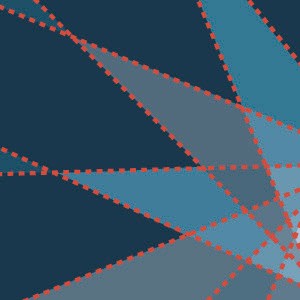 Chapter 5—Strategies for Working With People Who Have Co-Occurring DisordersEstablishing and maintaining a successful therapeutic relationship with clients can enhance treatment engagement, participation, and outcomes. Building a good therapeutic relationship with clients who have CODs is especially important, yet doing so can be difﬁcult. The ﬁrst part of this chapter reviews guidelines and techniques for building rapport and optimizing outcomes when providing SUD treatment to clients who have CODs. The chapter also describes how to modify general treatment principles to suit the needs of clients with COD—particularly useful when working with clients in Quadrants II and III. (Chapter 3 addresses the Four Quadrants Model of service provision.) The second part describes evidence- based techniques for building therapeutic rapport and effectively counseling clients with CODs involving speciﬁc mental disorders—MDD, anxiety disorders, PTSD, and SMI.The material in this chapter is consistent with national or state consensus practice guidelines for COD treatment and consonant with many recom- mendations therein:Counselors must be able to address common clinical challenges, like managing feelings and biases that could arise when working withclients who have CODs (sometimes called countertransference).Together, providers and clients should monitor clients’ disorders and symptoms by examining the status of each disorder and alerting eachother to signs of relapse.Counselors can help clients with functional deﬁcits in areas such as understandinginstructions by using repetition, skill-building strategies, and other accommodations to aid progress.² SMI: A diagnosable mental, behavioral, or emotional disorder (other than developmental disorders or SUDs) that persists long enough to meet diagnostic criteria and that causes functional impairment sufﬁcient to substantially disrupt major life activities (Substance Abuse and Mental Health Services Administration [SAMHSA], 2017).The consensus panel recommends that counselors primarily use a supportive, empathic, and culturally responsive approachwhen working with clients who have CODs. Counselors need to distinguish behaviors and beliefs of cultural origin from those that may indicate a mental disorder.Counselors and other service providers should use motivational enhancement and relapse prevention strategies consistent with eachclient’s speciﬁc stage of recovery. These strategies are helpful regardless of the severity of a client’s mental disorder.This chapter is intended for counselors and other behavioral health service providers, supervisors, and administrators. Throughout this chapter, “Advice to the Counselor” boxes highlight practical guidance for counselors.Competencies for Working With Clients Who Have CODsBefore establishing therapeutic rapport with clients who have CODs, treatment providers ﬁrst must ensure that they possess integrated competencies for working with the COD population. This means having the speciﬁc attitudes, values, knowledge,  and skills needed to provide appropriate services to individuals with CODs in the context of the providers’ job and program setting.Just as other types of integration exist on a continuum, so too does integrated competency.  Some interventions or programs require only basic competency in welcoming, screening, and assessing individuals with CODs to identify their treatment needs. Other interventions, programs, or job functions (e.g., those of supervisory staff) may require more advanced integrated competency. Clients with more complex or unstable disorders require providers with higher levels of integrated competency.They also require more formal mechanisms within programs to coordinate various staff members, providing effective integrated treatment.The mental health service and SUD treatment systems are moving toward identiﬁcation of a basic, required level of integrated competency for all providers. Many states are developing curriculums for initial and ongoing training andsupervision to help providers achieve competency. Other states have created career ladders and certiﬁcation pathways to encourage providers to achieve greater competency and to reward them for this achievement. (See Chapter 8 for further discussion of counselor competencies.)Guidelines for a Successful Therapeutic RelationshipThis section reviews 10 guidelines for forming a good therapeutic relationship with clients who have CODs, thereby increasing their chances of successful long-term recovery.Develop and Use a Therapeutic Alliance To Engage Clients in TreatmentResearch suggests that a therapeutic alliance is a strong, if not essential, factor in supporting recovery from mental disorders and SUDs (Kelly, Greene, & Bergman, 2016; Shattock, Berry, Degnan, & Edge, 2018; Zugai, Stein-Parbury, & Roche, 2015). The therapeutic alliance can foster desirable outcomes by improving symptoms, functioning, treatment engagement, treatment satisfaction, and qualityof life (Dixon, Holoshitz, & Nossel, 2016; Kidd,Davidson, & McKenzie, 2017). For clients with SMI (e.g., bipolar disorder, schizophrenia), bettertherapeutic alliance has been linked to a reduction in symptoms, fewer hospitalizations, greater antipsychotic medication adherence, and improved client self-esteem (Garcia et al., 2016; Shattock et al., 2018). Studies of people with SUDs or CODs also suggest that a strong therapeutic alliance is a signiﬁcant predictor of treatment retention, symptom reduction, enhanced abstinence-related self-efﬁcacy, and more days of abstinence (Campbell, Guydish, Le, Wells, & McCarty, 2015; Connors et al., 2016; Maisto et al., 2015).However, the personal beliefs of individuals with CODs, such as mistrust of treatment providers and fear of stigma, can be barriers to treatment seeking, access, and engagement  (Priester  et al., 2016) and can make establishing a close, trusting client–provider relationship challenging.Developing an effective relationship with clients who have SMI and SUDs can be especially difﬁcult. Some individuals have little insight, lower motivation to change, and less ability to seek/access care than people without CODs (Pierre, 2018). Challenges may be more apparent in clients with SUDs and co- occurring psychosis, as they may have emotional/ cognitive dysfunctions inhibiting their ability to participate in treatment (Priester et al., 2016). The presence and level of clinical and functional deﬁcits varies widely from one person with CODs to the next, and among all people with CODs over the course of their illness and lifetime.To foster treatment engagement for clients with CODs, therapeutic relationships must build on clients’ existing capacities. The therapeutic alliance is the cornerstone of the COD recovery process.Once established, the alliance is rewarding for both client and provider and facilitates their joint participation in a full range of therapeutic activities. Counselors should document alliance-building activities to help manage risk.Maintain a Recovery PerspectiveVaried Meanings of “Recovery”The word “recovery” has different meanings in different contexts. SUD treatment providers may think of clients who have changed their substance use behavior as being “in recovery” for the rest of their lives (but not necessarily in formal treatment forever). Mental health clinicians may think ofrecovery as a process in which the client moves toward speciﬁc behavioral goals in stages; in this conceptualization, recovery is assessed by whether these goals are achieved. In mutual-support programs, recovery implies not only abstinence  from substances but also a commitment to “working the program,” which includes group members changing the way they act with others and taking responsibility for their actions. People with mental disorders may see recovery as the process of reclaiming a meaningful life beyond mental illness, with symptom control and positive life activity.Generally, it is recognized that recovery does not refer solely to a change in substance use but also to a change in an unhealthy way of living. Markers such as improved health, better ability to care for oneself and others, increased independence, and enhanced self-worth indicate progress in recovery.Implications of the Recovery PerspectiveThe recovery perspective as developed in the SUD treatment ﬁeld has two main features:It acknowledges that recovery is a long-term process of internal change.It recognizes that these internal changes proceed through various stages (see De Leon [1996] and Prochaska et al. [1992] for a detailed description).The recovery perspective generates two main principles for practice:Develop a treatment plan that provides for continuity of care over time. In preparingthis plan, the provider should recognize that treatment may occur in different settings over time (e.g., residential, outpatient). The plan should reﬂect that much of the recovery process is client driven and typically occurs outside of, or following, professional treatment (e.g., through participation in mutual support). Providers should reinforce long-term participation in these settings.Use interventions that match the tasks and challenges speciﬁc to each stage of the COD recovery process. Doing so enablesproviders to use sensible stepwise approaches in developing and using treatment protocols. Markers that are unique to individuals—such as those related to their cultural, social, or spiritual context—should be considered. Providers should engage clients in deﬁning markers of progress that are meaningful to them in each stage of recovery.Stages of Change and Stages of Treatment Working within the recovery perspective requires a thorough understanding of the interrelationshipbetween stages of change (as originally deﬁned by Prochaska et al., 1992, and built upon by De Leon, 1996) and stages of treatment (see the section “Using Motivational Enhancement ConsistentWith Clients’ Speciﬁc Stage of Change”). De Leon developed a measure of motivation for change and readiness for treatment—Circumstances, Motivation, and Readiness Scales—and provided scores for samples of people with CODs (De Leon, Sacks, Staines, & McKendrick, 2000). Thescales have a demonstrated relationship with retention in general SUD treatment populations and programs (Ali, Green, Daughters, & Lejuez, 2017). A meta-analysis (Krebs, Norcross, Nicholson, & Prochaska, 2018) found that client stage or readiness level of change predicted psychotherapy outcomes among people with SUDs, eating disorders, anxiety disorders, depressive disorders, borderline personality disorder, and CODs (e.g., PTSD and alcohol dependence). The authors suggest tailoring goal setting, treatment processes, and resources to each client’s stage of changeto optimize outcomes. Expectations for clients’ progress through treatment stages (e.g., outreach, stabilization, early-middle-late primary treatment, continuing care, long-term care) should be consistent with clients’ stages of change.Client Empowerment and ResponsibilityThe recovery perspective emphasizes clients' empowerment and responsibility and their network of family and signiﬁcant others. Per Green, Yarborough, Polen, Janoff, and Yarborough (2015), achieving sobriety can be a major step in building clients’ feelings of self-efﬁcacy and conﬁdenceto further achieve recovery in SMI and can be a turning point in advancing their personal growth, improving functioning, and meeting recovery goals.Continuous SupportThe recovery perspective highlights the need for continuing recovery support. Providersencourage clients to build a support network that offers respect, acceptance, and appreciation.For example, an important element of long-term participation in Alcoholics Anonymous (AA) is the sense of belonging or a “home.” AA offers this supportive environment without producingoverdependence because members are expected to contribute, as well as receive, support.Ensure Continuity of CareContinuity of treatment ﬂows from a recovery perspective and is a guiding principle in its own right. Continuity of treatment implies that COD services are constant. Treatment continuity for clients with CODs begins with proper, thoroughidentiﬁcation, assessment, and diagnosis. Per a review by McCallum et al. (2015), continuity of care for people with CODs means providing:Care that is regular and consistent over time.Care that is continually adjusted to the client’s needs.Continuity in the counselor–client relationship, such as through ongoing and reliable contact.Continuity across services via case management, coordination of care, and linkage to resources.Continuity in the transfer of care, including maintaining contact (as appropriate) even after handoff.On a program level (Padwa, Larkins, Crevecoeur- MacPhail, & Grella, 2013), continuity of care for clients with CODs can include having structures, procedures, and training in place that enables providers to:Assess and monitor mental disorder and SUD symptoms.Develop discharge planning that continually supports clients through community resources (e.g., peer recovery support services, mutualsupport).Ensure medication needs are met (e.g., medication checks are scheduled, prescription reﬁll procedures are in place) for people onpharmacotherapy.More discussion of how counselors can ensure continuity of care for clients with CODs across different treatment settings can be found in Chapters 2 and 7.Address Common Clinical ChallengesEase Discomfort and ReluctanceProviders’ ease in working toward a therapeutic alliance is affected by their comfort level in working with clients who have CODs. SUD counselorsmay ﬁnd some clients with SMI or severe SUDs to be threatening or unsettling. This discomfort may result from lack of experience, training, ormentoring. Likewise, some mental health clinicians may feel uncomfortable or intimidated by clients with SUDs. Providers need to recognize certainADVICE TO THE COUNSELOR: MITIGATING RELAPSE BY MANAGING THE RECOVERY ENVIRONMENTTo guide clients through recovery and ensure delivery of comprehensive, recovery-oriented care, counselors must help clients establish and maintain a supportive recovery environment. This environment is more than where clients live; it compasses clients’ entire physical, emotional, social, educational, and vocational world.Understanding limitations in clients’ recovery environments is critical to helping them prevent relapse and problem solve barriers. Environmental obstacles and lack of support can sabotage clients’ recovery efforts and can be difﬁcult to overcome without assistance from a mental health or addiction professional.Counselors can help clients with CODs create a life conducive to recovery by assessing areas of functioning and symptoms and offering services relevant to the American Society of Addiction Medicine’s Patient Placement Criteria, Third Revision, Domain 6 (Mee-Lee et al., 2013). This means working with clients to identify and explore:The client’s current living situation, including the physical living space, the people who co-occupy their home, and the surrounding community (e.g., Is it safe? Is it disruptive to recovery? Does the client live in an area where illicit substances are easily accessible?).The client’s available supports for all biopsychosocial needs, whether related to illness or broader areas of living, like social life, work, and relationships. For instance, does the client have reliable transportation? What about child care? Does the client have people in his or her life to rely on for tangible and emotional support? Is the client able to maintain primary care and behavioral healthappointments?Threats to support in the client’s life, such as friends or loved ones who actively misuse substances or family members who are unsupportive of SUD treatment?Whether the client engages in peer support, 12-Step support, or other mutual-support programs.Educational or occupational matters that facilitate or hinder recovery. For instance, is the client employed? Does his or her supervisor know that the client is in recovery (and supportive of this)? Is the client working to complete his or her degree, and does the client value degree completion as a recovery goal?Whether the client is engaged in meaningful activities with family, friends, partners, coworkers, classmates, or peers. Also, does the client have hobbies or otherwise regularly engage in pleasant activities?Whether the client is involved in the criminal justice system, child welfare system, or both.Whether the client needs ﬁnancial assistance (e.g., applying for Social Security Disability Insurance).patterns that invite these feelings and not let them interfere with clients’ treatment. Providers who ﬁnd it challenging to form a therapeutic alliance with clients who have CODs should consider whether their difﬁculty is related to:The client’s difﬁculties.A limitation in their own experience and skills.Demographic differences between themselves and their clients in areas such as age, gender,education, socioeconomic status, race, or ethnicity.Countertransference (see the section “Manage Countertransference”).A consultation with a supervisor or peer to discuss this issue is important. Often these reactions can be overcome with further experience, training, supervision, and mentoring.Individuals with CODs may also feel challengedin forming a therapeutic relationship with their treatment providers. They often experience demoralization and despair, given the complexity of having multiple behavioral health concerns and the difﬁculty of achieving treatment success. Inspiring hope often is a necessary precursor that allows clients to give up short-term relief for long-term work, even when there is some uncertainty in timeframe and beneﬁt.Manage CountertransferenceProviders should understand difﬁculties related to countertransference and be familiar with strategies to manage it. Although the concept of countertransference is somewhat datedand infrequently used in the COD literature, it can help providers understand how their past experiences can inﬂuence current attitudes toward certain clients. Transference describes theprocess whereby clients project attitudes, feelings, reactions, and images from the past onto their providers. For example, the client may regard the provider as an “authoritative father,” “know-it-all older brother,” or “interfering mother.”Countertransference is now understood to be a normal part of providers’ treatment experience. Particularly when working with clients who havemultiple, complicated problems, providers are as vulnerable as clients to feelings of pessimism,despair, and anger, as well as desires to abandon treatment. Less experienced providers may ﬁnd it harder to identify countertransference, accessfeelings evoked by interactions with clients, name those feelings, and keep feelings from interfering with the counseling relationship.SUDs and mental disorders are stigmatized by the general public. Stigma can also be present among providers. Mental health clinicians who usually do not treat people with SUDs may not have worked out their own responses to substance misuse, which can inﬂuence their interactions with these clients. Providers working with clients who have SMI may have more negative beliefs about  and express more negative attitudes toward clients with SMI than those without such diagnoses (Smith,Mittal, Chekuri, Han, & Sullivan, 2017; Stone et  al., 2019). Providers who treat clients with SMI can beneﬁt from working with supervisors to uncover and correct underlying harmful thoughts and attitudes.Similarly, SUD treatment providers may be unaware of their own reactions to people with speciﬁc mental disorders and may have difﬁculty preventing these reactions from inﬂuencing treatment. Their negative attitudes or beliefs may be communicated, directly or subtly, to theclient—for example, through thoughts like, “I was depressed too, but I never took medications for it—I just worked the Steps and got over it. So why should this guy need medication?”Negative feelings generated by countertrans- ference can worsen over time. Some research indicates that providers treating clients with CODs may feel less satisﬁed with their jobs and increas- ingly frustrated with their clients the longer they stay in practice (Avery et al., 2016).Providers’ negative attitudes toward clients with CODs can have a signiﬁcant impact on treatment services and outcomes. For example, countertrans- ference may result in providers failing to offer timely, appropriate treatment and having poor communica- tion with their clients (Avery et al., 2016). (For a full discussion of countertransference in SUD treatment, see Powell & Brodsky, 2004.) Countertransferenceproblems are particularly  signiﬁcant  when  working with people who have CODs, because people with SUDs and mental disorders may evoke strong feelings in providers that could become barriers to treatment if providers allow such feelingsto interfere. Providers may feel angry, used, overwhelmed, confused, anxious, uncertain how to proceed with a case, or just worn out.Cultural concerns may cause strong yet unspoken feelings, creating countertransference and trans- ference. Counselors working with clients in their area of expertise may be familiar with countertrans- ference, but working with an unfamiliar population will introduce different kinds and combinations of feelings.Protect ConfidentialityConﬁdentiality and privacy are relevant to every clinical situation and are especially important for clients with SMI, SUDs, or both. These conditions can be complex and  debilitating,  and they are associated with an increased risk of harm  to self and others. Furthermore, people receiving SUD treatment in federally funded programs are protected by additional regulations that affect information sharing, privacy, and consent. More information about these regulations is available online (www.samhsa.gov/about-us/who-we-are/ laws-regulations/conﬁdentiality-regulations-faqs).However, conﬁdentiality is not absolute. Contexts in which to be mindful of protections relatedto client privacy and conﬁdentiality—and the limitations of those protections—include:When collaborating with other providers, especially those outside of the behavioralhealth ﬁeld. All clients have a right to privacy and conﬁdentiality. There are federal as wellas state regulations that dictate the type of information providers can share with other providers while upholding those rights for their clients. Remember that counselors who practice in more than one location must follow the regulations in each of the states in which they see clients. (See “Resource Alert: Federal and State Mental Health Privacy and Conﬁdentiality Regulations.”)When working in a setting with electronic health records (EHRs). The proliferation of EHRs has helped foster easier record sharing betweenmental health and general  medical  clinicians but also poses a risk to conﬁdentiality that, if breached, could seriously damage client trust in the counselor and in the psychotherapy process in general (Shenoy & Appel, 2017).When working with clients who verbalize speciﬁc threats of harm to a third party. If the counselor has reason to believe a violentact is foreseeable and is directed at a speciﬁc person, breach of conﬁdentiality may be appropriate or even required by the state’s duty to warn mandate. Counselors should seek consultation, as needed and as appropriate given the volatility of the situation. If employed by an agency, follow required treatment facility policies/procedures as well.When treating clients with trauma/PTSD. Trauma survivors may be mistrustful and concerned about privacy, posing barriers totreatment (Kantor, Knefel, & Lueger-Schuster, 2017). Trauma in the context of ongoing intimate partner violence, child maltreatment, sexual assault, or elder abuse raises ethical and legal concerns about breaching conﬁdentiality under duty to warn laws.When working with clients ages 18 and under, including students. Discussion ofpediatric and adolescent mental disorders  and substance misuse is beyond the scope of this TIP. Information on laws affecting mental health clinicians and addiction counselors is available via American Academy of Pediatrics’ Conﬁdentiality Laws Tip Sheet (www.aap.org/ en-us/advocacy-and-policy/aap-health-initiatives/ healthy-foster-care-america/Documents/ Confidentiality_Laws.pdf) and in the resource alert about federal and state privacy and conﬁdentiality regulations.Providers must understand how to involve family members, when appropriate, without jeopardizing client privacy and conﬁdentiality. Families often want to be involved in the care of a loved one with CODs—especially if the individual has a history of nonadherence to medication and other treatment and does not have other supportsystems in place. Sometimes, family members or caregivers must be involved because the client lacks capacity to make independent healthcare decisions.Recommended practices for involving families (Rowe, 2012) in a client’s COD treatment include:Involving family members in planning and implementing treatments to the extent possible(after discussing their involvement with the client and obtaining his or her written consent).Conveying the same respect and empathy toward family members as toward clients to build rapport.Developing a contract that spells out what type of information families will and will not receive and what role they can play in their loved one’streatment.Monitor Psychiatric SymptomsJoint Treatment PlanningWhen SUD counselors work with clients who have CODs, especially those who need medi- cations or are receiving mental health services separately from SUD treatment, it is especially important that they participate in developing client treatment plans and monitoring clients’ psychiatric symptoms. The SUD counselor should, at minimum, be knowledgeable of the overall treatment plan to permit reinforcement  of  the plan’s mental health aspects as well as aspects  speciﬁc to recovery from SUDs. It is equally important for clients to participate in developing their COD treatment plans.For example, for a client with bipolar disorder and alcohol use disorder (AUD) who is receiving treatment at both an SUD treatment agency and a local mental health center, the treatment planmight include individual SUD treatment counseling, medication management, and group therapy. In another example, for a client taking lithium, the SUD treatment provider may assist in medication monitoring by asking such questions as, “How are your meds helping you? Are you rememberingto take them? Are you having any problems with them? Do you need to check in with the prescribing doctor?”Psychiatric MedicationsProviders should ask clients with CODs to bring in all medications to counseling sessions. Providers can then ask clients in  what  manner,  when,  and how they are taking medications. They can also ask whether clients feel that the medication is helping them, and how. Doing so presents an opportunity  for providers and their clients to review and discuss attitudes toward medication and clients’ typical patterns in taking  medication.  Some  clients  may not disclose that they have discontinued their medications, but when asked to bring in their medications, they  may  bring  medication  bottles that are completely full. Providers should help educate clients about the effects of medication, teach clients to monitor themselves (if possible), and consult with clients’ physicians whenever appropriate.Status of Psychiatric SymptomsSUD counselors should monitor changes in severity and number of psychiatric symptoms over time. For example, most clients present for SUD treatment with anxiety or depressive symptoms. Such symptoms are substance induced (see Chapter4) if they occur within 30 days of intoxication or withdrawal.Substance-induced symptoms tend to follow the principle of “what goes up, must come down,” and vice versa. Clients who have just ended a binge on stimulants will seem tired and depressed (clients using methamphetamines may present with psychotic symptoms that require medication). Conversely, those who recently stopped taking depressants (e.g., alcohol, opioids) will likely seem agitated and anxious. These substance-induced symptoms result from substance withdrawal andusually persist for days or weeks. Substance-related depression may follow (which can be seen as a neurotransmitter depletion state) and may begin to improve within a few weeks. If depressive or other symptoms persist, then a co-occurring (additional) mental disorder is likely, and a differential diagnostic process should ensue. Such symptoms may be appropriate targets for establishing a diagnosis or determining treatment choices.SUD treatment providers can use various tools to help monitor psychiatric symptoms. Some tools consist only of questions and require no formal instrument. For example, to gauge the status of depression quickly, providers can ask a client: “On a scale of 0 to 10, with 0 being your best day and 10 your worst, how depressed are you?” This simple scale, used from session tosession, can provide much useful information. SUD treatment providers should also monitor adherence to prescribed medication by asking  clients regularly for information about their use of these medications and their effects.To identify changes, providers should track psychiatric symptoms clients mention at the outset of treatment from week to week. For example, one may ask, “Last week you mentioned low  appetite,  sleeplessness, and feeling hopeless—are these symptoms better or worse now?” Providers should also ascertain whether clients follow their suggestions to alleviate symptoms, and if so, with what result.Chapter 3 and Appendix C also address screening and assessment tools for mental disorders and SUDs.Potential for Harm to Self or Others According to the Centers for Disease Control and Prevention (2018), 46 percent of people who die by suicide have a known mental health issue; 28 percent have problematic substanceuse. Individuals with CODs are at increased risk of self-harm (e.g., cutting, suicide attempt) or harm to others compared with people who do not have CODs (Carra et al., 2014; Haviland, Banta, Sonne, & Przekop, 2016; Tiet & Schutte, 2012).Providers should always ask explicitly about suicide or the intention to harm someone else when client assessment indicates that either is an issue. For clients who mention or seem to be experiencing depression or sadness, explore the extent to which suicidal thinking is present. (To learn about duty to warn laws in each state, see “Resource Alert: Federal and State Mental Health Privacy and Conﬁdentiality Regulations” in the previous section of this chapter.)Follow-up services for clients who screen positive for suicide risk or have tried to commit suicideor other self-injurious behaviors may effectively prevent future harmful behaviors (including completed suicides), but more research in this area is needed (Brown & Green, 2014). Follow-up services can include:Conducting a full suicide risk assessment (see Chapter 3).Contacting the client (e.g., sending letters or postcards) to express care and concern.Scheduling follow-up appointments in person or by phone to discuss the treatment plan.Making home visits (as appropriate).Administering follow-up psychiatric and suicide risk assessments throughout the course of care.Chapter 4 covers general approaches to prevent- ing suicide and managing clients who have tried to commit suicide or are at risk for self-harm.Instructions on screening for risk of harm to self or others appear in Chapter 3 and Appendix C.Use Supportive and Empathic CounselingA supportive and empathic counseling style is one of the keys to establishing an effectivetherapeutic alliance with clients who have CODs.According to Lockwood, empathy is “the ability to vicariously experience and to understand the affect of other people”; it is the foundation adultsuse for relating to and interacting with other adults (Lockwood, 2016, p. 256).ADVICE TO THE COUNSELOR: USING AN EMPATHIC STYLEEmpathy is a key skill for the SUD counselor, without which little could be accomplished. Bell (2018, p. 111) notes that “it is the job of counselor educators and supervisors to instill and nourish the trait of empathy, while building skills that relay empathy to the client.” An empathic style is one that:Involves taking the client’s perspective and trying to see life from his or her worldview.Tries to connect with clients who are difﬁcult or are engaging in behaviors the counselor disagrees with or cannot otherwise relate to (e.g., misusing substances, breaking the law).Is mindful, compassionate, and warm rather than judgmental and accusatory.Is focused on listening to—rather than talking at—the client.Includes nonverbal communication (e.g., open body positioning, direct eye contact, nodding along).Conveys reﬂective listening via techniques like repetition and parroting, using verbal cues like “I see” or “Tell me more about that,” and paraphrasing content and feelings (“So, you’resaying that he left, and then you decided to go to the bar. Do I have that right?” or “I hear that you were extremely angry about that”).Demonstrates comfort by expressing sympathy, consolation, and reﬂexive reassurance (i.e., phrasing designed to alleviate anxiety and worry without promising a certain outcome—such as saying, “Just give it your best shot, and let’s see how things play out” instead of saying, “Everything will be just ﬁne”).See also Treatment Improvement Protocol (TIP) 35, Enhancing Motivation for Change in Substance Use Disorder Treatment (SAMHSA, 2019c).Sources: Bell (2018); Kelley & Kelley (2013).In empathic counseling, providers model behaviors that can help clients build more pro- ductive relationships. Providers’ empathy helps clients begin to recognize and own their feelings, which is an essential step toward managing them. In learning to recognize and manage their own feelings, clients will also learn to empathize with the feelings of others.Empathic counseling must be consistent over time to keep the alliance intact, especially for clients with CODs. Clients with CODs often have lower motivation to address mental illness or substance misuse, ﬁnd  it  harder  to  understand and relate to others, and need strong support and understanding to make major lifestyle changessuch as adopting abstinence. Support and empathy from providers can help maintain the therapeutic alliance, increase client motivation, and assist with medication adherence.Confrontation and EmpathyHistorically, addiction research deﬁned confrontation as an aggressive, argumentative communication tactic to pressure people who misused substances into treatment. Confrontation has more recently come to be seen as a supportive, honest approach to warning or advising at-risk individuals about harmful behaviors (Polcin, Galloway, Bond, Korcha, & Greenﬁeld, 2010; Polcin, Mulia, & Laura, 2012).SUD treatment providers often feel tension between offering clients empathic support and addressing clients’ potential minimization, evasion, dishonesty, and denial. However, providers can be empathic and ﬁrm at once. Straightforward, factual presentation of conﬂicting material or problematic behavior in an inquisitive, caring manner canbe confrontational yet supportive. Achieving a balance of empathy and ﬁrmness is critical for providers to maintain therapeutic alliances with clients who have CODs.Structure and SupportClients with CODs beneﬁt from a careful balance of structured versus free time. Free time isboth a trigger for substance use cravings and a negative inﬂuence for many individuals with mental disorders. Thus, management of free time is ofparticular concern for clients with CODs. Clients with CODs need strategies to better manage their free time, such as by structuring one’s day toinclude meaningful activities and to avoid activities that are risky. Providers can help clients plan their free time (especially weekends) to introduce new pleasurable activities that may alleviate symptoms and offer satisfaction through means other than substance use. Other activities that can help structure clients’ time are working on vocational and relationship matters in treatment.In addition to structure, clients’ daily activities need to have opportunities for receiving support and encouragement. Counselors should workwith clients to create a healthy support system of friends, family, and activities.Mutual support is a key tool providers can introduce to clients with CODs. Dual recovery mutual supports are increasingly available in most large communities. Providers play an important role in helping clients with CODs access and beneﬁt from such resources. (Chapter 7 has more information on mutual-support approaches for people with CODs.) If groups for clients who do not speak English are unavailable locally, providers can seek resources in nearby communities or, if the number of clients in need warrants, organize a group for those who speak the same non-English language.A provider can assist a client with CODs in accessing mutual support by:Helping the client locate an appropriate group. The provider should be aware of available local mutual-support programsand dual recovery mutual-support groups, especially those that are friendly to clients with CODs, have other members with CODs, or are designed speciﬁcally for people with CODs. The provider can gain awareness byvisiting groups to see how they are conducted, discussing groups with colleagues, updating personal lists of groups periodically, and gathering information from clients. The provider should ensure that the group selected is agood ﬁt for the client in terms of its members’ ages, genders, and cultural characteristics.Some communities offer alternatives tomutual-support groups, such as Secular Organizations for Sobriety.Helping the client prepare to participate appropriately in the group. Some clients, particularly those with SMI or anxiety aboutgroup participation, beneﬁt when providers offer an explanation of the group process in advance. The provider should inform the client of the structure of a meeting, expectationsof sharing, and how to participate. The client may need to rehearse the kinds of things that are and are not appropriate to share at such meetings. The provider should also teach the client how to politely decline to participate and when this would be appropriate. The counselor should be familiar enough with group function and dynamics to walk the client through the meeting process before attending.Helping overcome barriers to group participation. The provider should be aware of the genuine difﬁculties the client may havein connecting with a group. Although clients with CODs, like any clients, may have some ambivalence about change, they also may have legitimate barriers they cannot remove on their own. For example, a client with cognitive difﬁculties may need help working out howhe or she can physically get to the meeting. The provider may need to write down detailedinstructions for this client that another would not need (e.g., “Catch the number 9 bus on the other side of the street from the treatmentcenter, get off at Main Street, and walk 3 blocks to the left to the white church. Walk in at the basement entrance and go to Room 5.”)Debrieﬁng the client after he or she has attended a mutual-support group to help process reactions and prepare for futureattendance. The provider’s work does not end with referral to a mutual-support group. The provider must be prepared to help the client overcome any obstacles after attending the ﬁrst group to ensure engagement. Often, this involves a discussion of the client’s reaction to the group and a clariﬁcation of how he or she can participate in future groups.Use Culturally Appropriate Methods Research is lacking on the ethnic/racial diversity of populations with CODs. Limited published studies suggest that although CODs are more frequently observed among Whites, non-White Americans also experience CODs. A report (Mericle, Ta Park, Holck, & Arria, 2012) estimated lifetime prevalence of CODs at 5.8 percent among Latinos, 5.4 percent among African Americans, and 2.1 percent among Asians. Whites, by comparison, had a lifetime prevalence of 8.2 percent.Notable gaps exist in the rates of behavioral health service access, utilization, and completion among diverse racial and ethnic groups compared with Whites (Cook, Trinh, Li, Hou, & Progovac, 2017; Holden et al., 2014; Maura & Weisman de Mamani, 2017; Nam, Matejkowski, & Lee, 2017; Saloner & Le Cook, 2013; Sanchez, Ybarra, Chapa, & Martinez, 2016). This is attributable to multiple factors such as underassessment, underdiagnosis, and underreferral (Priester et al., 2016) as well as cultural barriers like language differences, fear of stigma, and shame (Holden et al., 2014; Keen, Whitehead, Clifford, Rose, & Latimer, 2014; Masson et al., 2013; Maura & Weisman de Mamani, 2017; Pinedo, Zemore,& Rogers, 2018). Culturally responsive care and cultural competence training among behavioral health staff are needed to help break down barriers to service access and improve treatment outcomes for diverse populations with CODs.Understanding Clients’ Cultural Backgrounds Population shifts are resulting in increasing numbers of diverse racial and ethnic groups inthe United States (Colby & Ortman, 2014). Each geographic area has its own cultural mix.  To  provide effective COD treatment to people of various cultural groups, providers should learn as much as possible about characteristics of their clients’ cultural groups.Of particular importance are culturally based conventions of social interaction, styles of interpersonal communication, concepts of healing, views of mental illness, and perceptions of substance use. For example, some cultures may tend to somaticize symptoms of mental disorders, and clients from such groups may expect treatment providers to offer relief for physical complaints.These clients may be offended by too many probing, personal questions early in treatment and never return.Similarly, COD treatment providers need to understand culturally based concepts of and ex- pectations surrounding families. Providers should learn each client’s role in the family and its cultural signiﬁcance (e.g., expectations of the oldest son, a daughter’s responsibilities to her parents, the role of a grandmother as matriarch).Providers should not make assumptions about clients based on their perception of the clients’ culture. An individual client’s level of acculturation and speciﬁc experiences may result in that person identifying with the dominant culture or other cultures. For example, a person from India adopted by African American parents at an early age may know little about the cultural practices in his birth country. A provider working with this client would need to acknowledge the birth country and explore the client’s associations with it as well as what those associations might mean. The client’s country of origin may have little inﬂuence on his cultural beliefs or practices.Chapter 6 of this TIP further discusses culture-re- lated topics in COD treatment, including how counselors can reduce racial/ethnic disparities and use culturally adapted services. For more information about cultural competence in general behavioral health services, see TIP 59, Improving Cultural Competence (SAMHSA, 2014a), whichis available free of charge online (https://store. samhsa.gov/system/ﬁles/sma14-4849.pdf).Using Motivational Enhancement Consistent With Clients’ Specific Stage of ChangeMotivational interviewing (MI) is a client- centered approach that enhances clients’ internal motivation to change by exploring and resolving ambivalence (Miller & Rollnick, 2013). MI involves accepting a client’s level of motivation, whatever it is, as the only possible starting point for change. For example, if a client says she has no interest in changing the amount or frequency of her drinking, but is interested in complying with an SUD assessment to be eligible for something else (such as the right to return to work or a housing voucher), the SUD treatment provider wouldavoid arguing with or confronting her. Instead, the provider would focus on establishing a positive rapport with the client—even remarking on the positive aspects of the client’s desire to return to work or take care of herself by obtaining housing. The provider would work with available openings to probe the areas in which the client does have motivation to change in hopes of eventually affecting the client’s drinking or drug use.For an indepth discussion of MI and how to apply    its principles to stages of change in clients with   SUD, see TIP 35, Enhancing Motivation for Change in Substance Use Disorder Treatment (SAMHSA, 2019c).Guiding Processes of MIFour overlapping processes guide the practice of MI (Miller & Rollnick, 2013).Engaging: The counselor uses strategies to establish rapport and help build a trustful relationship with the client. Techniques include asking open- rather than close-ended questions, using reﬂective listening, summarizing statements from the client, and determining his or her readiness to change.Focusing: The counselor helps direct the conversation and process as a whole through agenda setting and identifying a target behavior of change.Evoking: The counselor helps clients express their motivations or reasons for change. Use of change talk (expressing a desire to change) is core to this process and helps clients recognize how their substance use is affecting their lives.  It helps clients recognize and respond to sustain talk (expressing a desire not to change), which creates ambivalence and should be minimized. Use of open-ended questions and reﬂective listening by the counselor will facilitate this process.Planning: The counselor collaborates with the client to develop a plan for change. The plan is critical for putting ideas about and reasons for change into action. The counselor works with clients to identify a speciﬁc change goal (like reducing the number of drinks per day), explore possible strategies that will lead to the change, create steps to make the change, and problem- solve possible obstacles to achieving lasting behavior change.The details of these strategies and techniques are presented in TIP 35, Enhancing Motivation for Change in Substance Use Disorder Treatment (SAMHSA, 2019c) and in Miller and Rollnick’smanual, Motivational Interviewing: Helping People Change (2013).Matching Motivational Strategies to Clients’ Stage of ChangeThe motivational strategies providers use should be consistent with their clients’ stage of change (i.e., precontemplation, contemplation, preparation, action, maintenance, termination). A client with CODs could be at one stage of recovery or change for his or her mental disorder and another for his or her SUD, which can complicate selection of strat- egies. Furthermore, a client may be at one stageof change for one substance and another stage  of change for another substance. For example, a client who has combined alcohol and cocaine use disorders with co-occurring panic disorder may be in the contemplation stage (i.e., aware that aproblem exists and considering overcoming it, but not committed to taking action) in regard to alcohol use, precontemplation (i.e., unaware that a problem exists, with no intention of changing behavior) in regard to cocaine use, and action (i.e., actively modifying behavior, experiences, or environment to overcome the problem) for the panic disorder.Evaluating clients’ motivational state is an ongoing process. Court mandates, rules for clients engaged in group therapy, the treatment agency’s operating restrictions, and other factors may act as barriers to implementing speciﬁc MI strategies in particular situations.MI and CODsMI has been shown to be effective or efﬁca- cious in improving behavior change—such as treatment engagement, attendance, andresistance—as well as enhancing motivation and conﬁdence in people with mental or substance misuse problems, including comorbid conditions (Baker, Thornton, Hiles, Hides, & Lubman, 2012; Keeley et al., 2016; Laakso, 2012; Romano & Peters, 2015). MI also appears to be effective in helping clients with SUD reduce substance misuse and associated behaviors and consequences (DiClemente, Corno, Graydon, Wiprovnick, & Knoblach, 2017). For instance, a review of studies on COD interventions for people involved in the criminal justice system found MI helpful in reducing self-reported substance misuse (Perry et al., 2015). In a sample of people with PTSD seeking SUD treatment (Coffey et al., 2016), trauma-focused motivational enhancement therapy was associatedwith signiﬁcantly greater reductions in PTSD symptoms versus a control condition (12 sessions of healthy lifestyle education). At 6 months after treatment, just 6 percent of participants in the motivational enhancement therapy group had a positive urine drug screen for at least one illicit substance, compared with almost 13 percent in the healthy lifestyle control group.Motivational strategies may be helpful with people who have SMI, but more researchis needed. A 3-week MI intervention yielded improvements in medication adherence, self-ef- ﬁcacy, and motivation to change among clients receiving outpatient treatment for bipolar disorder (McKenzie & Chang, 2015). Results concerning MI and improved adherence to pharmacotherapy for clients with schizophrenia are generally negative, but some research suggests that MI reduces psychotic symptoms and hospitalization rates (Vanderwaal, 2015). A meta-analysis of MI plus cognitive–behavioral therapy (CBT) as an adjunct to or replacement for treatment as usual for co-occur- ring AUD and depression (Riper et al., 2014) found small but positive effects in decreasing alcohol consumption and improving depressive symptoms.Although more research is warranted, it appears that MI strategies may be applied successfully to the treatment of clients with CODs, especially in:Assessing clients’ perceptions of their problems.Exploring clients’ understanding of their disorders.Examining clients’ desire for continued treatment.Ensuring client attendance at initial sessions.Expanding clients’ willingness to take responsibility for change.Teaching Relapse Prevention Techniques SAMHSA (2011) considers relapse prevention a critical component of integrated programming for effective COD treatment. The long-term course of comorbid mental illness and addiction is often marked by (sometimes multiple) instances of relapse and remission (Luciano, Bryan, et al., 2014; Xie, Drake, McHugo, Xie, & Mohandas, 2010).Per the National Institute on Drug Abuse (NIDA), relapse is “a return to drug use after an attempt to stop” (NIDA, 2018c). Others deﬁne relapse as “a setback that occurs during the behavior changeprocess, such that progress toward the initiation or maintenance of a behavior change goal (e.g., absti- nence from drug use) is interrupted by a reversion to the target behavior” (Hendershot, Witkiewitz, George, & Marlatt, 2011, p. 2).A variety of SUD relapse prevention models are described in the literature (Hendershot et al., 2011; Melemis, 2015). However, all relapse prevention approaches include anticipating problems likely to arise in maintaining change, acknowledging them as high-risk situations for resumed substance use, and helping clients develop strategies to cope with those situations without having a lapse.To prevent relapse, providers and clients must understand the types of triggers and cues that precede it. These warning signs precede exposure to events, environments, or internal processes (high-risk situations) where or when resumed substance use is likely. A lapse may occur in response to these high-risk situations unless the client is able to implement effective coping strate- gies quickly and adequately.For clients with CODs who require medication to manage disruptive or disorganizing mental disorder symptoms, providers must addresslapses in medication regimen adherence. In these cases, a “lapse” is deﬁned as not taking prescribed medication. This type of lapse is different from lapses that involve returns to substance misuse for self-medication or pleasure seeking.Counseling for relapse prevention can occur individually or in small groups, and may include practice or role-play to help clients learn how to cope effectively with high-risk situations.Relapse prevention approaches have many common elements (Daley & Marlatt, 1992) that highlight the need for clients to:Have a range of cognitive and behavioral coping strategies to handle high-risk situations and relapse warning signs.Make lifestyle changes that decrease the need for alcohol, drugs, or tobacco.Increase healthy activities.Be prepared to interrupt lapses so that they do not end in full-blown relapse.Resume or continue to practice relapse prevention skills even when a full-blown relapse does occur by renewing their commitment to abstinence rather than giving up the goal of living a drug-free life.NIDA (2018) includes relapse prevention therapy (RPT) in its list of effective SUD treatment approaches. RPT helps people maintain health behavior changes by teaching  them  to  anticipate and cope with relapse. RPT strategies fall into ﬁve categories (Marlatt, 1985):Assessment procedures help clients appreciate the nature of their problems in objective terms, to measure motivation for change, and toidentify risk factors that increase the probability of relapse.Insight/awareness-raising techniques help clients adjust their beliefs about the behaviorchange process (e.g., viewing it as a learning process). Via self-monitoring, RPT also helps clients identify patterns of emotion, thought, and behavior related to SUDs and co-occurring mental disorders.Coping-skills training strategies teach clients behavioral and cognitive strategies to avoid relapse.Cognitive strategies help clients manage urges and craving, identify early warning signals of relapse, and reframe reactions to an initial lapse.Lifestyle modiﬁcations (e.g., meditation, exercise) strengthen clients’ overall coping capacity.The goal of RPT is to teach clients to recognize increasing relapse risk and to intervene at earlier points in the relapse process. Thus, RPT fosters client progress toward maintaining abstinence and living a life in which lapses occur less often and are less severe. RPT frames a lapse as a “fork in the road,” or a crisis. Each lapse has elements of danger (progression to full-blown relapse) and opportunity (reduced relapse risk in the future because of the lessons learned from debrieﬁng the lapse).RPT encourages clients to create a balanced lifestyle that will help them manage their CODs more effectively and fulﬁll their needs without using substances to cope with life’s demands and opportunities. In delivering RPT, providers can:Explore with clients the positive and negative consequences of continued substance use (“decisional balance,” as discussed in themotivational interviewing section of this chapter).Help clients recognize high-risk situations for returning to substance use.Teach clients skills to avoid high-risk situations or cope effectively with them.Develop a relapse emergency plan for damage control to limit lapse duration/severity.Support clients in learning how to identify and cope with substance-related urges and cravings.Empirical Evidence Supporting Use of RPT in COD TreatmentMuch of the empirical literature on RPT addresses its application in SUD treatment. In this context, RPT has demonstrated strong and consistent efﬁcacy versus no treatment and similar efﬁcacy to other active treatments on outcomes like reduced relapse risk and severity, increased treatment gains, and greater use of treatment matching (Bowenet al., 2014; Hendershot et al., 2011). Research also supports RPT for enhancing substance use outcomes among people with CODs.In treating people with bipolar disorder and AUD (Farren, Hill, & Weiss, 2012), integrated group therapy focused on relapse prevention strategies was associated with greater abstinence, fewer days of substance misuse, and fewer days of alcohol use to intoxication than controls/treatment as usual.RPT with prolonged exposure therapy is linked to marked improvement in client- and provider- reported SUD and PTSD symptom severity and past-week substance use (Ruglass et al., 2017).RPT Adaptations for Clients With CODs RPT adaptations for clients with CODs should address their full range of symptoms and circumstances. Adapted RPT should support adherence to treatment (including medicationadherence—particularly critical for people with psychotic or bipolar disorders), improve social func- tioning, and help clients meet basic living needs (e.g., ﬁnding housing, gaining stable employment). The aspects of RPT most useful for improving recovery from CODs (Subodh, Sharma, & Shah, 2018; Weiss & Connery, 2011) include:Encouraging abstinence.Promoting adherence to mood-stabilizing medication.Supporting habits associated with stable mood, like good sleep hygiene.Promoting recovery by teaching clients strategies for:Avoiding, recognizing, and responding to high-risk situations that are likely to exacerbate substance- or mood-related symptoms and problems.Using substance-refusal skills.Addressing multiple areas of functioning, including interpersonal functioning.Using family-focused interventions,  especially for clients who have demonstrated difﬁculty with adhering to treatment/medication or who haveproblems with cognition or insight.Facilitating engagement in mutual-support groups.In a small qualitative analysis of men with CODs (Luciano, Bryan, et al., 2014), client-reported relapse prevention strategies deemed helpful for maintaining at least 1 year of sobriety included:Building a supportive community, including peers in treatment.Establishing a meaningful daily routine (e.g., going to work, attending school, exercising).Adopting a healthy mindset that helped individuals stay mindful of cravings and other symptoms, develop insight about therelationship between substance use and mental illness, and maintain a sense of responsibility  (to themselves and to others) to live a life of recovery.RPT-based SUD interventions with integrated components to address PTSD are supported by a growing number of studies, reﬂecting the ﬁeld’s recognition that trauma commonly co-occurs with addiction (Swopes, Davis, & Scholl, 2017; Vrana, Killeen, Brant, Mastrogiovanni, & Baker, 2017; Vujanovic, Smith, Green, Lane, & Schmitz, 2018). In just one example of trauma-informed RPT adapta- tions to address CODs, Vallejo and Amaro (2009) adapted a mindfulness-based stress reduction program for relapse prevention among women with SUDs and trauma/PTSD to better address trauma sensitivity and risk of relapse. Modiﬁcations included:Centrally focusing on stress management as a key skill in preventing relapse.Using shorter and more structured sessions.Altering body scan activities during mindfulness exercises to reduce anxiety and promote feelings of safety (e.g., having participantsperform body scans with eyes open rather thanclosed; avoiding a detailed focus on scanning parts of the body that could be triggering or retraumatizing, like the pelvic area).Using a more ﬂexible curriculum that emphasized early identiﬁcation of warning signs of relapse.Having counselors available to work with clients on uncomfortable feelings that arose in sessions.PTSD-related adaptations may be particularly important when providing RPT for women, in whom trauma-related symptoms have beenshown to predict returns to substance use (Heffner, Blom, & Anthenelli, 2011).Integrated TreatmentRPT and other CBT approaches to mental health counseling and SUD treatment allow providers to treat CODs in an integrated way by:Conducting a detailed functional analysis of the relationships between substance use, mental disorder symptoms, and any reported criminal conduct.Evaluating unique and common high-risk factors for each problem and gauging how they interrelate.Assessing cognitive and behavioral coping skills deﬁcits.Implementing cognitive and behavioral coping skills training tailored to the speciﬁc needsof each client with respect to substance use, symptoms of mental disorder, and criminal conduct.Chapter 7 further discusses integrated treatments and their outcomes for clients with CODs.Use Repetition and Skill Building To Address Deficits in FunctioningIn applying the approaches described previously, providers should keep in mind that clients with CODs often have cognitive limitations, including difﬁculty concentrating. Sometimes,these limitations are transient and improve during the ﬁrst several weeks of treatment. Other times, symptoms persist for long periods. In some  cases, individuals with speciﬁc disorders (e.g., schizophrenia, attention deﬁcit hyperactivity disorder) may manifest these symptoms as part of their disorder.General treatment strategies to address cognitive limitations in clients with CODs include:Being more concrete and less abstract in communicating ideas.Using simpler concepts.Having briefer discussions.Repeating core concepts many times.Presenting information in multiple formats (verbally; visually; affectively through stories, music, and experiential activities).Using role-playing to practice real-life situations with clients who have cognitive limitations (e.g., having a client practice “asking for help” byphone using a prepared script individually with the counselor, or in a group to obtain feedback from the members).Compared with individuals who have no ad- ditional disorders or disabilities, people with CODs and additional deﬁcits require more SUD treatment to attain and maintain abstinence.Abstinence requires clients to develop and use a set of SUD recovery skills. Clients with co-occurring mental disorders face additional challenges that require learning yet more diverse skills. They also may require more support that provides treatment in smaller steps with more practice, rehearsal, and repetition. The challenge is not to provide more intensive or complicated treatment for clientswith CODs, but rather to tailor the skill acquisi- tion process to the needs and abilities of each client.Guidance for Working With Clients Who Have SpecificCo-Occurring Mental DisordersClients with certain mental disorders may have speciﬁc treatment needs and do best with particular counseling approaches tailored to their diagnosis and levels of functioning. This is especially true for mental disorders known to be highly disabling, distressing, longstanding, or difﬁcult to treat—such as depression, anxiety, PTSD, and SMI. These mental disorders are also the most likely to co-occur with substance misuse. This section of Chapter 5 offers guidance for SUD treatment, mental health service, and other providers on how best to deliver SUD treatment and build rapport with clients who have these disorders. Chapter 4 covers diagnosis and management of the speciﬁc mental disorders discussed.MDDDepression commonly co-occurs with SUDs (Lai et al., 2015), and each can exacerbate the other. To optimize treatment outcomes, counselors working with clients who have an SUD and MDD should:Use integrated CBT treatment approaches. Review studies  and  meta-analyses  conﬁrm CBT’s effectiveness in improving symptoms anddecreasing substance  misuse  among  people with depression and SUDs, particularly when integrated with additional treatment strategies such as RPT or MI (Baker et al., 2012; Riper et al., 2014; Vujanovic et al., 2017). CBT treatment elements most helpful for clients with depression and SUDs include (Vujanovic et al., 2017):Functional analysis of situations in which substance use is likely to occur and ofsituations associated with depressive symptoms.Cognitive training to identify and reframemaladaptive thoughts associated with increased substance use as well as with negative mood.Behavioral skills to address craving, coping with stressful situations, and improving mood.Incorporate behavioral activation (BA) techniques into CBT treatment. BA techniques are often used in CBT to help clients improvetheir mood by reengaging in pleasant and rewarding behaviors. BA supports clients in identifying rewarding activities and goals, barriers to engaging in those activities (e.g., avoidance triggers), and solutions for reducing avoidance. Research on BA for depression  and SUDs is still growing, but early evidence suggests that CBT with BA is feasible and efﬁcacious in reducing negative mood, increasing activation of pleasant behaviors,and improving treatment retention (Daughters, Magidson, Lejuez, & Chen, 2016; Martínez- Vispo, Martínez, López-Durán, Fernández del Río, & Becoña, 2018; Vujanovic et al., 2017).Remain vigilant for double depression.Not all clients with depression and SUDs willmeet criteria for MDD, but they may still have distressing, impairing depressive symptoms that would beneﬁt from treatment. Counselors need to look for clients with “double depression,” or the occurrence of persistent depressive disorder and intermittent major depressive episodes. In a sample of clients seeking SUD treatment, 14 percent had double depression (Diaz, Horton,& Weiner, 2012) and reported higher levels of alcohol dependence and lower quality of life than participants with dysthymia only or MDD only.Perform (or give referrals for) medication evaluations. Antidepressants can be highly effective in treating MDD, but not all clients willneed medication. Evaluation by a psychiatrist  can help determine whether pharmacotherapy is warranted.Be mindful of the unclear temporal relationship between depression andsubstance misuse, as this can affect treatment planning. Providers may be tempted toassume that a client is misusing substances to self-medicate for depression or that a client’s depression is substance induced. But the relationship between substance misuse and depression is multifactorial, with more research needed to clarify those factors. Although theself-medication hypothesis has some support, several factors affect the temporal-causal relationship between depression and substance misuse, like sociocultural factors (e.g., income- to-poverty ratio) and demographics (Lo, Cheng, & de la Rosa, 2015). Counselors should not make treatment decisions based on assumptions that alleviating depressive symptoms will reduce substance misuse or vice versa. CODs tendto be intertwined in complex ways and often require multiple trials of various approaches to treatment.Anxiety DisordersDespite high rates of elevated anxiety among SUD populations, research on the complex relationship between substance misuse and anxiety is still developing. The emerging picture suggests that anxiety can be a risk for substance misuse (such as through avoidance coping or self-medication) and that substance use, craving, and withdrawal can lead to increases in anxiety.Counselors treating clients for anxiety disorders and SUDs should be mindful that:Anxiety needs to be assessed early in treatment. Anxiety is related to more severesubstance dependence and is associated with higher rates of treatment dropout andposttreatment relapse (McHugh, 2015; Smith & Randall, 2012; Vorspan, Mehtelli, Dupuy, Bloch, & Lépine, 2015). Identifying clients with elevated anxiety early in SUD treatment could help providers better address risks for premature treatment termination or posttreatment relapse. Screening for elevated anxiety early in treatment can also identify clients who may require additional skills to help them manage elevated distress related to stopping or decreasing their substance use (e.g., distress associated with withdrawal, worsening of anxiety symptoms previously self-managed with drugs or alcohol).The type of anxiety disorder can affect treatment engagement, participation, and retention. For instance, individuals withelevated social anxiety may be reluctant to speak during group treatment or to share their social worries with their counselors for fear of being judged or ridiculed. This can impedetheir ability to participate in and beneﬁt from group or even individual SUD treatments.Counselors should discuss with anxious clients their reasons for treatment noncompliance when relevant. Sometimes, anxious clients have difﬁculty adhering to treatment because of their symptoms or anxiety-related avoidance, not because of low motivation.Anxiety symptoms can mimic or occur as a part of withdrawal from substances:Anxiety is a commonly reported withdrawal symptom (Craske & Stein, 2016). When clients reduce or stop using substances, their anxiety may increase as a result of withdrawal.Anxiety sensitivity (fear of anxiety-relatedsensations) is related to premature treatment termination (Belleau et al., 2017), in part because clients with this sensitivity face additional difﬁculty tolerating physical symptoms of withdrawal. People may misinterpret physical symptoms of withdrawal (e.g., increased heart rate, sweating, sleep problems, irritability) as signs of a medical problem. Anxiety symptoms and anxiety sensitivity can also evolve into full-blown anxiety disorders if left untreated, making clients vulnerable for returns to substance use.Integrated treatments are highly recommended:- Given the worse outcomes associated withtreating anxiety and SUDs in isolation, clients may beneﬁt from an integratedapproach. Given the bidirectional relationship between the two conditions, addressingboth simultaneously in integrated counseling can mitigate relapse and provide a holistic approach to treatment.- Effective techniques include psychoeducationabout the nature of anxiety (e.g., the relationship between thoughts, feelings, and behaviors; normalizing anxiety), CBT (including anxiety monitoring, thought restructuring, clarifying cognitive distortions, exposure therapy, and relaxation training), medication, motivational enhancement, mindfulness, and encouraging a healthy lifestyle (e.g., good sleep hygiene, engaging in physical activity).PTSDPeople with PTSD or histories of trauma are susceptible to substance misuse, often as a coping mechanism. People with both PTSD and SUDs tend to have worse clinical symptoms than people with either disorder alone, including a higher risk of suicide (SAMHSA, 2014b). Providers whoseclients have PTSD and SUDs can improve treatment success if they:Treat disorders concurrently. Integrated, concurrent treatments are effective; clients may prefer them over sequential treatment (Banerjee& Spry, 2017; Flanagan et al., 2016; SAMHSA, 2014b). Additionally, some symptoms of PTSD may worsen during abstinence. Do not make the mistake of thinking that treating the SUD will necessarily alleviate the PTSD. Both must be treated jointly. In some instances, medication for PTSD may also be needed.Help clients increase their feelings of safety at the outset of treatment through techniques such as grounding exercises, establishingroutines in treatment, discussing safety- promoting behaviors, and developing a safety plan to help the client feel conﬁdent, prepared, and in control (SAMHSA, 2014b).Take steps to help prevent retraumatization of clients. This includes being sensitive to clients’ triggers (e.g., allowing a client to sitfacing the door instead of with his or her back to it), sensitively addressing clients acting out in response to triggering events, listening for cues that cause reactions and behaviors, andteaching clients to identify and manage trauma- related triggers (SAMHSA, 2014b).Adjust the pace, timing, and length of sessions to the needs of clients. Do not rush clientsinto talking about their trauma, and stay alert for signs of clients feeling overwhelmed by the intensity or speed of the intervention (SAMHSA, 2014b). Creating safety and enhancing coping skills to manage traumatic stress reactions are key aspects of helping clients heal from trauma.Recognize the cyclical relationship between trauma and substance use. Using substances places people at greater risk for additionaltraumatic events. These  traumas  increase risks of substance misuse. Counselors need toeducate clients about this to help safeguard them from harm.Chapter 4 provides more information about trauma-informed care for people with CODs.SMIPeople with SMI and SUDs often have complex recovery trajectories with drastic shifts in symptoms and functioning, employment, housing, family life, social relationships, and physical health. Counselors working with clients who have SMI and SUDs should be aware that:Although integrated treatments work for many clients with SMI and SUDs, this approach has different levels of success. Integratedtreatment for SMI and SUDs has demonstrated mixed results in the empirical literature (Chow et al., 2013; Hunt, Siegfried, Morley, Sitharthan, & Cleary, 2013). It may help improve psychiatric symptoms better than nonintegrated treatment in outpatient and residential settings and may be better at reducing alcohol consumption, but not drug use, in residential settings compared with outpatient settings. However, some studies have found no signiﬁcant effects of integrated versus nonintegrated treatments.For some clients with SMI and SUDs, parallel treatment may be preferable and should not be ruled out as an option after ﬁrst trying to treat concurrently.Many SMI symptoms, like psychosis, apathy, and cognitive dysfunction, can undermine treatment participation and adherence.Treatment should address (Horsfall, Cleary, Hunt, & Walter, 2009):Managing positive and negative symptoms of psychosis.Increasing coping skills.Improving social skills, includingcommunication with others.Enhancing problem-solving abilities.Building distress tolerance.Increasing motivation.Learning how to set and achieve goals.Expanding social support networks (includingpeer supports).Given these potential cognitive, social, and functional challenges, counselors may need to use sessions that are shorter, more ﬂexible, adapted to client impairments, and lower in intensity.SMI often requires medication for symptom stabilization. Counselors should consider referring clients not currently on medicationor not being followed by a psychiatrist for a medication evaluation, especially for clients who are unstable or experiencing positive psychiatric symptoms (e.g., hallucinations, delusions).Clients may need assistance with basic living needs. Securing reliable housing and gainful employment are often among the greateststressors people with SMI experience (Horsfall et al., 2009). Vocational rehabilitation and housing assistance should be provided as a part of comprehensive COD care to help increase the chances of long-term recovery. Certain clients may also need help from counselors in connecting with the criminal justice system.Encouraging abstinence may indirectly help improve psychiatric symptoms. Stoppingsubstance use can give clients a sense of accomplishment and self-efﬁcacy that can fuel their conﬁdence in being able to recover from their mental illness as well (Green, Yarborough, et al., 2015).ConclusionTherapeutic alliance is a critical component of counseling essential to clients’ success andlong-term recovery. People with CODs often face numerous difﬁculties in managing complex and ﬂuctuating symptoms as well as the effects of symptoms on everyday living, including their ability to function as a productive and healthy memberof society, hold down a job, maintain housing, and have fulﬁlling relationships. Experiences ofstigma and feelings of hopelessness can contribute to clients’ mistrust or low motivation to initiate, engage in, and complete treatment.Providers working with people who have CODs should be aware of basic approaches that can support the therapeutic relationship and make interventions more effective. Although there is no one-size-ﬁts-all approach for treating CODs, the techniques, skills, and interventions described in this chapter should help counselors contributeto the recovery process in a way that is evidence based, person centered, and maximally beneﬁcial to clients.This page intentionally left blank.Chapter 6—Co-Occurring Disorders Among Special Populationsand is intended for counselors, other treatment/ service providers, supervisors, and administrators. It describes unique aspects of CODs among speciﬁc populations and offers recommendations to SUD treatment providers, other behavioral health service providers, program supervisors/ administrators, and primary care providers who may encounter clients with CODs in their practice.A complete description of the demographic, socio- cultural, and other aspects of the noted populations and related treatment programs and models is beyond the scope of this Treatment Improvement Protocol (TIP). However, readers can ﬁnd more detailed information about population-speciﬁc behavioral health services in other TIPs, including:TIP 44, Substance Abuse Treatment for Adults in the Criminal Justice System (Center for Substance Abuse Treatment, 2005b).TIP 51, Substance Abuse Treatment: Addressing the Speciﬁc Needs of Women (Substance Abuse and Mental Health Services Administration[SAMHSA], 2009b).Some people with CODs are especially vulnerable to treatment challenges and poor outcomes— namely, women, people from diverse racial/ethnic backgrounds, people experiencing homelessness, and people involved in the criminal justice system. This chapter describes proven and emerging  COD treatment strategies that can effectively address substance misuse in these populationsTIP 55, Behavioral Health Services for People Who Are Homeless (SAMHSA, 2013).TIP 57, Trauma-Informed Care in Behavioral Health Services (SAMHSA, 2014b).TIP 59, Improving Cultural Competence(SAMHSA, 2014a).People Experiencing HomelessnessHomelessness continues to be one of the United States’ most intractable and complex social problems, although homelessness affects only about 0.2 percent of the U.S. population (Willison, 2017). The Department of Housing and Urban Development (Henry et al., 2020) reported that approximately 568,000 people experienced homelessness in the United States on any given night in 2019. Moreover, the prevalence of homelessness is rising. From 2018 to 2019, the number of individuals experiencing homelessness rose by 3 percent and the number living in unsheltered locations increased by 9 percent;the number experiencing chronic homelessness increased by 9 percent (Henry et al., 2020).Among more than 36,000 U.S. adults who participated in the 2012–2013 Wave 3 of the National Epidemiologic Survey on Alcohol and Related Conditions (Tsai, 2018), lifetime homelessness was about 4 percent andpast-year homelessness was 1.5 percent. Risk of homelessness was associated with a history of mental illness (including serious mental illness [SMI]), lifetime tobacco use, and lifetime suicide attempt, among other demographic and social variables (Tsai, 2018).Homelessness, Mental Health, and Substance MisuseThe prevalence of substance misuse and mental illness among people experiencing homelessness is high. Solari and colleagues (2017) found that about 37 percent of adults in permanent support-   ive housing programs had a mental disorder; 10 percent, substance abuse; and 29 percent, CODs.Further statistics paint a similar picture:Stringfellow et al. (2016) reported that 3-month substance use among individuals experiencing homelessness was 50 percent for alcohol, 19percent for cannabis, 16 percent for cocaine,7.5 percent for opioids, and 6.5 percent  for sedatives. Furthermore, 59 percent of individuals who took the Alcohol, Smoking,and Substance Involvement Screening Test had moderate or high risk for substance misuse.In a study of more than 870,000 veterans with SMI, 7 percent experienced homelessness (Hermes & Rosenheck, 2016).Among a sample of women experiencing homelessness who were seeking treatment in primary care settings (Upshur, Jenkins, Weinreb,Gelberg, & Orvek, 2017), self-reported rates of SUDs or mental disorders greatly exceeded those in the general population. Speciﬁcally, women reported rates higher than the general population for:SMI (4 times higher).Major depressive disorder (MDD; 5 timeshigher).Alcohol use disorder (AUD; 4 times higher).Any drug use disorder (12 times higher).A study of people 50 and older experiencing homelessness (Spinelli et al., 2017) found that:38 percent had current symptoms of MDD.33 percent had current symptoms of PTSD.19 percent had at least one lifetimehospitalization for psychiatric symptoms.33 percent reported experiencing childhood physical abuse, and 13 percent experiencedchildhood sexual abuse.63 percent had used an illicit substance in the previous 6 months; the most commonly usedillicit substances were cannabis (48 percent), cocaine (38 percent), opioids (7 percent), and amphetamines (7 percent).49 percent drank alcohol in the past 6months, including 26 percent whose alcohol use was of moderate or greater severity and 15 percent whose use was of high severity.10 percent reported binge drinking.People experiencing homelessness often have CODs. In 2010, about 17 percent of adults enrolled in permanent supportive housing programs had CODs; this increased to 22 percent in 2014, 25percent in 2015, and 29 percent in 2016 (Solari et al., 2016; Solari et al., 2017). Among women experiencing homelessness and seeking primary health care, 26 percent reported at least onemental disorder and one SUD (Upshur et al., 2017). In a sample of veterans experiencing homeless- ness, 77 percent had at least one previous mental disorder diagnosis; 47 percent, a substance-related diagnosis; and 37 percent, a COD diagnosis (Ding, Slate, & Yang, 2017).The Importance of HousingHousing is more than just physical shelter. It is a social determinant of health and is essentialfor individual physical, emotional, and socioeco- nomic wellbeing. Housing affects communities, governments, and nations through its  impact  on the economy, healthcare system, workforce, and more.Housing for veterans and civilians with mental disorders, SUDs, or CODs is particularly important. Homelessness in these populations is associated with negative treatment-system factors, includingIncreased emergency department (ED) usage (Cox, Malte, & Saxon, 2017; Moulin, Evans, Xing, & Melnikow, 2018).Higher ED costs (Mitchell, Leon, Byrne, Lin, & Bharel, 2017).Greater usage of inpatient services (Cox et al., 2017).Higher risk of incarceration/criminal justice involvement (Cusack & Montgomery, 2017; Polcin, 2016).People experiencing homelessness who screened at highest risk for an SUD had lower scores of social support and higher scores of psychological distress compared with those who screened at low or moderate risk (Stringfellow et al., 2016). Those with highest SUD risk also reported more difﬁculty paying for food, shelter,  and  utilities;  were  less likely to have medical insurance; and experienced more episodic health conditions.Service Models for People With CODs Who   Are   Experiencing   Homelessness To address substance misuse, mental illness, or both in clients who lack housing, providers canchoose among several service models, including:Supportive housing—housing combined with access to services and supports to address theneeds of individuals without housing so that they may live independently in the community. This model is an option for individuals and families who have lived on the street for longer periods of time or whose needs can best be met by services accessed through their housing.Linear housing—housing that is contingent on completion of treatment for SUDs or mental disorders. Subsidized housing programsparticipating in this model typically require abstinence as a condition of housing, often through completion of residential treatment.Integrated treatment—receipt of housing concurrently with addiction/mental health services.To help clients with CODs address housing needs, treatment programs need to establish ongoing relationships with housing authorities, landlords, and other housing providers. Groups and seminars that discuss housing difﬁculties may  be necessary to help clients with CODs transition from residential treatment to supportive or inde- pendent housing. To ease clients’ transition, an effective strategy COD treatment programs  can use is to coordinate housing tours with supportive housing programs.Relapse prevention efforts are essential to help clients with CODs maintain housing. Substance misuse may disqualify clients from public housing in the community (Curtis, Garlington, & Schottenﬁeld, 2013).TIP 55, Behavioral Health Services for People Who Are Homeless (SAMHSA, 2013) offers more information on treatment and recovery support approaches speciﬁc to people experiencing or at risk for homelessness.Supportive Housing ModelA systematic literature review (Benston, 2015)  found that permanent supportive housing programs for people experiencing homelessness and mental illness often led to better housing stability (e.g., percentage of participants housed versus not housed at the end of the study, proportion of time spent in stable housing versus experiencing homelessness,  number  of  days housed versus homeless) compared with control conditions. Although the studies reported mixed results because of variations in design, results,and deﬁnitions of “housing,” some, but not all, found that supportive housing was associated with improvement in psychiatric symptoms and reduced substance use.Similarly, an earlier literature review of treatments for people with CODs who were experiencing homelessness recommended use of supportive housing rather than treatment only  or  linear models (Sun, 2012). Another review (Rog et al., 2014) found that, among people with CODs, supportive housing was associated with reduced homelessness and improvements in housing tenure, less ED use, fewer hospitalizations, and better client satisfaction (compared with linear housing models).Housing FirstThe Housing First (HF) model provides housing no matter where a person is in recovery from SUDsor mental disorders. HF is one of the best-known and well-researched approaches to supportive housing. SAMHSA supports the HF model as a preferred approach for addressing homelessness in individuals with mental illness, SUDs, orboth, as does the U.S. Interagency Council on Homelessness (2014). (See “Resource Alert: Implementing Supportive Housing  Programs.”)HF helps people with CODs (including SMI) establish stable housing and is associated with good housing retention rates (Collins, Malone, & Clifaseﬁ, 2013; Pringle et al., 2017; Watson, Orwat, Wagner, Shuman, & Tolliver, 2013). In some studies, HF is associated with better SUD outcomes than treatment only (Padgett, Stanhope, Henwood,& Stefancic, 2011). However, research on SUD outcomes in HF has generally had mixed results (Paquette & Pannella Winn, 2016). Compared with linear housing models, Kertesz, Crouch, Milby, Cusimano, and Schumacher (2009) found that HF showed better housing stability and retention and, in some cases, favorable reductions in substance misuse severity—but both models beneﬁtted people experiencing homelessness with SMI, SUDs, or both.The following examples of supportive housing models have successfully reduced homelessness and enhanced outcomes among people with SUDs, mental disorders, or both.Pathways to HousingThe well-known and heavily researched Pathways to Housing program is an example of HF-based supportive housing. The program was originally designed (Tsemberis & Eisenberg, 2000; Tsemberis, Moran, Shinn, Asmussen, & Shern, 2003) to serve a highly visible and vulnerable segment of New York’s population experiencing homelessness: people with CODs who were living in the streets, parks, subway tunnels, and similar places. It has since been expanded to other areas, including Washington, DC, Vermont, Pennsylvania, and Canada. Pathways to Housing reﬂects a client-centered perspective and offers clients experiencing homelessness the optionof moving directly into a furnished apartment of their own. However, clients must agree to receive case management and work with a representative payee to ensure that rent and utilities are paid and resources are well managed (Tsemberis & Eisenberg, 2000). Pathways to Housing uses assertive community treatment (ACT) teams to offer clients an array of support services in twice- monthly sessions. Vocational, medical, behavioral health, and other services are among the options.Highlights of outcomes reported from Pathways to Housing programs include the following:Pathways to Housing DC (2017) reported a 91-percent housing success rate.Pathways to Housing PA (2018) supplied 2,992 hours of medical, mental, and SUD treatment services and 2,996 hours of paid transitionalemployment. Additionally, 100 percent of clients retained housing through the ﬁrst year, and 65 percent were in SUD treatment after 6 months.Over about 3 years, Pathways to Housing VT achieved an 85-percent housing retention rate, and mean number of days spent homelessdecreased signiﬁcantly over the course of a year (11 days at baseline vs. 2 days at 12-month follow-up) (Stefancic et al., 2013).Linear Housing ModelThe linear model provides housing contingent on abstinence from substances. It was once the preferred approach for aiding people with SUDs,mental disorders, or CODs who were experiencing homelessness. Research has since shown thisapproach to produce less favorable housing retention outcomes than supportive housing (Kertesz  et  al., 2009; Polcin, 2016). Linear models often require completion of an SUD treatment program (typically residential treatment) in addition to abstinence before housing is provided, yet SUD treatment completion rates are frequently low. Often, linear programs also lack access to and control of stable, permanent housing, which contributes to low ratesof housing stability compared with permanent supportive housing programs such as HF (Kertesz et al., 2009; Polcin, 2016).Linear programs do appear effective in helping clients improve substance use outcomes.Therapeutic communities (TCs), an example of the linear model, have been shown to reduce substance use and psychiatric symptoms, but according to some research, may not produce robust improvementsin housing status (Kertesz et al., 2009). Compared with usual care (e.g., receiving day treatment only), the Birmingham approach to the linear housing  model can improve both housing and substance use outcomes. This approach offers referrals for private or public housing only upon completion of a compre- hensive, community-based SUD treatment program that includes behavioral interventions, employment training, and community reinforcement and supports (e.g., relapse prevention, goal setting, rewards for achieving objectively deﬁned recovery goals). The Birmingham approach has signiﬁcantly improved abstinence, housing stability (especially among clientswho achieve longer term abstinence), and employ- ment; program retention has been moderate to high (Kertesz et al., 2009).Integrated Housing and Treatment Models People experiencing homelessness often have diverse, complex treatment and support needs. Thus, a multifactorial, ﬂexible, integrated approach to addressing clients’ behavioral health and housing needs may be preferable, in some cases, to the more structured housing service models described previously (Polcin, 2016). The Comprehensive, Continuous, Integrated System  of Care is an integrated COD treatment approach that  has been adapted to include housing  and  employ- ment supports. In one program using this approach (Harrison, Moore, Young, Flink, & Ochshorn, 2008), homelessness decreased by 90 percent, permanent housing increased by 202 percent, unemployment decreased by 16 percent, and employment increasedby 1,215 percent. The program also showed decreases in number of days of past-month illicit substance use, and past-month substance use declined over the course of 6 months. Other signiﬁcant improvements included (Moore, Young, Barrett, & Ochshorn, 2009):Decreased need for SUD treatment and psychological/emotional services.Increased receipt of needed SUD treatment and psychological/emotional services.Reductions in unmet medical needs.Decreased self-reported mental disorder symptoms.People Involved in the Criminal Justice SystemEstimated rates of mental disorders and SUDs in prison populations vary but are consistently high, often exceeding general population rates (Fazel, Yoon, & Hayes, 2017; Reingle Gonzalez & Connell, 2014; Marotta, 2017). Among those incarcerated inU.S. state prisons (Prins, 2014), mental disorders of highest prevalence include:9 percent to 29 percent for current MDD.5.5 percent to 16 percent for bipolar disorder.1 percent (women), 5.5 percent (men and women), and 7 percent (men) for panic disorder.2 percent to 6.5 percent for schizophrenia.In a sample of more than 8,000 U.S. inmates(Al-Rousan et al., 2017), nearly 48 percent had a history of mental illness, 29 percent had an SMI, and 26 percent had an SUD. About 48 percent of those with a mental illness also misused substances. People on probation or parole from 2002 to 2014 had signiﬁcantly higher rates of Diagnostic and Statistical Manual of Mental Disorders, Fourth Edition (DSM-IV) SUDs than U.S. adults not on probation or parole (Fearn et al., 2016); 13 percent had alcohol abuse (vs. 4 percent), 15 percent had alcohol dependence (vs. 3 percent), 2 percent had illicit drug abuse (vs. 0.3 percent), and 8 percent had illicit drug dependence (vs. 1 percent).Rationale for TreatmentInmates with a history of mental illness or CODs are at higher risk of violence (Peters et al., 2017). They are more likely to be charged with violent crimes before incarceration and to experienceor perpetrate prison-related assaults during incarceration (Wood, 2013).The rationale for providing SUD treatment in the criminal justice system is based on thewell-established link between substance misuse and criminal behavior. The overall goal of SUDtreatment for criminal offenders, especially those who have engaged in violence, is to reduce criminality.Evidence suggests that people with CODs can be effectively treated while incarcerated (Peters et al., 2017). Unfortunately, despite the high need for services, lifetime treatment rates among offenders with CODs are low: approximately 38 percent have received any type of previous behavioral health services; 27 percent, inpatient or outpatient SUD treatment; 4 percent, inpatient mental health services; 7 percent, both SUD treatment and mental health services; and 16 percent, any type ofbehavioral health service during the past year (Hunt, Peters, & Kremling, 2015).Treatment Features, Approaches, and Empirical EvidenceSeveral features distinguish COD treatment programs currently available in the criminal justice system from other treatment programs:Staff are trained and experienced in treating both mental disorders and SUDs.Both disorders are treated as “primary.”Treatment services are integrated if possible.Treatment is comprehensive, ﬂexible, and individualized.The focus of the treatment is long term.Treatment frameworks that yield positive results for incarcerated people with CODs include integrated dual disorder treatment (IDDT), risk- need-responsivity (RNR) models, and CBT (Peters et al., 2017):IDDT models integrate SUD treatment and mental health services in a single setting;professionals with training in both sets of disorders address all symptoms concurrently.IDDT treatments can be adapted for incarcerated populations to address criminal thinking and reduce risk of recidivism.RNR models match service intensity to clients’ risk of recriminalization after release, which tends to be high in people with CODs. RNRprograms are often highly focused on reducing substance misuse, which is strongly linkedto reincarceration. Additional recidivism risk factors addressed through this framework include reducing antisocial attitudes and beliefs, addressing family and relationship problems, enhancing education and employment skills, and encouraging prosocial activities.CBT can be tailored to offenders with CODs by addressing antisocial thoughts and maladaptive behaviors, increasing coping skills to reducesubstance use (e.g., urges, cravings) and criminal behavior, and cognitive restructuring to decrease criminal thinking.These and other COD treatment approaches can be implemented across a range of criminal justice settings and services, including as part ofprebooking diversion programs, drug and mental health courts, reentry programs, and probation supervision. Many prison- and jail-based treat- ments for offenders with CODs have generated positive results for reincarceration (especially for TCs). Certain interventions, including case manage- ment via mental health drug courts, motivational interviewing combined with cognitive training, and interpersonal psychotherapy, often show no effecton criminal activity and drug use—possibly because of small sample sizes and the low quality of studies (Perry et al., 2015; Peters et al., 2017). However, some research does report positive outcomes, suggesting that COD treatment should not be dismissed outright. For instance, a COD wraparound intervention for drug courts resulted in signiﬁcant reductions in the average number of nights spentin jail, alcohol use, and drug use, and increases in full-time employment (Smelson et al., 2018).Evidence in Support of Postrelease Treatment and Follow-UpIn the past decade, several  studies  have established the importance of linking institutional services to community services (of various kinds). Postrelease programs often include reentry courts, ACT, and integrated case management services,all of which should offer comprehensive services to address mental health, SUDs, and housing and employment needs.Forensic adaptations to continuous care for CODs via ACT can be leveraged to improve criminal justice–related, substance-related, and functional outcomes. Integrated, comprehensive approaches to postrelease treatment and follow-up may help reduce rearrest and reconvictions when adapted for criminal justice populations. Adaptations may include modiﬁcations like inclusion of a reentry plan, transportation to and supervision for treatment visits, and acquisition/reinstatement of ﬁnancial assistance (e.g., Social Security income, Medicaid; Peters et al., 2017).Smith, Jennings, and Cimino (2010) used a stage progressive recovery model of ACT to help offenders with CODs transition from incarceration on an inpatient forensic unit to community living. Participants were provided stage-speciﬁc skills and interventions (e.g., support to improve self-care, medication management, relapse prevention, enhanced socialization). Stages of treatments were tied to behavioral rewards and increased privileges (such as less supervision) and included assessment and orientation, a CBT program, a prerelease stage, and conditional release and community continuing care programming. Ninety percentof individuals who completed the program had “overall success” (e.g., no psychiatric state hospitalreadmissions and no rearrests following release), 75 percent maintained substance abstinence, and 82 percent maintained steady housing (i.e., keepinga consistent home without being evicted, ejected, or changing residences more than three timesin any year). Interestingly, of the ﬁve individuals who were rearrested following release, all had maintained substance abstinence, stable housing, and employment.Meanwhile, Cusack, Morrissey, Cuddeback, Prins, and Williams (2010) compared forensic adaptations of ACT for criminal justice–involved individuals who had mental illness, SUDs, or CODs with usual treatment. They found reductions in jail bookings and psychiatric hospitalizations, increases in the use of outpatient mental health services, increases in the odds of staying out of jail after release, and decreases in inpatient psychiatric service costs and per-person jail costs.WomenWomen with CODs can be served in mixed- gender COD programs using the same strategies mentioned elsewhere in this TIP. However, specialized COD programs do exist that addresspregnancy and childcare difﬁculties as well as certain kinds of trauma, violence, and victimization. These issues are sometimes best dealt with in women-only programs.Substance Misuse and Mental Illness in WomenAlthough women exhibit lower rates of SUDs than men do, prevalence rates are still high. According to 2018 National Survey on Drug Use and Health (NSDUH) data, about 17 percent of women ages 18 and older reported past-year use of illicit drugs, about 4 percent reported past-month heavy alcohol use, and about 22 percent engaged in past-month binge alcohol use (Center for Behavioral Health Statistics and Quality [CBHSQ], 2019).In the United States, mental illness prevalence estimates are higher for women than men. The 2018 NSDUH showed that approximately 15 percent of men ages 18 and older reporteda past-year mental illness compared with approximately 23 percent of women. However, rates for men and women are very similar for SMI (3.4 percent for men and 5.7 percent for women), CODs (4.0 percent for men and 3.4 for women), and combined SUDs with SMI (1.1 percent for men and 1.4 percent for women). More women than men with any mental illness received mental health services in 2018, whether including or excluding SMI (CBHSQ, 2019).Treatment Approaches for WomenSUD treatmentWomen disproportionately face barriers to treatment related to children and child care. Responsibility for care  of  dependent  children  is one of the most signiﬁcant barriers women face in entering treatment, because  many  programs  will not enroll women who lack child care (Taylor, 2010). Women who enter treatment sometimes risk losing public ﬁnancial assistance and custody of their children, making the decision to begin treatmenta difﬁcult one (Taylor, 2010). However, women accompanied by their children into treatment can achieve successful outcomes. The Iowa Pregnant and Postpartum Women’s Residential TreatmentProgram (https://idph.iowa.gov/substance-abuse/ programs/ppw), funded through a SAMHSA grant, reported a 76-percent treatment completion rate and 90.5-percent abstinence rate from drugs and alcohol at 5 to 8 months after admission (Jones & Arndt, 2017).Other barriers to SUD treatment women face include (McHugh, Votaw, Sugarman, & Greenﬁeld, 2018; Taylor, 2010):Fear of stigma, shame, and embarrassment, especially among women with a history of sex work.Lack of support from partners, family, or friends.Inability to afford the high cost of treatment; women are less likely than men to have health insurance or sufﬁcient funds to cover costs.Lack of programs that serve women and children.Denial or tendency to attribute substance- related problems to sources other than the addiction itself (like stress or physical health).Avoidance of programs including men, particularly if there is a history of physical or sexual abuse.Presence of a co-occurring mental illness, especially PTSD, depression, anxiety, or aneating disorder. CODs in women may lead to difﬁculty initiating, engaging in, and completing treatment.Women differ from men in their SUD treatment initiation and participation behaviors and needs (Grella, 2008; McHugh et al., 2018; NIDA, 2018d):Women are more likely to be referred to or enter treatment via community-basedsocial services, like welfare and child welfare programs, and are less likely to enter via the criminal justice system.Women are more likely to require public assistance to pay for treatment.Women may be more likely to initiate treatment after fewer years of substance misuse than men, but their clinical proﬁles are often more severe(e.g., greater psychosocial distress, greater odds of trauma experience, higher childcare burden, worse functional impairment). They also tend to start substance use at a later age but progress from ﬁrst use to addiction faster than men do.Chapter 6	173Women with SUDs have a higher reported prevalence of mental disorders, particularly internalizing conditions (e.g., depression,anxiety, eating disorders, PTSD) and lowerself-esteem, whereas men with SUDs are more likely to exhibit externalizing conditions (e.g., antisocial personality disorder [PD]).Whereas women with SUDs report having more difﬁculty with emotional problems, their male counterparts report having more trouble withfunctioning (e.g., work, money, legal problems).Regarding treatment outcomes, large-scale randomized clinical trials have been mixed in their ﬁndings but generally ﬁnd no gender differences.Over the past two decades, there has been an increase in policy and research supportingthe need for gender-sensitive SUD treatments. Compared with mixed-gender approaches (Grella, 2008; McHugh et al., 2018), some women-speciﬁc programs have been linked to:Better treatment retention and substance use outcomes (including abstinence).Better client satisfaction, comfort, and self- reported feelings of safety.Reduced risk of criminal activity and incarceration.Higher rates of receiving continuity of care.Positive outcomes are especially likely in programs that include residential treatment with in-house accommodations for children, outpatient treatments that incorporate family therapy, and comprehensive services that address women-speciﬁc needs (e.g., case management, pregnancy-related services,parenting training/classes, child care, job training, and continuing care). Gender-speciﬁc treatments are effective in several subpopulations of women, including those with children, CODs, trauma history, or criminal justice system involvement (McHugh et al., 2018).Programs offering COD treatment have a re- sponsibility to address women’s speciﬁc needs. Mixed-gender programs need to be responsive  to women’s needs. Women in mixed-gender outpatient programs require careful, appro- priate counselor matching and the availabilityof specialized women-only groups to address sensitive topics such as trauma, parenting, stigma, and self-esteem. Strong administrative policies pertaining to sexual harassment, safety, and language must be clearly stated and upheld. The same responsibility exists for residential programs designed for women who have multiple and complex needs and require a safe environment for stabilization, intensive treatment, and an intensive recovery support structure. Residential treatment for pregnant women with CODs should provide integrated SUD and mental disorder treatment and primary medical care, as well as attention to related problems and disorders. The needs of women in residential care depend in part on the severity and complexity of their co-occurring mental disorders. Other areas meriting attention include past or present history of domestic violence or sexual abuse, physical health, and pregnancy or parental status.Exhibit 6.1 lists suggestions for gender-responsive SUD treatment. TIP 51, Substance Abuse Treatment: Addressing the Speciﬁc Needs of Women (SAMHSA, 2009c) offers more information on adapting behavioral health services to the needs of women.COD TreatmentThe treatment barriers and socioeconomic burdens facing women with either SUDs or mental illness alone are multiplied for women with both conditions, leading to substantial challenges that make recovery more difﬁcult and relapse more likely. Women with SUDs frequently have comorbid mental disorders, including SMI (Evans, Padwa, Li, Lin, & Hser, 2015). This leads to more severe symptoms, worse functioning, lower quality of life, and more complex treatment needs than for women who only have SUDs. Speciﬁcally, women with CODs (particularly involving SMI, like bipolar disorder or psychosis) are more likely than women with only SUDs to (Evans et al., 2015):Experience homelessness.Be unmarried.Have a past history of physical or sexual abuse.Receive public assistance.Have a longer substance use history.Have more severe alcohol use–related problems.EXHIBIT 6.1. Adapting Treatment Services to Women’s NeedsUse nonconfrontational, strengths-based, trauma-informed treatment approaches.Offer evidence-based interventions that have been researched speciﬁcally in female populations.Ensure staff training and competencies regarding women-speciﬁc problems in substance misuse.Provide:Prenatal/postnatal services.Women-only groups.Parenting training/counseling.Trauma/abuse counseling and other services.Education about and referral to women’s health services.Use gender-speciﬁc assessments (including assessment of intimate partner violence and trauma).Offer services related to child care and children’s needs, including:Onsite child care or, for residential settings, live-in accommodations for children.Screening and assessments for children.Child and family counseling (or referral for those services).Coordinated care with child welfare/children’s protective services.Ensure the physical treatment environment is safe and secure. Being in close proximity to schools, child care, and public transportation is also desirable.Sources: Grella (2008); Tang, Claus, Orwin, Kissin, & Arieira (2012).Have more severe problems related to employment.Have more severe medical conditions.Have greater family dysfunctions.Be on psychiatric medication.Services for women with CODs should address these disparities. Women with CODs may also lack social support compared with women  who  have only SUDs; counselors should help women with CODs locate and use supportive services (Brown, Harris, & Fallot, 2013).Women receiving treatment for SUDs or CODs often beneﬁt from trauma-informed approaches. Trauma is present in an overwhelming majority of women with CODs (SAMHSA, 2015c), regardless of their age. Most women have a history of at least one adverse childhood experience, often abuse (Choi et al., 2017). However, women with CODs are less likely than women with SUDs only to entertreatment and to receive ongoing care (Bernstein et al., 2015), despite mental disorders and SUDs both being disabling in women and a common cause of inpatient hospitalization (Bennett, Gibson, Rohan, Howland, & Rankin, 2018).Pregnancy and CODsPregnancy can both aggravate and diminish the symptoms of co-occurring mental illness. Women with schizophrenia may experience a worsening of symptoms, whereas women with bipolar disorder have exhibited lower rates of new onset or recurrence of symptoms (Jones, Chandra,Dazzan, & Howard, 2014). Ample research has examined MDD during the prenatal, perinatal, and postnatal periods. Antidepressant discontinuation or untreated depression during pregnancy can exacerbate symptoms, including those relatedto risk of suicide, and worsen outcomes for bothmother and child (Gentile, 2017; Vigod, Wilson, & Howard, 2016). However, pregnancy has been linked to lower substance use in women, evenif abstinence is temporary (Muhuri  &  Gfroerer, 2009; SAMHSA, 2009c). Compared with women who have a single disorder or no disorder, pregnant women with CODs are at elevated risk for negative perinatal outcomes, including birth complications, premature birth, low infantbirthweight, nonadherence to prenatal care, child developmental delays, and poorer psychosocial functioning (Benningﬁeld et al., 2010; Lee King, Duan, & Amaro, 2015).Topics To Address With Co-Occurring Mental IllnessCareful treatment plans are essential for pregnant women with mental disorders. Plans should address childbirth and infant care. Women often are concerned about the effects of their medication on their fetuses. Treatment programs should aim to maintain medical and mental stability during clients’ pregnancies and collaborate with other healthcare providers to ensure coordination of treatment.Experts recommend a multidisciplinary approach to perinatal COD treatment, includingconsultation with providers in obstetrics, addiction, mental health, and pediatrics on pharmacotherapy (e.g., selective serotonin-reuptake inhibitors [SSRIs], MAT for opioid use disorder [OUD]), individual counseling (e.g., CBT, exposure, other trauma-based therapies), SUD treatment, prenatal care, maternal education, health promotion, and linkage to social services (Goodman, Milliken, Theiler, Nordstrom, & Akerman, 2015).Pregnant women with CODs report desiring SUD treatment that includes (Kuo et al., 2013):More ﬂexible treatment schedules.Longer sessions.Assistance with transportation to and from sessions.Group treatments.Interpersonal support (from partners, friends, family, and counselors).Linkage to community resources (like mutual- support programs).Treatment environments that convey a sense of safety and comfort.When women are parenting, it can often retrigger their own childhood traumas. Therefore, providers need to balance growth and healing with coping and safety. Focusing  on  women’s  desire  to be good mothers, the sensitive counselor will be  alert to guilt, shame, denial, and resistance related    to dealing with these problems,  as  recovering women gain awareness of effective parenting skills. Providers should allow for evaluation over time for women with CODs. Reassessments should occur as mothers progress through treatment.Pharmacological     Considerations Prescribers should be aware that pregnant women must understand the risks and beneﬁtsof taking medications and sign informed consent forms verifying receipt and understandingof the information provided to them. Certain psychoactive medications are associated with birth defects, especially in the ﬁrst trimester of pregnancy; weighing potential risk/beneﬁt is important. In most cases, a sensible direction can be found through consultation with physicians and pharmacists who have expertise in treating pregnant women with mental disorders. Screen women for dependence on substances that canproduce life-threatening withdrawal for the mother: alcohol, benzodiazepines, and barbiturates. These substances, as well as opioids, can also cause a withdrawal syndrome in babies, who may need treatment. Make pregnant women aware of wraparound services to assist them in managing newborns, such as food, shelter, and medicalclinics for inoculations. Also ensure that women are informed of programs that can help withdevelopmental or physical problems the infant may experience as a result of alcohol or drug exposure.Postpartum Depression and Psychosis The term “postpartum depression” (PPD) in Diagnostic and Statistical Manual of MentalDisorders (5th ed.; DSM-5; American Psychiatric Association [APA], 2013) refers to MDD in which the most recent depressive episode has an onset either during pregnancy or within 4 weeks after delivery. DSM-5 designates such cases throughthe MDD speciﬁer “with peripartum onset.” (See Chapter 4 for DSM-5 diagnostic criteria for MDD.)PPD prevalence estimates vary,  given differences in timeframes researchers use to deﬁne the postpartum period. According to DSM-5 (APA, 2013), 3 percent to 6 percent of women will experience a major depressive episode either during pregnancy or in the weeks and months following childbirth. In a sample of 10,000 mothers screened for depression 4 to 6 weeks following delivery, 14 percent were positive for depression(Wisner et al., 2013). Forty percent had postpartum onset, 33 percent had onset during pregnancy, and 27 percent had onset prior to pregnancy. Thoughts of self-harm occurred in 19 percent.PPD is considered distinct from postpartum “blues,” which is a mild, transient depression occurring most commonly within 3 to 5 days after delivery in about 30 percent to 80 percent of women after childbirth (Buttner, O’Hara, & Watson, 2012; Jones & Shakespeare, 2014). Prominent in its causes are a woman’s emotional letdown following the excitement and fears of pregnancy and delivery, the discomforts of the period immediately after giving birth, hormonal changes, fatigue from loss of sleep during labor and while hospitalized, energy expenditure at labor, and anxieties aboutcaring for the newborn at home. Symptoms include weepiness, insomnia, depression, anxiety, poor concentration, moodiness, and irritability.These symptoms tend to be mild and transient, and women usually recover completely with rest and reassurance. Anticipation and preventive reassurance throughout pregnancy can prevent postpartum blues from becoming a problem.Women with sleep deprivation should be assisted in getting proper rest. Follow-up care should ensure that the woman is making sufﬁcient progress and not heading toward a relapse to substance use.Moderate-to-strong risk factors for PPD include prior history of depression, anxiety, or other mental distress during pregnancy; prepregnancy mental disorder diagnosis (especially depression); presence of postpartum blues; psychosocial stress (e.g., poor marital relationships, lack of social support, child care-related distress); and certainpersonality traits and features (i.e., neuroticism, low self-esteem) (O’Hara & McCabe, 2013).Prospects for recovery from PPD are good with supportive mental health counseling (especially for acute cases) accompanied as needed by pharmacotherapy, particularly in severe PPD (Thomson & Sharma, 2017). Various forms ofChapter 6	177counseling (e.g., CBT, behavioral activation, interpersonal therapy),  pharmacotherapy (e.g., SSRIs, selective norepinephrine reuptake inhibitors), and brain stimulation (e.g.,electroconvulsive therapy, repetitive transcranial magnetic stimulation) have all been successful  in treating PPD (Guille, Newman, Fryml, Lifton, & Epperson, 2013; O’Hara & Engeldinger, 2018; Thomson & Sharma, 2017). Additionally, the drug brexanolone received FDA approval fortreating PDD in 2019. Because some medications pass into breastmilk and can cause infant sedation, women should consult an experienced psychiatrist or pharmacist for details on pharmacotherapy.Patients with PPD need to be monitored for thoughts of suicide, infanticide, and progression of psychosis in addition to their response to treatment. Postpartum psychosis is a serious but rare mental disorder, with ﬁrst lifetime onset occurring in 0.25 to 0.6 per 1,000 births (Bergink,Rasgon, & Wisner, 2016). Women with this disorder may lose touch with reality and experience delusions, hallucinations, and disorganized speech or behavior. Women most likely to be diagnosed with postpartum psychosis have a previous diagnosis or family history of bipolar disorder or other psychotic disorders (e.g., schizophrenia, schizoaffective disorder) (Davies, 2017). Other studies reviewed by Bergink and colleagues(2016) indicate that physiological factors, such as hormonal, immunological, and circadian rhythm disturbances, can increase the risk of postpartum psychosis in women who are already genetically vulnerable (e.g., those with a personal or family history of bipolar disorder, those with certain variants of the serotonin transporter gene). Typical onset is 3 to 10 days after delivery (Bergink et al., 2016).Postpartum psychosis is associated with an increased risk of suicide and infanticide (Bergink et al., 2016; Brockington, 2017). As such, the severity of the symptoms mandates immediate evaluation (for diagnosis and for safety), which often needs to be performed in an inpatient   setting, and treatment with benzodiazepines, lithium, antipsychotics, electroconvulsive  therapy, or a combination thereof (Bergink et al., 2016;Doucet, Jones, Letourneau, Dennis, & Blackmore, 2011). The risk of self-harm or harm to the baby needs to be assessed. Monitoring of mother–infant pairs by trained personnel can limit risks.PPD and Substance MisuseLittle research has examined the relationship between PPD and substance use. One review of substance use in postpartum women found that problematic alcohol use occurred in 1.5 percent to 8 percent and drug use (cocaine andprescription psychoactive drugs) occurred in 2.5 percent (Chapman & Wu, 2013). Among women who reported using substances postpartum or who had a positive history of substance misuse, PPD was highly prevalent (20 percent to 46 percent).However, the women participating in these studies were likely to have had higher rates of depression than the general population to begin with because of low income and socially marginalized status (e.g., teenage mothers). The review also found  that alcohol or illicit drug use was associated with higher scores of depression in postpartum women. These ﬁndings are consistent with an earlier review (Ross & Dennis, 2009) that similarly observedan association between substance use and an increased risk of PPD.Women, Trauma, and ViolenceUp to 80 percent of women seeking SUD treatment have a lifetime history of physical or sexual victimization, often traced back to childhood (Cohen, Field, Campbell, & Hien,2013). Intimate partner violence is also strongly connected to women’s substance misuse and mental illness (Macy, Renz, & Pelino, 2013; Mason & Dumont, 2015). In addition to SUDs, trauma- exposed individuals in the community who have PTSD are at an increased risk for MDD, dysthymic disorder, bipolar I and II disorders, generalized anxiety disorder, panic disorder, agoraphobia without panic disorder, social and speciﬁc phobias, and lifetime suicide attempt (Pietrzak, Goldstein, Southwick, & Grant, 2011).People seeking SUD treatment who have PTSD are 14 times more likely to have an SUD than people without PTSD (McCauley, Killeen, Gros, Brady, & Back, 2012). In the general public,lifetime prevalence rates of PTSD (full or partial) are two times higher in women than in men, with 46 percent of people with full PTSD also meeting criteria for an SUD (Pietrzak et al., 2011). Women who are incarcerated have even higher rates of each disorder—88 percent with full or partial PTSD and 87 percent with an SUD (Wolff et al., 2011).Women with trauma/PTSD may misuse substances to avoid intrusive, distressing symptoms (e.g., ﬂashbacks, nightmares) or to numb themselves to emotional pain (Dass-Brailsford & Saﬁlian, 2017).Few SUD treatment programs assess for, treat, or educate clients about trauma and instead focus on managing the addiction (Macy et al., 2013). This is a serious deﬁciency, given the many interrelated consequences of failing to address trauma. Greater violence leads to more serious substance misuse and other addictions (e.g., eating disorders, sexual addiction, compulsive exercise), along with higher rates of depression, self-harm, and suicidal impulses. People with PTSD andAUD, for example, are vulnerable to more severe symptoms, greater risk of comorbid mood and PDs, worse physical functioning, and higher risk of suicide attempt than those with either disorder alone (Blanco et al., 2013). SUDs place women at higher risk of future trauma through associationswith dangerous people and lowered self-protection when using substances (e.g., going home with a stranger after drinking).Integrated trauma-informed treatment programs and approaches may be equally or more efﬁ- cacious or effective than usual care in reducing substance misuse and psychiatric symptoms.Examples include integrated CBT, Seeking Safety, the Treatment Affect Regulation: Guide for Education and Therapy program, the Addictions and Trauma Recovery Integration program, the Concurrent Treatment of PTSD and Substance Use Disorders Using Prolonged Exposure program, and the Trauma Recovery and Empowerment Model (Dass-Brailsford & Saﬁlian, 2017; Killeen, Back, & Brady, 2015).For more information about trauma and for guidance on offering trauma-informed care, see Chapter 4.People of Diverse Racial/Ethnic BackgroundsAs racial and ethnic diversity in the United States increases, the need to address cultural differences in mental health and SUD treatment access, provision, and outcomes is becoming more urgent.Per NSDUH data (CBHSQ, 2019), 2.9 percent of Whites had a past-year illicit drug use disorder in 2018 versus about 3.4 percent of African Americans, 4.0 percent of American Indians and Alaskan Natives, 3 percent of Latinos, and 1.6percent of Asian Americans. AUD, prevalence was5.7 percent among Whites, 4.5 percent among African Americans, 7.1 percent among American Indians or Alaskan Natives, 5.3 percent among Latinos, and 3.8 percent among Asian Americans. Approximately 16 percent of African American adults ages 18 and older had any past-year mental illness in 2018; similar rates occurred in other groups, including Latinos (16.9 percent) and Asian Americans (14.7 percent). By comparison, 20.4 percent of Whites and 22.1 percent of American Indians and Alaska Natives reported any past-year mental illness.Cultural Perceptions of Substance Misuse, Mental Disorders, and HealingClients may have culturally determined concepts  of what it means to misuse substances or to have   a mental disorder, what causes these  disorders, and how they may be “cured.” Providers are encouraged to explore these concepts with people who are familiar with the cultures represented in their client population and with the clients themselves. Counselors should bealert to differences in how their role and the healing process are perceived by people who are of cultures other than their own. Whenever appropriate, familiar  healing  practices  meaningful to clients should be integrated into treatment. An example would be the use of acupuncture to calm    a Chinese client or help control cravings.Cultural Perceptions and  Diagnosis Being aware of cultural and ethnic bias in diagnosis is important. For example, in thepast some African Americans were stereotyped as having paranoid PDs, whereas women have been diagnosed frequently as being histrionic or borderline. American Indians with spiritual visionshave been misdiagnosed as delusional or as having borderline or schizotypal PDs. Diagnostic criteria should be tempered by sensitivity to cultural differences in behavior and emotional expression and by an awareness of the provider’s own biases and stereotyping.Treatment Access  and  Utilization Compared with Whites, other racial/ethnic populations make up a smaller percentage of the U.S. population with mental disorders, SUDs, or both. Yet concerns remain about treatment access and use, as people of diverse ethnic/racial backgrounds are disproportionately uninsured(Kaiser Family Foundation, 2017; Sohn, 2017). Racial and ethnic populations have historically faced more ﬁnancial and nonﬁnancial barriers to health care in general than Whites, including low cultural compe- tency in their treatment providers (Mitchell, 2015). These barriers lead to worse health outcomes (e.g., increased morbidity, worse quality of care) as well as higher healthcare costs. Similarly, marginalized groups face systemic, organizational, cultural, and attitudinal obstacles to SUD treatment and mental health services (Holden et al., 2014; Keen et al., 2014; Masson et al., 2013; Maura & Weisman de Mamani, 2017; Pinedo, Zemore, & Rogers, 2018), including:Fear of stigma and feelings of shame.Mistrust of providers.Language barriers.Logistical obstacles (e.g., lack of transportation, lengthy wait times).Fearing the provider will not understand the client’s culture, religion, or circumstances (e.g., immigration) or that the services won’t beculturally responsive.Lack of insurance.Not knowing where to go for treatment.Not believing treatment is needed.Lacking conﬁdence in treatment effectiveness.Family factors (e.g., lack of support, pressureto not enter treatment, withdrawal of ﬁnancial help, not including family in treatment).The effects of these barriers are reﬂected in lagging rates of treatment access, utilization, and completion for mental illnesses, SUDs, or CODs by diverse ethnic/racial populationscompared with Whites (Cook et al., 2017; Holden et al., 2014; Maura & Weisman de Mamani, 2017; Nam et al., 2017; Saloner & Le Cook, 2013; Sanchez et al., 2016). This inequity may result from underassessment, underdiagnosis, and underreferral (Priester et al., 2016) as well as from cultural barriers.Rates of SUD treatment provided in criminal justice facilities, in which racial/ethnic populations are overrepresented compared with Whites(Pew Research Center, 2018), also reveal cultural disparities (Nicosia, Macdonald, & Arkes, 2013). Whites who are incarcerated and have an SUD are more likely than African Americans and Latinosto receive SUD treatment and more likely to have SUD treatment and mental health services as a part of their sentencing requirements (Nowotny, 2015).Reducing Racial/Ethnic Disparities Recommended approaches to improving disparities in treatment access, utilization, and completion center on implementing healthcare  and funding policy changes (e.g., legislation to increase awareness about disparities, expanding state Medicaid funding for treatment programs) and improving workforce cultural responsiveness (Morgan, Kuramoto, Emmet, Stange, & Nobunaga, 2014; Saloner & Le Cook, 2013; Wile & Goodwin, 2018). For instance, culturally responsive organizational practices (e.g., diverse hiring, staff training, linkage with surrounding community) and acceptance of public insurance have reduced gaps in service access and provision for low-income minority racial/ethnic populations by reducingwait time and improving SUD treatment retention (Guerrero, 2013).Integrated and person-centered care also may help reduce healthcare disparities through strate- gies such as (Maura & Weisman de Mamani, 2017; Sanchez et al., 2016):Using bilingual case managers.Maintaining a diverse workforce.Ensuring staff are trained in culturally responsive care.Using multilingual mutual-support programs.Using patient navigators to help clients access community resources and overcome logistical barriers (e.g., keeping appointments).Performing assessments that address clients’ cultural concepts/understanding of their symptoms.Using culturally relevant interpretations and frameworks to describe mental disorders(e.g., depression) rather than solely relying on Western deﬁnitions.Eliciting client preferences about treatment decisions, including giving the option to forego medication in favor of psychotherapy.When appropriate, including family in the treatment process and in education about mental illness.Using patient-centered communication to improve client education and reduce stigma, shame, and misunderstanding.Using sensitive, empathic, person-centered communication to build trust and enhance rapport.Providing culturally adapted evidence-based treatments when possible.For more information about developing and implementing culturally responsive andcompetent services, see TIP 59, Improving Cultural Competence (SAMHSA, 2014a).Cultural Differences and Treatment: Empirical Evidence on Effectiveness Studies of cultural differences in COD treatment are scarce. However, culturally adapted mentalhealth services have been linked to small-to-mod- erate beneﬁts compared with nonadapted treatments, placebo, waitlists, and usual care (Cabassa & Baumann, 2013). For example, a review  of culturally responsive mental health services for people with SUDs (Gainsbury, 2017) reported that:Culturally tailored psychosocial interventions increase treatment engagement andparticipation, enhance client–provider alliance, reduce early treatment discontinuation, and improve symptoms.Cultural competence training for staff is associated with improved communication,more accurate diagnosis, a positive therapeutic alliance, and greater client satisfaction.Providing treatment in a client’s native language or dialect can lead to better treatment outcomes and may be more inﬂuential thanmatching the provider’s race/ethnicity to that of the client.Providers who show greater comfort with openly discussing cultural identities and values with clients may have better client retention ratesthan those who are uneasy talking about such topics.Cultural competence should be a goal for programs as well as providers. In a study of more than 350 nationally representative outpatient SUD treatment programs (Guerrero & Andrews, 2011), program cultural competence—namely, managers’culturally sensitive beliefs—predicted reduced client wait time and increased retention among Latinos and African Americans. Program leadership can inﬂuence staff uptake of culturally responsive care, translating to potentially better outcomes for clients.ConclusionTo effectively ﬁll practice gaps and more comprehensively address the widespread problem of unmet COD treatment needs, behavioral health service providers and programs need to recognize groups who have been historically underserved.The recovery community is diverse, and counselors may need to think outside of the box in adapting traditional techniques and perspectives to better meet the individual needs of all clients. Using a cookie-cutter approach for all clients in all settings increases the likelihood of improper diagnosis and treatment and is inconsistent with expert guidance on providing comprehensive, person-centered, recovery-oriented care.Chapter 7—Treatment Models and Settings for People With Co-Occurring DisordersOf the 9.2 million adults who had CODs in 2018, approximately half received no treatment at all, and only 8 percent received care for both conditions (Center for Behavioral Health Statistics and Quality, 2019). What happens to people with CODs who enter traditional SUD treatment settings? Whatcan counselors, other providers, supervisors, and administrators do to help people with CODs more successfully access needed services? How can programs provide the best possible services to clients? What treatment options are available, and  to what extent are they supported by science? This chapter is addressed to counselors, other treatment/ service providers, supervisors, and administrators and seeks to answer these and other important questions about the management of co-occurring mental illness and addiction.This chapter examines treatment models (e.g., integrated care, assertive community treatment [ACT], intensive case management [ICM], mutual- support and peer-based programs) and treatment settings (e.g., therapeutic communities [TCs], outpatient and residential care, acute care and other medical settings) for clients with CODs. It opens with an overview of general COD treatment considerations, including types of programs, levels of service (and matching clients to appropriate levels), episodes of treatment, integrated versus nonintegrated treatment, culturally competent services, and barriers to care. The bulk of the material then focuses on three areas: treatment models, treatment settings, and pharmacotherapy. Speciﬁc interventions, like cognitive–behavioral therapy (CBT), behavioral therapy, multidimensional family therapy, and dialectical behavior therapy, are beyond the scope of this Treatment Improvement Protocol (TIP). Readers should already possess a basic understanding of and working familiarity with these commonly used SUD treatments. Rather, the material is focused on describing the models and settings in which such interventions are provided.Regarding pharmacotherapy, the chapter is not intended to offer exhaustive guidance on medication for CODs, and prescribers are not the intended primary audience of this chapter.However, counselors and other providers working with people who have CODs will encounter people taking medication and thus need to become familiar with medication names, side effects, and warnings about harmful interactions (especially with alcohol) and other adverse consequences.Several examples of program models designed to serve COD populations are included throughout this chapter, as are “Advice to the Counselor” boxes to provide readers who have basic backgrounds with the most immediate practical guidance for implementing various program models in different treatment settings. To an extent, this chapter works hand in hand withthe programmatic perspectives of Chapter 8 by discussing how to design and implement programs in various settings. Administrators will beneﬁt from reviewing this information but should also be sure to read Chapter 8 for additional information about workforce hiring, training, and retention.Treatment OverviewTreatment ProgramsA mental health program offers an organized array of services and interventions focused on treating mental disorders, providing acute stabilizationor ongoing treatment. These programs exist in various settings, like traditional outpatient mental health centers (e.g., psychosocial rehabilitation programs, outpatient clinics) or more intensive inpatient treatment units. Many such programs treat signiﬁcant numbers of individuals with CODs. Programs more advanced in treating people with CODs may offer various interventions for SUDs (e.g., motivational interviewing, SUD counseling, skills training) in the context of the ongoing mental health services.An SUD treatment program offers an organized array of services and interventions focused on treating SUDs, providing both stabilization and ongoing treatment. SUD treatment programs more advanced in treating people with CODs may offer a variety of interventions for mentaldisorders (e.g., symptom management training, psychopharmacology,) in the context of the ongoing SUD treatment.Program TypesThe American Society of Addiction Medicine (ASAM; Mee-Lee et al., 2013) describes three types of service programs for people with CODs:Co-occurring–capable (COC) programs are SUD treatment programs that mainly focus on SUDs but can also treat patients with subthresholdor diagnosable but stable mental disorders (Mee-Lee et al., 2013). These programs may offer mental health services onsite or by referral.COC programs in mental health focus mainly on mental disorders but can treat patients with subthreshold or diagnosable but stable SUDs (Mee-Lee et al., 2013). COC programs have addiction counselors onsite or available through referral.Co-occurring–enhanced programs have a higher level of integration of SUD treatment and mental health services, staff trained to recognizethe signs and symptoms of both disorders, and competence in providing integrated treatment for mental disorders and SUDs at the same time.Complexity-capable programs are designed to meet the needs of individuals (and their families) with multiple complex conditions that extendbeyond just CODs. Physical and psychosocial conditions and treatment areas of focus often include chronic medical illnesses (e.g., HIV and other infectious diseases), trauma, legal matters, housing difﬁculties, criminal justicesystem involvement, unemployment, education difﬁculties, childcare or parenting difﬁculties, and cognitive dysfunctions.Levels of ServiceBecause mental disorders and SUDs are complex and vary in their severity  and  consequences,  a wide range of levels of service are needed, from high-intensity inpatient medical service to periodic outpatient treatment. Not all people with CODs will require the full continuum of services, and not all clients will move through levels of carein a linear fashion. Clients can transition to and from greater and lower intensity services andshould be offered services based on clinical need (e.g., symptom severity, functional ability, person’s overall level of stability) and stage of change.The Level of Care Utilization System (LOCUS; American Association of Community Psychiatrists, 2016) describes six major domains of service levels for people with CODs:Recovery Maintenance/Health ManagementLow Intensity Community Based ServicesHigh Intensity Community Based ServicesMedically Monitored Non-Residential ServicesMedically Monitored Residential ServicesMedically Managed Residential ServicesChapter 3 further addresses levels of care, including services/populations associated with each.Treatment Matching to Levels of Service Using the Quadrants of CareEffective treatment matching is an essential component of quality care for people with CODs that beneﬁts the healthcare system as a whole. Treatment matching not only ensures clients receive the appropriate type and dose of serviceneeded, it can help reduce unnecessary lengths  of stay for residential treatment and helps reserve use of costly healthcare resources for those who truly require complex interventions. The widely used Four Quadrant Model (Ries, 1993; Exhibit 7.1) provides a framework for treatment decision making and prioritizing service needs for clients with CODs based on symptom/disorder severity. It has good concurrent and predictive validity (McDonell et al., 2012).Under this conceptualization, clients are catego- rized accordingly:Category I: Less severe mental disorder/less severe SUDCategory II: More severe mental disorder/less severe SUDCategory III: Less severe mental disorder/more severe SUDCategory IV: More severe mental disorder/more severe SUDFor a more detailed description of each quadrant and how to integrate treatment matching into the assessment process using the Four Quadrant Model, see Chapter 3.Episodes of TreatmentAn individual with CODs can participate in recurrent episodes of treatment involving acute stabilization (e.g., crisis intervention, detoxiﬁcation, psychiatric hospitalization) and speciﬁc ongoing treatment (e.g., mental health–supported housing, day treatment for mental illness, or residential treatment for SUDs). Counselors should recognize the reality that clients engage in a series of treatment episodes, as many individuals with CODs progress gradually through repeated involvement  in treatment.Integrated Versus Nonintegrated TreatmentProviders generally treat CODs in one of three ways (Morisano, Babor, & Robaina, 2014):Sequential or serial treatment, in which the client is treated for one disorder at a time.This has been the historic approach, but its effectiveness is dubious and may lead to worse outcomes given that, in some conditions, treatment of one disorder can worsen symptoms of the other (e.g., exposure therapy for a client with posttraumatic stress disorder [PTSD] might lead to anxiety and distress and subsequent alcohol use as a form of coping).Simultaneous or parallel treatment, wherein the client is treated for both disorders but by separate providers and in separate systems. Although an improvement over sequential treatment, this approach does not lead to collaborative, comprehensive care.Integrated treatment, which is the preferred method because it addresses all of a client’s diagnoses and symptoms within one service system/agency/program and through a single team of providers working closely together. Integrated treatment is a means of actively combining interventions intended to address SUDs and mental disorders in order to treat both disorders, related problems, and the whole person more effectively.Integrated treatments for people with CODs have demonstrated superiority to nonintegrated approaches and help improve substance use, mental illness symptoms, treatment retention,cost effectiveness, and client satisfaction (Kelly & Daley, 2013; Morisano et al., 2014). For an indepth discussion, see the section “Integrated Care” later in this chapter.Culturally Responsive Treatment One deﬁnition of cultural competence refers to “effective, equitable, understandable, and respectful quality care and services that areresponsive to diverse cultural health beliefs and practices, preferred languages, health literacy and other communication needs” (Ofﬁce of Minority Health, 2018). Treatment providers should view clients with CODs and their treatment in the context of their language, culture, ethnicity, geographic area, socioeconomic status, gender, age, sexual orientation, religion, spirituality, and physical/cognitive disabilities.Cultural factors that may have an impact on treatment include heritage, history and experience, beliefs, traditions, values, customs, behaviors, institutions, and ways of communicating. The client’s culture may include distinctive ways of understanding disease or disorder, including mental disorders and SUDs, which the provider needs to understand. Referencing a model of disease that is familiar to the client can help communication and enhance treatment. Counselors should educate themselves about the cultural factors that are important to racial/ethnic groups that their clients represent.Clients, not counselors, deﬁne what is cultur- ally relevant to them. Making assumptions, however well intentioned, about the client’s cultural identity can damage the relationship with a client. For example, a client of Hispanic origin may be a third-generation U.S. citizen, fully acculturated, who feels little or no connection with her Hispanic heritage. A counselor who assumes  this client shares the beliefs and values of many Hispanic cultures would be making an erroneous generalization. Similarly, it is helpful to rememberthat all of us represent multiple cultures. Clients are more than their racial/ethnic identities. A 20-year- old African-American man from the rural south may identify, to some extent, with youth, rural south,or African-American cultural elements—or might, instead, identify more strongly with another culturalelement that is not readily apparent, such as his faith. Counselors are advised to open a respectful dialog with clients around the cultural elements that have signiﬁcance to them.For discussion of cultural competence in SUD treatment, see TIP 59, Improving Cultural Competence (SAMHSA, 2014a). Chapter 6 addresses cultural competency for counselors whose clients have CODs.Barriers to TreatmentPeople with CODs usually have extensive treatment needs, which unfortunately often go unmet. Among the approximately 8.5 millionU.S. adults ages 18 and older with a past-year SUD and any mental illness in 2018, less than 10 percent received treatment for both disorders(Center for Behavioral Health Statistics and Quality, 2019). Similarly, from 2008 to 2014, 52 percent of people with CODs received neither mental healthREDUCING BARRIERS TO CARE: WHAT CAN COUNSELORS AND ADMINISTRATORS DO?Use person-centered approaches in assessing and treating clients with CODs. Consider factors such as:The client’s gender, age, race/ethnicity, or other demographic characteristic that could affect how theclient experiences his or her illnesses and treatment.The client’s cultural background, including birth status (i.e., native born vs. immigrant).The client’s degree of acculturation and acculturation stress.The client’s history of trauma.The client’s current functional status (including housing and educational/vocational status).Whether the client is experiencing any cognitive disabilities because of her or her diagnoses(particularly if the person has a psychotic disorder).The interaction style to which the person best responds (e.g., Direct? Nonconfrontational?).Consider offering harm-reduction treatments in addition to abstinence-based services. Programs that limit themselves to abstinence-only treatments may fail to engage and retain clients who are not ready to stop substance use altogether but are otherwise amenable to treatment.Offer informal pretreatment services for people who are awaiting intake/appointments.Adapt services to the logistical demands facing clients. For instance:When possible, offer appointments throughout the week and at various times (including before andafter normal business hours to accommodate people who work or attend school full time).Use remote services (e.g., telehealth) to reach and engage clients who are immobile or live at a distance.Make integrated care a priority. Programs that offer comprehensive services that work to simultaneously address all of a client’s needs, using the same set of providers, are more likely to keepclients engaged and participating in treatment than ones that are fragmented. Treating substance     use and mental disorders in isolation hinders counselors’ ability to help clients address all aspects of functioning and disability, including their housing status, medication needs, and family relationships. These factors require attention because they can become reasons for clients to drop out.Use a staged approach to interventions (i.e., engagement, persuasion, active treatment, relapse prevention) that is tailored to clients’ readiness to change and is ﬂexible, as clients often move throughstages in a nonlinear fashion. Motivational interviewing can help determine clients’ readiness for interventions and aids in the creation of personally meaningful and realistic treatment goals.Use assertive community outreach, such as ICM and ACT services, as these foster therapeutic alliance and reduce practical/logistical barriers to treatment access and adherence (e.g., providing in-homeservices).Emphasize COD leadership within programs. Programs need to have a director on staff whose primary job is to oversee COD programming, services, ﬁdelity, and staff competency/training.Sources: Priester et al. (2016); SAMHSA (2009a).services nor SUD treatment in the prior year (Han, Compton, Blanco, & Colpe, 2017). People might avoid pursuing treatment given lack of afford- ability, lack of knowledge about where to access treatment, and low perceived treatment need (e.g., not feeling ready to stop using substances, feeling like they could handle mental illness on their own) (Han, Compton, et al., 2017). Other common obstacles to accessing and beneﬁting from COD treatment include (Priester et al., 2016):Attitudinal and motivational barriers.Personal beliefs about and cultural conceptions of mental illness, addiction, and treatment.A lack of culturally sensitive/responsive assessments and treatments.Gender-speciﬁc factors. (e.g., a history of violence/abuse/trauma among women).Racial/ethnic factors. (e.g., lower rates of diagnosis and treatment referral for minorities than for Whites.)Stigma.Impaired cognition and insight (particularly among people with serious mental illness [SMI]).Logistical barriers (e.g., lack of transportation, childcare needs, limited access to resources).Limited social support.High levels of distress.Providers’ inability to identify CODs because of inadequate training, lack of comprehensive screening and assessment procedures, or both.A dearth of COD-specialized services across inpatient and outpatient settings.Social, political, systemic, and legal barriers (e.g., poor service availability, insurance barriers).Socioeconomic factors, like low income, relying on public assistance, being uninsured, or Medicaid restrictions affecting programreimbursement.Organizational “red tape” leading to delays in care and lack of service provision.Some populations, such as women, diverse racial/ ethnic groups , people involved in the criminal justice system, and individuals experiencing homelessness, are especially vulnerable to treatment access challenges and poor outcomes. Learn more about these groups and how to adapt services to meet their needs in Chapter 6.Treatment ModelsIntegrated CareIntegrated interventions are speciﬁc treatment strategies or techniques in which interventions for CODs are combined in a single session/interaction or in a series of interactions/multiple sessions.Integrated interventions can include a wide range of techniques. Some examples include:Integrated screening and assessment processes.Dual recovery mutual-support group meetings.Dual recovery groups (in which recovery skills for both disorders are discussed).Motivational enhancement interventions (individual or group) that address both mental and substance use problems.Group interventions for people with the triple diagnosis of mental disorder, SUD, and another problem, such as a chronic medical condition(e.g., HIV), trauma, homelessness, or criminality.Combined psychopharmacological interventions, in which a person receivesmedication designed to reduce addiction to or cravings for substances as well as medication for a mental disorder.Integrated interventions can be part of a single program or can be used in multiple program settings.INTEGRATED CARE: PARTNERSHIPS FOR PHARMACOTHERAPYRecovery-oriented systems of care foster both integrated care for the simultaneous treatment of mental illness and SUDs but also foster critical processes, like active linkages, warm handoffs, and ongoing follow- up from one stage or environment of care to the next. This is particularly important for people with SMI because these diagnoses tend to require lifelong monitoring and management of potentially debilitating symptoms. If a client is not responding to a nonpharmacological treatment, consider whether:An alternative treatment or service (e.g., a different psychotherapeutic approach, medication, mutual support) is needed.The treatment is a good match the client’s level of service need.The treatment is a good match for the client’s readiness for change.Given that medication often plays a role in helping people with SMI achieve and sustain recovery, it may be worth considering whether referral of clients with CODs (and especially SMI) to a provider qualiﬁed to assess for pharmacologic options is needed.Behavioral health programs should encourage the provider making that referral to do a warm handoff and follow up with the client in 2 to 4 weeks to determine how well the medication is working and whether the client has any concerns. If pharmacotherapy is being provided offsite (e.g., to a methadone clinic), the provider will need to obtain the client’s written consent to discuss with the prescribing provider how theclient is faring, whether medication seems to be effective, and whether any nonpharmacologic treatments or services need to be tailored in any way as a result of the client taking medication.For more guidance about medication treatments for CODs, see the section “Pharmacotherapy” at the end of this chapter. Also see the text box “Knowing When To Refer for Medication Management” within that section.Empirical Evidence of Integrated Care for CODsThe integrated model of care is considered a best practice for serving people with CODs. (See “Resource Alert: Implementing Integrated Care for People With CODs.”) It has been linked to many desirable substance-, psychiatric-, functional-, and service-related outcomes, including decreased substance use and abstinence (Drake, Bond, etal., 2016; Flanagan et al., 2016; Kelly & Daley, 2013; McGovern et al., 2015; Ruglass et al., 2017; Schumm & Gore, 2016; Sterling, Chi, & Hinman, 2011); improved mental functioning (Alterman, Xie, & Meier, 2011; Drake, Bond, et al., 2016; Flanagan et al., 2016; Kelly & Daley, 2013; McGovern, Lambert-Harris, Ruglass, et al., 2017); decreased emergency department (ED) visits, inpatient hos- pitalizations, and healthcare costs (Morse & Bride, 2017); gains in independent housing and com- petitive employment (Drake, Bond, et al., 2016); improved life satisfaction or quality of life (Drake, Bond, et al., 2016); and greater client satisfaction (Schulte, Meier, & Stirling, 2011).Integrated COD care can be effective across different settings and in diverse populations, including:In residential facilities (McKee, Harris, & Cormier, 2013). Here, integrated care has been associated with signiﬁcant reductions in mentalillness symptoms, improvements in COD-related knowledge and skills,  increased  self-esteem, and good client satisfaction—even among  clients with complex, challenging clinical and psychosocial histories (e.g., presence of PTSD, polysubstance misuse, childhood maltreatment, adolescent substance misuse, unstable housing, reliance on public assistance, being unemployed or out of school).In a variety of criminal justice–related settings,such as prebooking diversion programs, drugor mental health courts, in jails or prisons, and as a part of community release (Peters et al., 2017; Rojas & Peters, 2015). Integrated COD care has been linked to desirable outcomes such as improved psychiatric symptoms, reduced substance use, and decreased rates of reoffending and recidivism.With people experiencing homelessness (Polcin, 2016; Smelson et al., 2016). In these populations, integrated COD treatment canhelp reduce substance use and mental illness symptoms while, depending on the housing service model used, also increasing housing stability and retention.Assertive Community Treatment Developed in the 1970s by Stein and Test (Stein & Test, 1980; Test, 1992) for clients with SMI, the ACT model was designed as an intensive, long-term approach to providing services for those whowere reluctant to engage in traditional treatment approaches and who required signiﬁcant outreach and engagement activities. ACT has evolved and been modiﬁed to address the needs of individuals with mental disorders (especially SMI) and co- occurring SUDs (De Witte et al., 2014; Fries & Rosen, 2011; Manuel, Covell, Jackson, & Essock, 2011; Young, Barrett, Engelhardt, & Moore, 2014).Program ModelACT programs typically use intensive outreach activities, active and continued engagement with clients, and a high intensity of services.Multidisciplinary teams, including specialists in key areas of treatment, provide a range of services to clients. Members typically include mental health  and SUD treatment counselors, case managers, nursing staff, and psychiatric consultants. The ACT team provides the client with practical assistance in life management as well as direct treatment, often within the client’s home environment, and remains responsible and available 24 hours a day (SAMHSA, 2008). The team has the capacity to intensify services as needed and may make several visitseach week (or even per day) to a client. Caseloads are kept smaller than other community-based treatment models to accommodate the intensity of service provision (a 1:10 staff-to-client ratio is typical).ACT Activities and InterventionsExamples of ACT interventions include (Bond & Drake, 2015; SAMHSA, 2008):Outreach/engagement. To involve and sustain clients in treatment, counselors and administrators must develop multiple waysto attract, engage, and reengage clients. Expectations for clients are often minimal to nonexistent, especially in programs serving very resistant or hard-to-reach clients.Practical assistance in life management. This feature incorporates case management activities that facilitate linkages with support services inthe community, including employment services. Whereas the role of a counselor in the ACT approach includes standard counseling, in many instances substantial time also is spent on life management and behavioral management matters.Tangible support. For some clients, especially with SMI, help with logistical and everydayfunctional needs is critical to ensuring treatment access, engagement, participation, and retention. Supportive care can include assistance with housing, beneﬁts/insurance, transportation, and child care.Counseling. The nature of the counseling activity is matched to the client’s motivation and readiness for treatment. Interventions may alsoinvolve family and other support networks as appropriate.Crisis assessment and intervention. This is provided during extended service hours (24 hours a day, ideally through a system of on-callrotation).Key Modifications for Integrating COD TreatmentAs applied to CODs, the goals of the ACT model are to engage the client in a helping relationship, to assist in meeting basic needs (e.g., housing),   to stabilize the client in the community, and to provide direct and integrated SUD treatment and mental health services. The standard ACT model as developed by Test (1992) has been modiﬁed  to include treatment for people who have SUD as well as SMI (Bond & Drake, 2015) and to address common needs within the COD community (e.g.,housing needs, criminal justice–related needs). Key elements in this evolution have been (Neumiller et al., 2009):Offering direct SUD interventions for clients with CODs (often through the inclusion of anaddiction counselor on the multidisciplinary team) or, if not possible, referral to SUD treatment.Using a COD-based model of care that focuses on specialized services, a nonconfrontationaland supportive milieu, and recovery-oriented stages of care.Providing higher intensity of services via “mini- teams” of case managers, mental health service and SUD treatment providers, and consumeradvocates.Adapting ACT to support housing placement, such as:Integrating a Housing First (HF) model of supportive permanent housing.Including outreach workers and assistants togive providers more time with clients.Placing time limits on services to encourage client engagement in interventions thatsupport independent living (like employment and vocational training).Monitoring psychiatric symptoms andmedication response.Offering SUD treatment/education.Adding residential housing as a temporarysolution for clients in the process of obtaining independent stable housing.Modifying for criminal justice settings/ populations (Lamberti et al., 2017; Landess & Holoyda, 2017; Marquant, Sabbe, Van Nuffel,& Goethals, 2016) by collaborating with and including criminal justice agencies and professionals (e.g., probation ofﬁcers) in theACT team; using court sanctions or other legal leverage to increase motivation and treatment participation/retention; applying forensic rehabilitation strategies to target factors associated with reoffending and recidivism;  and educating and training providers in unique aspects of criminal justice–mental health collaboration.SUD treatment strategies are related to the client’s motivation and readiness for treatment and include:Enhancing motivation (for example, through use of motivational interviewing).Cognitive–behavioral skills for relapse prevention.Mutual-support programming, including peer recovery supports to strengthen recovery.Psychoeducational instruction about addictive disorders.For clients uninterested in abstinence, motivational approaches to ACT can highlight the detrimental effects of substance use on their lives and those of the people around them. Therapeutic interventions are then modiﬁed to meet the client’s current stage of change and receptivity. Learn more in Chapter5 and in TIP 35, Enhancing Motivation for Change in Substance Use Disorder Treatment (SAMHSA, 2019c).Populations ServedWhen modiﬁed as described previously for CODs, the ACT model is capable of including clients with greater mental and functional disabilities whodo not ﬁt well into many traditional treatment approaches. The characteristics of those served by ACT programs for CODs include people with an SUD and mental illness, SMI (e.g., intractable depression, bipolar disorder, schizophrenia and other psychotic disorders), serious functional impairments, avoidance of or poor response to traditional outpatient mental health services and SUD treatment, homelessness, criminal justice involvement, or some combination thereof.Consequently, clients targeted for ACT often are high users of expensive service delivery systems (EDs and hospitals) as immediate resources for mental health and SUD services.Empirical Evidence for ACTThe ACT model has been researched widely as a means of providing community-based services to people with chronic mental illness. The low caseload ratio and delivery of community-based services, combined with intensive attention,structure, monitoring, and outreach, are beneﬁcial for people with SMI, because SMI is typically unstable and highly disabling. For instance,a randomized trial of integrated ACT versus standard case management found ACT signiﬁcantly improved medication adherence among people with psychotic disorders and SUDs over a 3-year period (Manuel et al., 2011).Research on ACT for individuals with CODs has been somewhat limited compared with research on ACT for mental illness alone, and ﬁndingsto date have been mixed. ACT demonstrated superiority to standard clinical case management in reducing alcohol use and incarcerations among people with CODs plus antisocial personality disorder (PD) but not people with CODs without antisocial PD (ASPD; Frisman et al., 2009).However, this study used a small sample size and lacks generalizability. ACT combined withintegrated dual disorder treatment (including from an addiction specialist) for people with SMI and SUD (Morse, York, Dell, Blanco, & Birchmier, 2017) improved symptoms of SUDs and mental illness, including decreasing alcohol use but not druguse or overall substance use. In a SAMHSA grant- funded program that provided ACT and integrated COD treatment services to people experiencing chronic homelessness (Young et al., 2014), ACT was associated with improved housing stability, global mental health, past-month depression and anxiety, client self-esteem and decision-making abilities, treatment satisfaction, and treatmentengagement but not self-reported alcohol or illicit drug use. In a review of outpatient treatments for schizophrenia and SUD (De Witte et al., 2014), integrated ACT outperformed treatment as usual in terms of substance use, hospitalizations, stable housing, and negative and disorganized symptoms of psychosis but was no better than integrated case management at reducing substance use and improving psychiatric symptom severity.These mixed ﬁndings are likely due in part to ACT’s unproven ability to ameliorate SUDs. A review of randomized clinical trials of ACT for substance misuse (Fries & Rosen, 2011) found that it helped reduce alcohol and drug use over time when supplemented with SUD treatment. But effects were small, and reductions in substance use were typically no better than those from other treatment approaches (e.g., case management). This suggests that traditional ACT is likely not an effective addiction management tool on its own but when used with adjunctive SUD treatment (e.g., inclusion of addiction counselors, use of contingency management for abstinence) may be as effective as case management at improving substance-related outcomes. Nevertheless, based on the weightof evidence, ACT is a recommended treatment model for clients with CODs, especially when used as an integrated treatment with adjunct substance use services.Examples of ACT ProgramsThe University of Washington Program for ACT The University of Washington’s Program for ACT (PACT) was established to provide outreach-based services to clients with mental and addiction needs, particularly people with SMI and SUDs. Washington PACT teams carry a low caseload (1:10 provider–client ratio) and use high-intensity, multidisciplinary services (e.g., 24/7 care, treatments predominantly offered in the community), including CBT, SUD treatment, family psychoeducation, motivational interviewing, pharmacotherapy, relapse prevention, crisis management, psychiatric rehabilitation, community outreach, social skills training, and supported education/employment services. The program currently has 15 teams located throughout Washington State. Program reports indicate up to 60 percent of Washington PACT team clients have CODs.Mercy Maricopa ACT ProgramMercy Maricopa, an integrated physical and behavioral health Medicaid managed care  plan, offers an ACT program of 23 ACT teams(including 3 forensic ACT programs) speciﬁcally focused on people with SMI. ACT teams provide comprehensive, multidisciplinary wraparound care including psychiatric and SUD treatment,medication management, case management, social services, vocational rehabilitation, housing and vocational assistance, and peer support.A healthcare analysis from 2018 (NORC, 2018) found that, pre–post enrollment in the ACT program, clients incurred signiﬁcantly lower overall facility costs ($608 less per member per quarter), overall professional service costs ($485 less), behavioral health service costs ($410 less), and total behavioral health costs ($808 less). Total spending from pre- to postprogram participation decreased by $734 but was not signiﬁcant.Pharmacy expenditures were signiﬁcantly higher following ACT program participation ($246 more). ACT clients had signiﬁcantly less ED utilization and fewer psychiatric hospitalizations from baselineto postprogram participation. Compared to a matched comparison group not participating in the ACT program, ACT clients had signiﬁcantly lower rates of ED utilization.Integrated Case ManagementThe earliest model of case management was primarily a brokerage model. Linkages to services were based on clients’ individual needs, but case managers provided no formal clinical services.Over time, it became apparent that providers could provide more effective case management services. Thus, clinical case management largely supplanted the brokerage model. ICM emerged as a strategy in the late 1980s and early 1990s. It was designed as a thorough, long-term service to assist clients with SMI (particularly those with mental and functional disabilities and a history of not adhering to prescribed outpatient treatment) by establishing and maintaining linkages with community-based service providers.ICM is not a precisely deﬁned term but rather is used in the literature to describe an alternative to both traditional case management and ACT. The goals of the ICM model are to engage individuals in a trusting relationship, assist in meeting their basic needs (e.g., housing), and help them accessand use brokered services in the community. The fundamental element of ICM is a low caseload per case manager, which translates into more intensive and consistent services for each client. TIP 27, Comprehensive Case Management forSubstance Abuse Treatment (Center for Substance Abuse Treatment [CSAT], 2000b), contains more information on the history of case management, both how it has developed to meet the needs of clients in SUD treatment (including clients with CODs) and speciﬁc guidelines about how to implement case management services.Program ModelICM programs typically involve outreach and engagement activities, brokering of community- based services, direct provision of some support/ counseling services, and a higher intensity of services than standard case management. The integrated case manager assists the client in selecting services, facilitates access to these services, and monitors the client’s progress through services provided by others (inside or outside the program structure or by a team). Client roles inthis model include serving as a partner in selecting treatment components.In some instances, the ICM model uses multidisciplinary teams similar to ACT. The composition of the ICM team is determined by the resources available in the agency implementing  the programs. The team often includes acluster-set of case managers rather than the specialists prescribed as standard components of the treatment model. The ICM team may offer services provided by ACT teams, including practical assistance in life management (e.g., housing) and some direct counseling or other forms of treatment. Caseloads are kept smaller than those in other community-based treatment models (typically, the client–counselor ratioranges from 15:1 to 25:1) but larger than those in the ACT model. Because the case management responsibilities are so wide ranging and require a broad knowledge of local treatment services and systems, a typically trained counselor may require some retraining or close, instructive supervision in order to serve effectively as a case manager.Treatment Activities and Interventions Examples of ICM activities and interventions include:Engaging the client in an alliance to facilitate the process and connecting the client with community-based treatment programs.Assessing needs, identifying barriers to treatment, and facilitating access to treatment.Offering practical help with life management; facilitating linkages with community support services.Making referrals to treatment programs offered by others in the community; see also TIP 27 (CSAT, 2000b) for guidance on establishinglinkages for service provision and interagency cooperation.Advocating for the client with treatment providers and service delivery systems.Monitoring progress.Providing counseling and support to help the client maintain stability in the community.Crisis intervention.Assisting in integrating treatment services by facilitating communication between service providers.Key Modifications of ICM for CODsKey ICM modiﬁcations from basic case manage- ment for clients with CODs include:Using direct interventions for clients with CODs, such as enhancing motivation for treatmentand discussing the interactive effects of mental disorders and SUDs.Making referrals to providers of integrated SUD treatment and mental health services or, if integrated services are not available oraccessible, facilitating communication between separate brokered mental health service and SUD treatment providers.Coordinating with community-based services to support the client’s involvement in mutual-support groups and outpatient treatment activities.Empirical EvidenceMost published literature on ICM has focused on mental illness, with fewer U.S. studies examining SUD or CODs. ICM may help people with SMI reduce hospitalizations, stay in treatment longer, and improve social functioning. But many of these studies are considered to be of low quality (e.g., small sample sizes, ﬂawed methodology or study design), and ﬁndings are not consistently better than those from standard care or other non-ICM approaches (Dieterich et al., 2017). Some research- ers have reported positive effects of ICM for SMI in terms of:Increasing social integration among people in supported housing and acquisition of Section 8 housing vouchers (Tsai & Rosenheck, 2012).Improving physical health (e.g., weight, blood pressure) among veterans (Harrold et al., 2018).Reducing mental illness hospitalizations (by 70 percent); average number of days hospitalized formental illness (by 75 percent); and average 30-day inpatient psychiatric service costs, outpatient psychiatric service costs, and outpatient medical service costs (Kolbasovsky, 2009).Studies of ICM and substance use in U.S. populations are tentatively positive, but the research is limited in number and generalizability. In women with substance misuse receiving Temporary Assistance for Needy Families (Morgenstern et al.,2009), ICM was associated with greater rates of short-term and long-term abstinence and a greater likelihood of being employed full time than was usual care (i.e., screening and referral). In a related study,  Kuerbis, Neighbors, and Morgenstern (2011) observed paradoxical moderating effects of depression on ICM substance use outcomes such that women with substance misuse and higher scores of depression who participated in the ICM program had better SUD treatment engagement and fewer drinks per drinking days than womenin the program with lower scores of depression. Women with higher depression also exhibited higher or equal rates of SUD treatment attendance and percentage of days abstinent than less- depressed women. Hence, the ICM program was effective at improving addiction outcomes and may be especially so among women with comorbid high depression.Regarding CODs, ICM appears effective in speciﬁc populations (e.g., veterans, people with housing needs, individuals in the criminal justice system), although the magnitude of effect of theseprograms is unclear, as is whether they are superior to ACT or other approaches. A rural-based ICM for people with and without CODs (Mohamed, 2013) helped more military veterans with CODs engage in rehabilitation, housing, vocational, and addiction services than it did veterans without CODs. The ICM program was associated with improvementsin mental disorder symptoms, distress, quality of life, treatment satisfaction, income, and daysemployed; however, there were no differences in any of these variables between veterans with and without CODs.Malte, Cox, and Saxon (2017) also examined veterans receiving ICM but with a focus on promoting housing stability and addiction recovery. Almost 60 percent of program participants had a comorbid depressive disorder, 43 percent PTSD, 31 percent an anxiety disorder, 21 percent a psychotic disorder, and 19 percent a bipolar disorder. Over time, participants increased their percentage of days spent in their own home or in transitional housing; decreased days spent homeless or living with others; increased rates of 30-day abstinence; and improved their Addiction Severity Index (ASI) scores (legal, drug, and psychiatric composite scales). However, none of these improvementswere signiﬁcantly different from those observed in the control condition (a housing support group). Nevertheless, the addiction/housing ICM program was associated with more days spent in SUD treatment (almost 53 days longer than controls), greater treatment participation, and higher treatment satisfaction.The Northern Kentucky Female Offender Reentry Project (McDonald & Arlinghaus, 2014) examined ICM among incarcerated women with SMI, SUDs, or both (78 percent had a COD). Compared with women who only participated in the program while incarcerated, women who participated during imprisonment and after release demonstrated better outcomes in educational attainment (e.g., obtaining a General Equivalency Degree, enrolling in college after release), obtaining part- or full-time work, SUD treatment and mental health service engagement, and recidivism.Examples of ICM ProgramsSAMHSA’s Cooperative Agreement to Benefit Homeless IndividualsSAMHSA’s Cooperative Agreement to Beneﬁt Homeless Individuals (CABHI) programs use integrated approaches, including ICM, to address addiction, mental illness, and medical, housing, and employment needs. Funding is administered as part of SAMHSA’s Recovery Support Strategic Initiative, with the overarching goal of helping people with SUDs, SMI, or CODs reduce the experience of homelessness (e.g., via subsidized and supportive housing). The program was initiated in 2011 to provide funding to public and nonproﬁt entitiesand was expanded in 2013 to offer funds to help establish or enhance statewide service infrastructure and planning. It again expanded in 2016 to include more communities (including tribal communities) and nonproﬁt organizations. Integrated services offered by CABHI programs include community outreach; screening, assessment, and treatment for addictions, mental illness, or both; peer recovery support services; and ICM.The Extended Hope Project in Yolo County, California, is a CABHI recipient (2016–2019) offering integrated treatments to improve housing stability, behavioral and physical health, and criminal justice status for people in Yolo County with CODs who are experiencing homelessness.196	Chapter 7The program includes:A screening, assessment, and triage service to link clients with outreach workers to assess clients for needed services and enroll them incase management.An ICM and treatment team, including case managers, who responded to crisis needs, worked with clients on shared treatmentdecision making, and helped develop tailored treatment plans; peer recovery support specialists, who provided mentorship, support, and education; and an employment specialist to aid with job placement.Collaboration with a housing navigator to help connect clients with permanent housing placement and teach eviction preventionstrategies.Pathways to Housing, Inc.’s HF ProgramsThe HF program uses the supportive permanent housing model (see Chapter 6) to help people with CODs obtain stable housing and prevent future homelessness (Tsemberis, 2010). Originally launched in New York City in 1992, programs now also existin Washington, DC, Vermont, Pennsylvania, and Canada. HF programs do not require clients to achieve abstinence before enrolling and instead integrate SUD and mental disorder treatment with housing support services (e.g., ACT or ICM).The Tulsa Housing and Recovery Program, a recipient of the SAMHSA Services in Supportive Housing 5-year grant in 2009, is a collaboration between community mental health centers and housing providers that offers SUD treatment, mental health services, and supportive housing (via the HF model) to individuals with CODs who are experiencing homelessness.  Integrated  services and ICM are key components of the program. From 2009 to 2013, the program reported numerous improved outcomes (Shinn & Brose, 2017), including the following:94 percent of clients retained in housing (i.e., continuously housed for 12 months or longer)72 percent of clients reduced their substance use at 6 months70 percent scored at minimal or no risk for substance misuse at 6 months69 percent reported at least 3 months of abstinence79 percent had a reduction in self-reported trauma symptoms at 6 months81 percent achieved trauma-related treatment gains in 6 months100 percent of clients were successfully linked to healthcare services through peer support and nurse-led assessment and triageComparison of ACT and ICMBoth ACT and ICM share the following key activi- ties and interventions:Focus on increased treatment participationClient managementAbstinence as a long-term goal, with short-term supportsStagewise motivational interventionsPsychoeducational instructionCognitive–behavioral relapse preventionEncouraging participation in mutual-support programsSupportive servicesSkills trainingCrisis interventionIndividual counselingDifferences Between ACT and ICMACT is more intensive than most ICM approaches. The ACT emphasis is on developing a therapeutic alliance with the client and delivery of service components in the client’s home, on the street, or in program ofﬁces (based on the client’s preference). ACT services are provided predominantly by the multidisciplinary staff of the ACT team, and the program often is located in the community (Bond & Drake, 2015; Ellenhorn, 2015). Most ACT programs provide services 16 hours a day on weekdays,8 hours a day on weekends, plus on-call crisis intervention, including visits to the client’s home at any time, day or night, with the capacity to make multiple visits to a client on any given day.Caseloads usually are 10:1. ICM programs typically include fewer hours of direct treatment, but they may include 24-hour crisis intervention; the focus of ICM is on brokering community-based services for the client. ICM caseloads range up to 25:1.The ACT multidisciplinary team shares responsibility for the entire deﬁned caseload of clients and meets frequently (ideally, teams meet daily) to ensure that all members are fully up-to-date on clinical matters. Although team members may play different roles, all are familiar with every client on the caseload.The nature of ICM team functioning is not as deﬁned, and cohesion is not necessarily a focus of team functioning; the ICM team can operate as a loose organization of independent case managers or as a cohesive unit in a manner similar to ACT. Also, the ACT model can include the clients’ family within treatment services (White, McGrew, Salyers, & Firmin, 2014), which is not always true for ICM models.ICM most frequently involves the coordination of services across different systems over extended periods of time, whereas ACT integrates and provides treatment for CODs within the team. As a consequence, advocacy with other providersis a major component of ICM, but advocacy in ACT focuses on ancillary services. The ACT multidisciplinary team approach to treatmentemphasizes providing integrated treatment for clients with CODs directly, assuming that the team members include both mental health and SUD treatment counselors and are fully trained in both approaches.Recommendations for Extending ACT and ICM in SUD Treatment SettingsACT and ICM models translate easily to SUD treatment. The consensus panel offers ﬁve recom- mendations for successful use of ACT and ICM in SUD treatment with clients who have CODs:Use ACT and ICM for clients who require considerable supervision and support. ACT is a treatment alternative for those clients  with CODs who have a history of sporadic adherence with continuing care or outpatientservices and who require extended monitoring and supervision (e.g., medication monitoring or dispensing) and intensive onsite treatment supports to sustain their tenure in thecommunity (e.g., criminal justice clients). For this subset of the COD population, ACT provides accessible treatment supports without requiring return to a residential setting. The typical ICMprogram is capable of providing less intense levels of monitoring and supports, but can still provide these services in the client’s home on a more limited basis.Develop ACT programs, ICM programs, or both selectively to address the needs of clients with SMI who have difﬁculty adhering to treatment regimens most effectively.ACT, which is a more complex and expensive treatment model to implement than ICM, has been used for clients with SMI who have difﬁculty adhering to a treatment regimen.Typically, these are among the highest users of expensive (e.g., ED, hospital) services. ICMprograms can be used with treatment-resistant clients who are clinically and functionally  capable of progressing with much less intensive onsite counseling and less extensive monitoring.Extend and modify ACT and ICM for other clients with CODs in SUD treatment. With their strong tradition in the mental health ﬁeld, particularly for clients with SMI, ACT and ICM are attractive, accessible, and ﬂexible treatment approaches that can be adapted for individuals with CODs. Components of these programs can be integrated into SUD treatment programs.Add SUD treatment components to existing ACT and ICM programs. Incorporating methods from the SUD treatment ﬁeld, such as substance use education, peer mutual support, and greater personal responsibility, can continue to strengthen the ACT approach as applied to clients with CODs. The degree of integration of substance use and mental health components within ACT and ICM depends on the ability of the individual case manager/counselor or the team to provide both services directly or with coordination.Extend the empirical base of ACT and ICM to further establish their effectiveness for clients with CODs in SUD treatment settings.The empirical base for ACT derives largely from application among people with SMI and needs to be extended to establish ﬁrm support for the use of ACT across the entire COD population. In particular, adding an evaluation component to new ACT programs in SUD treatment can provide documentation currently lacking inthe ﬁeld concerning the effectiveness and cost beneﬁt of ACT in treating the person who misuses substances with co-occurring mental disorders in SUD treatment settings. The limitations of ICM have been listed in previous sections. Providers should use ACT or ICM to meet clients’ needs as indicated by assessment.Dual Recovery Mutual-Support Programs The dual recovery mutual-support movement is emerging from two cultures: the 12-Step recovery movement and, more recently, the culture of the mental health consumer movement. This section describes both, as well as other, consumer-driven psychoeducational efforts.In the past decade, mutual-support approaches have emerged for people with CODs. Mutual- support programs apply a broad spectrumof personal responsibility and peer support principles, usually including 12-Step programs. These programs are gaining recognition as more meetings are being held in both agency and community settings throughout the United States, Canada, and abroad.In recent years, dual recovery mutual-support organizations have emerged as a source of support for people in recovery from CODs (Bogenschutzet al., 2014b; Monica, Nikkel, & Drake, 2010; Zweben & Ashbrook, 2012). Mental health advocacy organizations—including the National Alliance for the Mentally Ill and the National Mental Health Association—offer resources to help locate dual recovery mutual-support organizations (see “Resource Alert: Locating Mutual-Support Groups for People With CODs” and Appendix B). At the federal level, SAMHSA also has produced documents identifying dual recovery mutual- support organizations (Center for Mental Health Services, 1998; CSAT, 1994).Several areas inform the rationale for establishing dual recovery programs as additions to mutual-sup- port programs (Bogenschutz et al., 2014b; Timko, Sutkowi, & Moos, 2010; Zweben & Ashbrook, 2012):Stigma and prejudice: Stigma related to both SUDs and mental illness continues to be problematic, despite the efforts of manyadvocacy organizations. Unfortunately, these negative attitudes may surface within a meeting. When this occurs, people in dual recovery may ﬁnd it difﬁcult to maintain a level of trust and safety in the group setting.Inappropriate or controversial advice(confused bias): Many members of addictionrecovery groups recognize the real problem of cross-addiction and are aware that people use certain prescription medications as intoxicating drugs. Confusion about the appropriate role of psychiatric medication exists, and as a result, some members may offer well-intended, but inappropriate, advice by cautioning newcomers against using medications. Clearly, confused bias against medications may create either of two problems. First, newcomers may follow inappro- priate advice and stop taking their medications, causing a recurrence of symptoms. Second, newcomers quickly may recognize confusedbias against medications within a meeting, feel uncomfortable, and keep a signiﬁcant aspect of their recovery a secret.Interpersonal connectedness: Individuals with CODs often experience difﬁculty establishing and maintaining close personal relationships.The presence of a mental disorder could make establishing rapport and developing an alliance with mutual-support program members and sponsors more difﬁcult, subsequently hindering participation and causing clients to feel reluctant about sharing their stories and struggles with others who are only facing addiction rather than both illnesses.Direction for recovery: A strength of traditional mutual-support program fellowships is their ability to offer direction for recovery that isbased on years of collective experience. The new dual recovery programs offer an oppor- tunity to begin drawing on the experiences that members have encountered during both the progression of their CODs and the process of their dual recovery. In turn, that body of experience can be shared with fellow members and newcomers to provide direction into the pathways to dual recovery.Acceptance: Mutual-support program fellow- ships provide meetings that offer settings for recovery. Dual recovery meetings may offermembers and newcomers a setting of emotional acceptance, support, and empowerment. This condition provides opportunities to developa level of group trust in which people can feel safe and able to share their ideas and feelings honestly while focusing on recovery from both illnesses.Although a dual-focused mutual-support program is clearly preferable, people with CODs can still derive beneﬁt from attending traditional mutual- support groups, such as Alcoholics Anonymous (AA). A meta-analysis of 22 studies examining AAattendance by people with CODs (Tonigan, Pearson, Magill, & Hagler, 2018) found a signiﬁcant effect of increased alcohol abstinence compared with people with CODs who did not attend AA. Attending and being involved in AA and other non-COD-based mutual-support groups appears to  help  young adults with CODs improve abstinence, although rates of abstinence may not improve as signiﬁcantly as in young adults with SUDs alone (Bergman, Greene, Hoeppner, Slaymaker, & Kelly, 2014).Dual Recovery Mutual-Support Approaches Dual recovery mutual-support program fellowship groups recognize the unique value of peoplein recovery sharing their personal experiences, strengths, and hope to help other people in recovery. This section provides an overviewof emerging mutual-support fellowships and describes a model mutual-support psychoeducational group.Mutual-Support GroupsFour dual recovery mutual-support organizations have gained recognition in the ﬁeld. Each fellowship is an independent and autonomous membership organization with its own principles, steps, and traditions. Dual recovery fellowship members are free to interpret, use, or follow the program in a way that meets their own needs.Members use the program to learn how to manage their addiction and mental disorders together. The following section provides additional information on the mutual-support model. (See also “Resource Alert: Locating Mutual-Support Groups for People With CODs.”)Double Trouble in Recovery (DTR). This organization provides 12 Steps that are based on a traditional adaptation of the original 12 Steps. For example, the identiﬁed problem in Step 1 is changed to CODs, and the population to be assisted is changed in Step 12 accordingly. The organization provides a format for meetings that are chaired by members of the fellowship.Dual Disorders Anonymous. This organization follows a similar format to DTR. It provides a meeting format that is used by group members who chair the meetings.Dual Recovery Anonymous. This organization provides 12 Steps adapted and expanded  from the traditional 12 Steps, similar to DTR and Dual Disorders Anonymous. The terms“assets” and “liabilities” are used instead of the traditional term “character defects.” In addition, it incorporates afﬁrmations into 3 of the 12 Steps. Similar to other dual recovery fellowships, this organization provides a suggested meeting format that is used by group members who chair the meetings.Dual Diagnosis Anonymous. This organization provides a hybrid approach that uses 5 addi- tional steps in conjunction with the traditional 12 Steps. The ﬁve steps differ from those of other dual recovery groups in underscoring the potential need for medical management, clinical interventions, and therapies. Similar to other dual recovery fellowships, this organization provides a meeting format that is used by group members who chair the meetings.The dual recovery fellowships are membership organizations rather than consumer service delivery programs. The fellowships function as autonomous networks, providing a system of support parallelto traditional clinical or psychosocial services. Meetings are facilitated by members, who  are responsible, and take turns “chairing” or“leading” the meetings for fellow members and newcomers. Meetings are not led by professional counselors (unless a member is a professional counselor and takes a turn at leading a meeting), nor are members paid to lead meetings. However, the fellowships may develop informal working relationships or linkages with professional providers and consumer organizations.Dual recovery mutual-support program fellowships do not provide speciﬁc clinical or counseling interventions, classes on psychiatric symptoms,or any services similar to case management. Dual recovery fellowships maintain a primary purpose of members helping one another achieve and maintain dual recovery, prevent relapse, and carry the message of recovery to others who experience dualdisorders. Dual recovery mutual-support program members who take turns chairing their meetings are members of their fellowship as a whole. Anonymity of meeting attendees is preserved because group facilitators do not record the names of their fellow members or newcomers. Fellowship members carry out the primary purpose through the service work of their groups and meetings.Groups provide various types of meetings, such  as step study meetings, in which the discussion revolves around ways to use the fellowship’s 12 Steps for personal recovery. Another type of meeting is a topic discussion meeting, in which members present topics related to dual recovery and discuss how they cope with situations by applying the recovery principles and steps of their fellowship. Hospital and institutional meetings may be provided by fellowship members to individuals currently in hospitals, treatment programs, or criminal justice settings.Fellowship members who are experienced in recovery may sponsor newer members. Newcomers may ask a member they view as experienced to help them learn fellowship recovery principles and steps.Outreach by fellowship members may provide information about their organization to agencies and institutions through inservice programs, workshops, or other types of presentations.Access and LinkageThe fellowships are independent organizations based on 12-Step principles and traditions that generally develop cooperative and informal relationships with service providers and other organizations. The fellowships can be seen as providing a source of support that is parallel to formal services, that is, participation while receiving treatment and continuing care services.Referral to dual recovery fellowships is informal:An agency may provide a “host setting” for  one of the fellowships to hold its meetings. Theagency may arrange for its clients to attend the scheduled meeting.An agency may provide transportation for its clients to attend a community meeting provided by one of the fellowships.An agency may offer a schedule of community meetings provided by one of the fellowships as a support to referral for clients.Common Features of Dual Recovery Mutual- Support FellowshipsDual recovery fellowships tend to have the following in common:A perspective describing CODs and dual recoveryA series of steps providing a plan to achieve and maintain dual recoveryLiterature describing the program for members and the publicA structure for conducting meetings in a way that provides a setting of acceptance and supportPlans for establishing an organizational structure to guide growth of membership, that is, a central ofﬁce, fellowship network ofarea intergroups, groups, and meetings. An “intergroup” is an assembly of people made up of delegates from several groups in an area. It functions as a communications link upward to the central ofﬁce or ofﬁces and outward to all the area groups it serves.Empirical EvidenceEmpirical evidence suggests that participation in mutual-support programs contributes substantiallyto members’ progress in dual recovery and should be encouraged. Speciﬁcally, studies have found the following positive outcomes:Among veterans with an SUD and depression, lower scores of depression and lower future alcohol use (Worley, Tate, & Brown, 2012)Fewer days of alcohol and other substance use, better scores of mental health, and fewer self-reported substance-related problems(Rosenblum et al., 2014; Woodhead, Cowden Hindash, & Timko, 2013)Greater treatment attendance and possibly increased alcohol abstinence and decreased drinks per drinking day over time (but notnecessarily better than usual care) (Bogenschutz et al., 2014b)Qualitative studies (Hagler et al., 2015; Matusow et al., 2013; Penn, Brooke, Brooks, Gallagher, & Barnard, 2016; Roush, Monica, Carpenter-Song, & Drake, 2015) exploring perspectives of clientswith CODs who engage in mutual-support services (e.g., 12-Step and SMART Recovery) also detail numerous perceived beneﬁts from these programs, such as:Fellowship building (e.g., meeting others with similar problems).Addressing spiritual needs/topics (this may be considered a negative aspect by some clients).Building camaraderie, afﬁliation, and a sense of community.Having a “safe space” to share experiences without fear of judgment or rejection.Increased knowledge/insight about mental illness and SUDs (especially how they interrelate).Learning skills and tools that facilitate recovery.Feeling empowered.Developing a sense of hope for recovery.Access to therapy/therapeutic services that would otherwise be inaccessible, given lack of insurance.Peer Recovery Support ServicesThe inclusion of peer supports—people who have experienced addiction, mental illness, or both  and are in recovery—in SUD and mental illness recovery processes has increased substantially in the past decade. Peer recovery support servicescan help improve long-term recovery by increasing abstinence, decreasing inpatient services and hospitalization, and improving functioning (Bassuk, Hanson, Greene, Richard, & Laudet, 2016; Chinman et al., 2014; Davidson, Bellamy, Guy, & Miller, 2012; Reif, Braude, et al., 2014).Research suggests that peer-based services help people with mental disorders and SUDs improve clinical and functional outcomes (Acri, Hooley, Richardson, & Moaba, 2017; Bassuk et al., 2016; Chapman, Blash, Mayer, & Spetz, 2018; Chinman et al., 2014; Reif, Braude, et al., 2014; SAMHSA, 2017). These include:Rates of abstinence.Number of days abstinent.Relapse rates.Treatment engagement.Treatment retention.Residential treatment use.Rehospitalization.Adherence to treatment plan.Treatment completion.Treatment satisfaction.Relationships with treatment providers.Housing stability.Probation/parole status.Number of criminal justice charges.Recovery capital.Mental disorder symptoms.Knowledge about mental illness and SUDs.Family functioning, including parenting abilities.Access to social supports.Little research has examined the use of peer supports for CODs. Given the success of peer services in promoting recovery and wellness in people with either mental illness or addiction, it is reasonable to hypothesize that peer support could also be effective for individuals with both.O’Connell, Flanagan, Delphin-Rittmon, & Davidson (2017) found inclusion of peer supports forpeople with co-occurring psychosis and substance misuse signiﬁcantly improved positive (but not negative) symptoms of psychosis, number ofdays of alcohol use, number of days experiencing alcohol-related problems, self-rated importance of getting treatment for alcohol misuse, feelings of relatedness, social functioning, and inpatient readmissions relative to a treatment as usualcondition. Evidence-based interventions for CODs, such as ACT and integrated therapies, were not originally designed to include peer support, but more and more, peer providers are becoming a formal part of COD treatment teams (Harrison, Cousins, Spybrook, & Curtis, 2017). Including peers in COD services might improve staff treatment ﬁdelity, which is critical for ensuring that evidence- based services produce intended outcomes (Harrison et al., 2017).Treatment SettingsTherapeutic CommunitiesThe goals of TCs are to promote abstinence from alcohol and illicit drug use, and to effect a global change in lifestyle, including attitudes and values.The TC views substance misuse as a disorder of the whole person, reﬂecting problems inconduct, attitudes, moods, values, and emotional management. Treatment focuses on abstinence, coupled with social and psychological  change that requires a multidimensional effort, involving intensive mutual support, typically in a residential setting. Residential TC treatment duration is typically 6 to 12 months, although treatment duration has been decreasing under the inﬂuence of managed care and other factors.In a deﬁnitive book titled The Therapeutic Community: Theory, Model, and Method, De Leon (2000) provided a full description of the TC for SUD treatment to advance research and guide training, practice, and program development.Descriptions of TCs also appear in the National Institute on Drug Abuse (NIDA, 2015) Research Report titled Therapeutic Communities (https:// d14rmgtrwzf5a.cloudfront.net/sites/default/ﬁles/ therapueticcomm_rrs_0723.pdf).TCs have demonstrated positive outcomes in substance misuse and SUD treatment retention (De Leon, 2015; NIDA, 2015). A review of randomized and nonrandomized trials of TCs (Vanderplasschen et al., 2013) found that, compared with control conditions, TCs gave advantages in employment, psychological symptoms, and family/social relationships. SUD outcomes were variable but generally favored the TC condition. Relapse rates among TC clients also varied widely but were relatively high (25 percent to 55 percent returned to substance use within 12 to 18 months), although time to relapse was typically longer in TCs than in control conditions. This is consistent with earlier research from Malivert, Fatséas, Denis, Langlois,& Auriacombe (2012) that associated TCs with decreased substance use but high relapse rates. Clients in TCs with lower relapse rates tended to stay longer in treatment and continuing carethan people who relapsed more quickly. Forensic outcomes were consistently positive for recidivism, rearrests, and reincarceration, even over time (3 years and 5 years). Again, TCs plus continuing care were associated with even greater improvements in abstinence and rearrests than TCs only.Modified TCs for Clients With CODs The modiﬁed TC (MTC) approach adapts the principles and methods of the TC to the circumstances of the client with CODs. The illustrative work in this area has been donewith people with CODs, both men and women, providing treatment based on community-as- method—that is, the community is the healing agent. This section focuses on MTCs as a potent residential model for SUD treatment; most of this section applies to both TCs and other residential SUD treatment programs.Treatment Activities/InterventionsAll program activities and interactions, singly and in combination, are designed to produce change. Interventions are grouped into four categories— community enhancement (to promote afﬁliation with the TC community), therapeutic/educative (to promote expression and instruction), community/ clinical management (to maintain personal and physical safety), and vocational (to operate the facility and prepare clients for employment).Implementation of the groups and activities listed in Exhibit 7.2 establishes the TC community.Although each intervention has speciﬁc individual functions, all share community, therapeutic, and educational purposes.Key ModificationsThe MTC alters the traditional TC approach in response to the client’s psychiatric and addic- tion-related symptoms, cognitive impairments,reduced level of functioning, short attention span, and poor urge control. A noteworthy alterationis the change from encounter group to conﬂict resolution group. Conﬂict resolution groups have the following features:Staff led and staff guided throughoutThree highly structured and often formalized phases:Feedback on behavior from one participant to anotherOpportunity for both participants to explaintheir positionResolution between participants with plans for behavior changeSubstantially reduced emotional intensity; emphasis on instruction and learning of new behaviorsPersuasive appeal for personal honesty, truthfulness in dealing with others, and responsible behavior to self and othersTo create an MTC program for clients with CODs, three fundamental alterations can be applied:Increased ﬂexibilityDecreased intensityGreater individualizationMore recent adaptations also can include:Accepting clients on medication-assisted treatment (MAT) for opioid use disorder (OUD) and, in some cases, incorporating medicationinto treatment plans (NIDA, 2015).Placing greater limits on long-term residential treatment, given rising healthcare costs (NIDA, 2015).Teaming with a medical facility that provides integrated healthcare services so that the TC can be considered a federally qualiﬁed healthcenter and thus help increase treatment access for vulnerable populations, including people with CODs (NIDA, 2015; Smith, 2012).Nevertheless, the central TC feature remains; the MTC, like all TC programs, seeks to develop a culture in which clients learn through mutual support and afﬁliation with the community to foster change in themselves and others. Respectfor ethnic, racial, and gender differences is a basic tenet of all TC programs and is part of teaching the general lesson of respect for self and others. Exhibit 7.3 summarizes the key modiﬁcations necessary to address the unique needs of clients with CODs.Role of the FamilyMany MTC clients come from highly impaired, disrupted family situations. MTC programs offer them a new frame of reference and support group. Some clients do have available intact families or family members who are supportive. For these clients, MTC programs offer various family- centered activities like special family weekendEXHIBIT 7.3. TC Modiﬁcations for People With CODsSource: Sacks & Sacks (2011).visiting, family education and counseling sessions, and, if children are involved, classes focusedon prevention. All such activities occur later in treatment to facilitate client reintegration into the family and into mainstream living.Empirical EvidenceA series of studies has established that:MTCs affect a wide range of clinical and functional variables, including substance use, mental disorder symptoms, criminal behavior,employment, and housing (Sacks, McKendrick, Sacks, & Cleland, 2010). For instance, a review of TCs and MTCs (Magor-Blatch, Bhullar, Thomson, & Thorsteinsson, 2014) reported reduced substance use (including increased abstinence and reduced risk of relapse), decreased criminal behavior (including rearrests and reincarcerations), and improved psychological functioning among diverse populations, including people with CODs.However, beneﬁts were more consistent from pre–post treatment than when comparing TCs/ MTCs with control groups (e.g., no treatment, other treatment).Among people involved in the criminal justice system who have CODs, MTCs can effectively reduce SUD and mental illness symptoms,delay relapse, improve social functioning, reduce criminal activity, and decrease recidivismcompared with traditional TCs (Magor-Blatch et al., 2014; Peters et al., 2017). MTCs also appear to reduce reincarceration better than parole supervision (Sacks, Chaple, Sacks, McKendrick, & Cleland, 2012).People with CODs and HIV receiving MTC continuing care had a greater decrease in SUD and mental illness symptoms at 6 months thanpeople receiving standard continuing care (Sacks, McKendrick, Vazan, Sacks, & Cleland, 2011). Larger improvements were observed in MTC clients who had higher levels ofpsychosocial functioning and health at the start of treatment.MTCs can meet the various needs of pregnant and parenting women with SUDs—many of whom have co-occurring mental disorders,experiences with homelessness, criminal justice involvement, or a combination thereof. One such program (Bromberg, Backman, Krow, & Frankel, 2010) reduced recidivism, promoted long-term abstinence (about 90 percent of clients remained abstinent for 2 years after program completion), and facilitated drug-free births and healthy infant development.Outpatient SUD TreatmentTreatment for SUDs occurs most frequently in outpatient settings—a term that encompasses a variety of disparate programs (Cohen, Freeborn, & McManus, 2013; NIDA, 2018b; SAMHSA, 2019a).RESOURCE ALERT: HOW TO IMPLEMENT TC/MTC PROGRAMMINGGuidance on designing and implementing TCs/MTCs is available online through various manuals, reports, and other documentation. Some of the publications in the following list are speciﬁc to a particular organization or state. However, they can still serve as useful tools for informing the types of services, structures, and processes needed to make TC/MTC programming successful:NIDA’s Therapeutic Communities Research Report (https://d14rmgtrwzf5a.cloudfront.net/sites/default/ ﬁles/therapueticcomm_rrs_0723.pdf)The Arkansas Department of Human Services’ Therapeutic Communities Certiﬁcation Manual (https:// humanservices.arkansas.gov/images/uploads/dpsqa/DBHS_Therapuetic_Communities_Certiﬁcation_-_ FINAL.pdf)Missouri Department of Corrections and Maryville Treatment Center’s Therapeutic Community Program Handbook (www.law.umich.edu/special/policyclearinghouse/Documents/MO%20-%20Maryville%20 Treatment%20Center%20Therapeutic%20Community%20Program%20Handbook.pdf)National Institute of Justice’s Program Proﬁle: Modiﬁed Therapeutic Community for Offenders With Mental Illness and Chemical Abuse Disorders (www.crimesolutions.gov/ProgramDetails.aspx?ID=90)University of Delaware Center for Drug and Alcohol Studies. Therapeutic Community Treatment Methodology: Treating Chemically Dependent Criminal Offenders in Corrections (www.cdhs.udel.edu/ content-sub-site/Documents/CDHS/CTC/Treating%20Chemically%20Dependent%20Criminal%20 Offenders%20in%20Corrections.pdf)Some offer high-intensity services, like several hours of treatment each week, which can include mental health and other support services as well as individual and group counseling for substance misuse; others provide minimal services, suchas only one or two brief sessions to give clients information and refer them elsewhere (NIDA, 2018b). Some agencies offer outpatient programs that provide services several hours per day and several days per week, thus meeting the LOCUS criteria for High Intensity Community Based Services.Typically, treatment includes individual and group counseling, with referrals to appropriatecommunity services. Until recently, there were few specialized approaches for people with CODs in outpatient SUD treatment settings.Many individuals with CODs have multiple health and social problems that complicate their treatment. Evidence from prior studies indicates that a mental disorder often makes effective SUD treatment harder because of cognitive, psychosocial, and economic barriers that hinderengagement and retention (Priester et al., 2016). Outpatient treatment programs are available widely and serve the most clients (Cohen et al., 2013; SAMHSA, 2019a), so using current best practices from the SUD treatment and mental health ﬁelds is vital. Doing so enables these programs to use the best available treatment models to reach the greatest possible number of people with CODs.PrevalenceOutpatient SUD treatment programs are the most common form of SUD treatment setting in this country. In 2018, 83 percent of SUD treatment facilities in the United States offered outpatient services (SAMHSA, 2019a). Speciﬁcally, 77 percent offered regular outpatient services, 46 percent intensive outpatient, 14 percent day treatmentor partial hospitalization, 10 percent outpatient detoxiﬁcation, and 28 percent outpatient methadone/buprenorphine maintenance or naltrexone treatment.CODs are commonly found in clients who enter SUD treatment. In 2018, 50.2 percent of individualsin SUD treatment had a COD, and 99.8 percent of SUD treatment facilities reported having clients with CODs (SAMHSA, 2019a). Despite the complexity of CODs, outpatient programs have good capacity (e.g., organization structures and policies) to meet the treatment needs of these populations, perhaps even more so than intensive outpatient programs and residential programs (Lambert-Harris, Saunders, McGovern, & Xie, 2013).Empirical Evidence of Effectiveness Outpatient settings can be paired with a variety of treatment approaches to help clients with CODs successfully improve substance-related mental health outcomes and functional outcomes, including frequency of substance use, abstinence, relapse risk, mental illness symptom remission, psychiatric hospitalizations, social functioning, having independent housing, gaining competitive employment, and life satisfaction (Drake, Bond, et al., 2016; Haller, Norman, et al., 2016; McDonell et al., 2013). Most integrated treatments—such as those combining CBT, motivational interviewing, and family services—are offered in outpatient, not residential, settings and have a strong evidencebase supporting their effectiveness for CODs (Kelly & Daley, 2013), including SMI with SUDs (Cleary, Hunt, Matheson, & Walter, 2009; De Witte et al., 2014).Outpatient COD treatment can yield positive outcomes even when treatment is not tailored speciﬁcally to CODs. Tiet and Schutte (2012) reviewed the differential beneﬁts of COD treatment at either addiction, mental illness, or COD outpatient treatment programs. All clients improved in 6-month abstinence and suicide attempts compared with baseline, although people attending COD outpatient settings did not fare any better on these outcomes than clients completing outpatient treatment from SUD clinics or mental health service clinics.Outpatient treatment can also be leveraged  as a form of continuing care, such as following discharge from hospitalization or release from jail/prison, to help clients maintain long-term recovery and wellness (Grella & Shi, 2011).Six-month outpatient ACT for men with SMI andSUD (Noel, Woods, Routhier, & Drake, 2016) was effective in sustaining improvements clients experienced during the previous 6 months in residential treatment, including improvements inmental health, substance use, housing, education, employment, family functioning, spirituality, and sleep hygiene. Outpatient mental health services focused on supporting community reintegration following release from jail were associated with 12-month declines in number of arrests and number of days in jail among people with CODs and people with mental disorders only (Alarid & Rubin, 2018).Evidence suggests that intensive outpatient treatment for people with CODs can improve substance misuse and increase abstinence among   a range of populations, including civilians and veterans, women, people from diverse racial/ethnic backgrounds, uninsured individuals, and people experiencing homelessness (McCarty et al., 2014). Intensive outpatient treatment has been associated with decreases in psychological symptoms and distress, decreases in the average number ofdays per week of substance use, improvements in Global Assessment of Functioning scores, and high client satisfaction (Wise, 2010).Designing Outpatient Programs for Clients With CODsPeople with CODs vary in their motivation for treatment, nature and severity of their SUD (e.g., drug of choice, polysubstance misuse), and nature and severity of their mental disorder. However, most clients with CODs in outpatient treatment have less serious and more stabilized mental and SUD symptoms than those in residential treatment (Mee-Lee et al., 2013).Outpatient treatment can be the primary treatment or provide continuing care for clients after residential treatment, offering ﬂexibility in activities/interventions and intensity of treatment.Treatment failures occur for people with SMI and those with less serious mental disorders forseveral reasons, among the most important being that programs lack resources to provide time for mental health services and medications that would likely improve recovery rates and recovery time signiﬁcantly.If lack of funding prevents the full integration of mental health assessment and medication services within an SUD treatment agency that provides outpatient services, establishing a collaborative relationship with a mental health agency (through a memorandum of agreement) would ensure thatthe services for the clients with CODs are adequate and comprehensive. In addition, modiﬁcations are needed to both treatment design  interventions and staff training to ensure implementation of interventions appropriate to the needs of the client with CODs.To meet the needs of speciﬁc populations among people with CODs, the consensus panel encourages outpatient treatment programs to develop special services for populations that are represented in signiﬁcant numbers in their programs. Examples include women, womenwith dependent children, individuals and families experiencing homelessness, and racial/ethnic populations. (Information on how programs can adapt services to these and other vulnerable populations can be found in Chapter 6.) Types of CODs will vary depending on the subpopulation targeted; each program must deal with CODs in a different manner, often by adding other treatment components for CODs to existing program models.Referral and PlacementCareful assessment will help identify those clients who require more secure inpatient treatment settings (e.g., clients who are actively suicidalor homicidal), as well as those who require 24-hour medical monitoring, those who needdetoxiﬁcation, and those with serious SUDs who may require a period of abstinence or reduced use before they can engage actively in all treatment components. Information about the full screening and assessment process, which includes referral, is in Chapter 3.Counselors should view clients’ placement in outpatient care in the context of continuity of care and the network of available providers and programs. Outpatient treatment programs may serve a variety of functions, including outreach/ engagement, primary treatment, and continuing care. Ideally, a full range of outpatient SUD treatment programs would include interventions for unmotivated, disafﬁliated clients with CODs, as well as for those seeking abstinence-based primary treatments and those requiring continuity of supports to sustain recovery.Likewise, ideal outpatient programs will facilitate access to services through rapid response toall agency and self-referral contacts, imposing few exclusionary criteria, and using some client/ treatment matching criteria to ensure that allreferrals can be engaged in some level of treatment.Additional criteria for admission may be imposed  on the treatment agency by individual states, insurance companies, or other funding sources. Per the consensus panel, treatment providers should  not place clients in a higher level of care (i.e., more intense) than necessary. A client who may remain engaged in a less intense treatment environment may drop out in response to the demands of a more intense treatment program.Engagement and RetentionBecause clients with CODs often have lower treatment engagement, every effort  should  be made to use treatment methods with the best prospects for increasing engagement. Clients with CODs, especially those opposed to traditional treatment approaches and those who do not accept that they have CODs, can have difﬁculty committing to and maintaining treatment. By providing continuous outreach, engagement, direct assistance with immediate life problems (e.g., housing), advocacy, and close monitoring of individual needs,IMPROVING ENGAGEMENT AND ADHERENCE OF CLIENTS WITH CODS IN OUTPATIENT SETTINGSImplement behavioral continuing care contracts for clients transitioning from residential treatment into outpatient care.Use reminders (e.g., mailed appointment cards, telephone calls); offer feedback before sessions to promote attendance.Follow up by phone with clients who miss appointments.Reinforce attendance to appointments with praise and other rewards (e.g., earning a completion certiﬁcate after attending a certainnumber of sessions, earning a medal or other recognition for completing all required sessions).Offer peer recovery support services.Use incentives to increase clients’ buy-in to the need for and importance of treatment.Incentives related to assistance with housing and employment may be particularly meaningful and effective.Rather than solely creating treatment goals focused centrally around abstinence, work withclients to develop treatment goals focused on reducing the harmful effects of substance use (e.g., reducing homelessness by gaining independent housing).People with CODs who have positive family relationships are more likely to stay engagedin treatment. Encourage clients lacking family support to reach out to relatives and try to gain their support. With permission from the client, include family in treatment and educate them on the importance of being a source of emotional and tangible support for the client.Helping clients understand the connection between substance use and negativeoutcomes (e.g., legal problems, housing and employment instability, exacerbating mental disorder symptoms) can help them understand the need for treatment. This is vital because perceived need for treatment is a common barrier to entering and staying engaged in SUD treatment.Sources: Brown, Bennett, Li, & Bellack (2011); Demarce, Lash, Stephens, Grambow, & Burden (2008); Mangrum (2009).the ACT and ICM models provide techniques that enable clients to access services and foster the development of treatment relationships.Discharge PlanningDischarge planning is important to maintain gains achieved through outpatient care. Clients with CODs leaving an outpatient SUD treatmentprogram have a number of continuing care options. These options include mutual-support programs, relapse prevention groups, continued individual counseling, mental health services (especially important for clients who will continue to require medication), as well as ICM monitoring and supports. A carefully developed discharge plan, produced in collaboration with the client, will identify and match client needs with community resources, providing supports to sustain progress achieved in outpatient treatment. The provider seeks to develop a support network for the client that involves family, community, recovery groups, friends, and signiﬁcant others.Clients with CODs often need a range of services besides SUD treatment and mental health services. Generally, prominent needs include housing  and case management services to establish access to community health and social services. In fact, these two services should not be considered “ancillary,” but key ingredients for clients’ successful recovery. Without a place to live and some degree of economic stability, clients with CODs are likely to return to substance use or experience a return of symptoms of mental disorder. Every SUD treatment provider should keep strong and current linkages with community resources to help address these and other client needs. Clients with CODs often will require a wide variety of services that cannot be provided by a single program.Discharge planning for clients with CODs must ensure continuity of services, medicationmanagement, and support, without which client stability and recovery are severely compromised. Relapse prevention interventions after outpatient treatment need to be modiﬁed so clients can recognize symptoms of SUD or mental disorder relapse on their own, use symptom management techniques (e.g., self-monitoring, reportingto a “buddy,” group monitoring), and accessassessment services rapidly, as the return of psychiatric symptoms can often trigger substance use relapse.Developing positive peer networks is another important facet of discharge planning for continuing care. The provider seeks to develop a support network for the client that involves family, community, recovery groups, friends, and signiﬁcant others. If a client’s family of origin is not healthyand supportive, other networks can be accessed or developed for support. Programs also should encourage client participation in mutual-support programs, particularly those that focus on CODs (e.g., dual recovery mutual-support groups).These groups can provide a continuing supportive network for the clients, who usually can continue to participate in such programs even if they move to a different community. Therefore, these groups are an important method of providing continuity of care.The consensus panel also recommends that programs working with clients who have CODs try to involve advocacy groups in program activities. These groups can help clients become advocates themselves, furthering the development and responsiveness of the treatment program while enhancing clients’ sense of self-esteem and providing a source of afﬁliation.Residential SUD TreatmentResidential treatment for SUDs comes in a variety of forms, including long-term residential treatment facilities, criminal justice-based programs, halfway houses, and short-term residential programs. The long-term residential SUD treatment facility is the primary treatment site and the focus of this section of the TIP. Historically, residential SUD treatment facilities have provided treatment to clients with more serious and active SUDs but with less severe mental disorders. Most providers now agreethat the prevalence of people with SMI entering residential SUD treatment facilities has risen.PrevalenceIn 2018, 24 percent of SUD treatment facilities in the United States offered any residential treatment (SAMHSA, 2019a). Speciﬁcally, 14 percent offered short-term residential care; 19 percent, long-term care; and 8 percent, residential detoxiﬁcation.Clients admitted to long-term residential care tend to have more severe substance misuse and psychiatric problems. Veterans with SUDs and PTSD admitted to residential treatment reported worse PTSD symptoms, more frequent substance use, more time spent around high-risk people or places, and fewer days spent at work or school than veterans with SUDs and PTSD who entered outpatient care (Haller, Colvonen, et al., 2016).Other studies have found an increased rate of suicide attempt and violence (as a victim and as a perpetrator) among people with CODs entering residential treatment (Havassy & Mericle, 2013; Watkins, Sippel, Pietrzak, Hoff, & Harpaz-Rotem, 2017) as well as lower treatment retention rates, particularly in people with ASPD and SUD (Meier & Barrowclough, 2009).Empirical Evidence of Effectiveness Evidence from large-scale, longitudinal, multisite treatment studies supports the effectivenessof residential SUD treatment (Reif, George, et al., 2014; Weinstein, Wakeman, & Nolan, 2018).Residential SUD treatment generally results in signiﬁcant improvements in substance use, mental health, employment, and physical and social functioning. Residential treatment forCODs is linked to improved SUD outcomes (e.g., illicit drug and alcohol use), mental disorder symptoms, quality of life, and social/community functioning, even if treatment is not integrated (Reif, George, et al., 2014). A multisite study of residential COD treatment programs in Tennessee and California (Schoenthaler et al., 2017) found signiﬁcant reductions in illicit substance use per month, intoxication per month, alcohol use days per month, and ASI drug and alcohol composite scores from 1 month before treatment admission to 12-month postdischarge.Designing Residential Programs for Clients With CODsTo design and develop services for clients with CODs, providers and administrators can undertake a series of interrelated program activities. The speciﬁc MTC model that appeared previously in this chapter serves as a frame of reference in the following sections, but it is not a prescriptive model.IntakeChapter 3 further addresses screening and assessment. This section addresses intake procedures for people with CODs in residential SUD treatment settings. The four interrelated intake steps are:Written referral. Referral information from other programs or services can include the client’s psychiatric diagnosis, history, current level of mental functioning, medical status (including results of screening for tuberculosis, HIV, sexually transmitted disease, hepatitis), and assessment of functional level. Referrals also may include a psychosocial history and a physical examination.Intake interview. An intake interview is conducted at the program site by a counselor or clinical team. At this time, the referral materialis reviewed for accuracy and completeness, and each client is interviewed to determine if the referral is appropriate in terms of the history of mental and substance use problems. The client’s residential and treatment history is reviewedto assess the adequacy of past treatment attempts. Furthermore, each client’s motivation and readiness for change are assessed, andthe client’s willingness to accept the current placement as part of the recovery process is evaluated. Screening instruments, such as those described in Chapter 3 and located in Appendix C, can be used in conjunction with this intake interview.Program review. Each client should receive a complete description of the program and a tour of the facility to ensure that both are acceptable. This review includes a description of the daily operation of the program in terms of groups, activities, and responsibilities; a tour of the physical site (including sleeping arrangements and communal areas); and an introduction to some of the clients who are already enrolled in the program.Team meeting. At the end of the intake interview and program review, the team meets with the client to decide whether to proceed with admission to the program. The client’s receptivity to the program is considered, and additional information (e.g., involvement with the justice system, suicide attempts) is obtainedas needed. It should be noted that the decision- making process is inclusive; that is, a program accepts referrals as long as the clients meet the eligibility criteria, are not currently a danger to self or others, do not refuse medication, express a readiness and motivation for treatment, and accept the placement and the program as part of their recovery process.Engagement and RetentionClients with CODs need to be engaged in treatment so they can fully use available services. Successful engagement helps clients view the treatment program as an important resource. To accomplish this, the program must meet essential needs and ensure psychiatric stabilization.Residential treatment programs can accomplish this by offering a wide range of services that include both targeted services for mental disorders and SUDs and other wraparound services, including medical, social, and work-related activities. The extensiveness of residential services has been well documented (Reif, George, et al., 2014).Clients in residential settings for SUDs are three times more likely to complete treatment than those in outpatient settings (Stahler, Mennis, &DuCette, 2016). Retention in treatment is associated with positive outcomes, and identifying factorsthat predict length of stay can inform practices to improve engagement and adherence. Shorter stays in residential care are linked to older age, male gender, and low readiness for change(Morse, Watson, MacMaster, & Bride, 2015). Better retention in residential SUD treatment settings is linked to younger age, White race/ethnicity (vs.African Americans and Latinos), type of SUD (i.e., non-OUD), more severe ASI medical-, employment-, and psychiatric-related scale scores, and greater readiness for change (Choi, Adams, MacMaster, & Seiters, 2013).Discharge PlanningDischarge planning follows many of the same procedures discussed in the section on outpatient treatment. However, several other important points apply to residential programs:Discharge planning begins upon entry into the program.The latter phases of residential placement should be devoted to developing with the client a speciﬁc discharge plan and beginning tofollow some of its features.Discharge planning often involves continuing in treatment as part of continuity of care.Obtaining housing, when needed, is an integral part of discharge planning.Given the chronic and cyclical nature of SUDs and mental disorders, continuing care following residential services (such as the provision of lower intensity outpatient treatment postdischarge)can help optimize client stability and functioning. Individuals with SUDs who receive continuing care are retained in treatment and maintain abstinence more so than clients who do not participate in continuing care (McKay, 2009).Acute Care and Other Medical Settings Although not strictly speaking SUD treatment settings, acute care and other medical settings are included here because important SUD treatment and mental health services occur in medical units. Acute care refers to short-term care provided in intensive care units, brief hospital stays, and EDs. Individuals with substance misuse or mental illness often access care from primary care clinics asopposed to specialty care settings. People going to EDs for treatment for mental disorders and SUDs is also on the rise.The integration of SUD treatment with primary medical care can be effective in reducing both medical problems and levels of substance use. Clients can be more readily engaged and retained in SUD treatment if that treatment is integrated with medical care than if clients are referred toa separate SUD treatment program—especially individuals with SUDs who have chronic medical needs (Drainoni et al., 2014; Hunter, Schwartz, & Friedmann, 2016). Extensive treatment for SUDs and co-occurring mental disorders may beunavailable in acute care settings given constraints on time and resources; however, brief assessments, referrals, and interventions can help move clients to the next level of treatment.More information on particular topics relating to SUD screening and treatment in acute and medical care settings can be found in TIP 45, Detoxiﬁcation From Alcohol and Other Drugs (CSAT, 2006b).More information on the use and value of brief interventions can be found in TIP 34, Brief Interventions and Brief Therapies for Substance Abuse (CSAT, 1999a).HOW COMMON ARE MENTAL DISORDERS AND SUDS IN ACUTE CARE AND OTHER MEDICAL SETTINGS?More than 70 percent of primary care visits are related to psychosocial needs (National Association of State Mental Health Program Directors, 2012).In a sample of 2,000 adults in primary care clinics in four states, 36 percent met Diagnostic andStatistical Manual of Mental Disorders (5th ed.; American Psychiatric Association, 2013) criteria for an SUD in the last year, including almost 22 percent with a moderate/severe SUD (Wu et al., 2017). About 28 percent endorsed past-year illicit drug or nonmedical medication use.From 2012 to 2014 (Cherry, Albert, & McCaig, 2018), 26 percent of mental health ofﬁce visits in largemetropolitan areas, 44 percent of visits in small-to-medium metropolitan areas, and 54 percent of visits in rural areas were to primary care.Of the 1.18 billion ambulatory medical visits that occurred between 2009 and 2011 (Lagisetty, Maust,  Heisler, & Bohnert, 2017), 17.6 million involved an SUD diagnosis.This included 8.6 percent for AUD, 64.2 percent for tobacco use disorder, and 9.6 percent for OUD.Among the people with an SUD, 13.4 percent also had anxiety, 5.7 percent had depression, and 2.3percent had bipolar disorder.Data from the National Hospital Ambulatory Medical Care Survey indicate that from 2005 to 2011, mental and substance use–related ED visits increased from 27.9 per 1,000 visits to 35.1 per 1,000 visits, with the greatest increases observed in people ages 25 to 44 (Ayangbayi, Okunade, Karakus, & Nianogo, 2017).Odds of visits were higher in people who were uninsured or on public health insurance, or had been discharged from a hospital in the previous week.Individuals with CODs are more likely than people without CODs to use EDs for mental disorder and SUD-related needs (Moulin et al., 2018), as are individuals experiencing homelessness (Lam, Arora,& Menchine, 2016).PrevalenceIn 2018, 5 percent of SUD treatment facilities in the United States were hospital-based inpatient services (SAMHSA, 2019a). Speciﬁcally, 4 percent of facilities offered hospital-based treatment and  5 percent offered hospital-based detoxiﬁcation. In2018, 40 percent of general hospitals offered COD programming (SAMHSA, 2019b).Empirical Evidence of EffectivenessOver the past two decades, signiﬁcant research has emerged in support of team-based, integrated behavioral health services in acute medicalcare settings (e.g., EDs, primary care clinics). Collaborative behavioral health service models are feasible and can be as effective as (and in some cases even more effective than) usual care in identifying and managing SMI, SUDs, or CODs (Chan, Huang, Bradley, & Unutzer, 2014; Chan, Huang, Sieu, & Unutzer, 2013; Kumar & Klein, 2013; Park, Cheng, Samet, Winter, & Saitz, 2015; Walley et al., 2015). Integrated, collaborative behavioral health services can improve mentaldisorder symptoms (including remission and recovery), treatment adherence, treatment satisfaction, quality of life (mental and physical), medication adherence, and social functioning and are cost-effective and valued by clients (Epstein, Barry, Fiellin, & Busch, 2015; Goodrich, Kilbourne, Nord, & Bauer, 2013). Most of these studies are focused on mental health services, with comparatively fewer examining integrated SUD treatment, but research suggests addictionmodels also are feasible and can produce positive outcomes (Goodrich et al., 2013), includinglong-term abstinence (Savic, Best, Manning, & Lubman, 2017). Primary care–based SUD treatment may also help reduce length of inpatient stay and ED utilization while also increasing recovery coach contacts and use of addiction pharmacotherapy (i.e., buprenorphine and naltrexone) (Wakeman et al., 2019).Primary care–based SUD treatment can reduce gaps in service use by offering treatment in a setting that clients prefer. More than 42,000U.S. adults were screened for SUDs to assesswillingness to enter SUD treatment based on service setting (Barry, Epstein, Fiellin, Fraenkel, & Busch, 2016). Those who screened positive but were not currently enrolled in SUD treatment were randomized to one of three hypothetical treatment setting vignettes: treatment in a specialty drug treatment center (i.e., usual care), primary care, or collaborative care in a primary care setting. About a quarter (24.6 percent) of people with an SUD and 18 percent with AUD who were randomizedto specialty care were willing to enter treatment, whereas more people randomized to the primary care setting were willing to enter treatment (37 percent with an SUD; 20 percent with AUD).Similarly, more people randomized to the primary/ collaborative care setting were willing to enter treatment than people in the specialty care setting (34 percent with an SUD; almost 21 percent with AUD). Nonspecialty settings like primary care clinics may be desirable for individuals needing SUD treatment because of a perceived lack of stigma attached to medical facilities (compared with, for instance, methadone clinics) and the ability of medical settings to address both SUDtreatment and physical healthcare needs in one location (Barry et al., 2016).Designing Acute Medical and Primary Care Programs for Clients With CODsPrograms that rely on identiﬁcation (i.e., screening and assessment) and referral occupy a service niche in the treatment system. To succeed, they needa clear view of treatment goals and limitations. Effective linkages with various  community-based SUD treatment facilities are essential to ensure an appropriate response to client needs and to facilitate access to additional services when clients are ready.The discussion that follows highlights the essential features of providing treatment to clients with CODs in acute care and other medical settings.Screening and Assessment in Acute and Other Medical SettingsClients entering acute care or other medical facilities generally are not seeking SUD treatment. Often, providers (primary care and mental health) are not familiar with SUDs. Their lack of expertise can leadTHE INTEGRATION OF CARE FOR MENTAL HEALTH, SUBSTANCE ABUSE AND OTHER BEHAVIORAL HEALTH CONDITIONS INTO PRIMARY CARE: AMERICAN COLLEGE OF PHYSICIANS (ACP) POSITION PAPERThe ACP supports the integration of behavioral health care into primary care and encourages its members to address SUDs and mental disorders within the limits of their competencies and resources.The ACP recommends that public and private health insurance payers, policymakers, and primary care and behavioral health care professionals work toward removing payment barriers that impede behavioral health and primary care integration. Stakeholders should also ensure the availability ofadequate ﬁnancial resources to support the practice infrastructure required to effectively provide such care.The ACP recommends that federal and state governments, insurance regulators, payers, and other stakeholders address behavioral health insurance coverage gaps that are barriers to integrated care. This includes strengthening and enforcing relevant nondiscrimination laws.The ACP supports increased research to deﬁne the most effective and efﬁcient approaches to integrate behavioral health care in the primary care setting.The ACP encourages efforts by federal/state governments and training and continuing education programs to ensure an adequate workforce to provide for integrated behavioral health care in primary care settings.The ACP recommends that all relevant stakeholders initiate programs to reduce the stigma associated with behavioral health. These programs need to address negative perceptions held by the general population and by many physicians and other providers.Source: Crowley & Kirschner (2015).to unrealistic expectations or frustrations, which may be directed inappropriately toward the client.Even in the absence of indepth training in addiction medicine, primary care and mental health service providers can quickly and easily screen clients for SUDs using brief, validated instruments—leading to better detection of SUDs, more client–provider discussions about substance misuse, and overall improvements in care (Jones, Johnston, Biola, Gomez, & Crowder, 2018; Savic et al., 2017). (Chapter 3 contains a full description of screening and assessment procedures and instruments applicable to CODs, including those that can be used in primary care settings; select instruments are also located in Appendix C.)Although addiction screening can and should be offered in both nonurgent and urgent medical care settings, approaches may need to be im- plemented differently for each. O’Grady, Kapoor, and colleagues (2019) describe use of a screening, brief intervention, and referral for treatment (often referred to as SBIRT) program for people with or at risk for addiction that was implemented at EDs and primary care clinics. Compared with people screened as high risk for substance misuse in the primary care clinics, those screened as high risk in the EDs were signiﬁcantly more likely to also have unstable housing, be unemployed, have self-re- ported “extreme” stress, have “serious” depres- sion or anxiety, and have poor current health. They also reported higher addiction screening scores and more frequent substance use than people in the primary care clinics. Prescreening in the EDs was less likely to be completed than in primarycare because clients were more likely to be in acutestates, actively intoxicated, or have altered mental status. Further, more than one-third of people who prescreened positive for substance misuse did not receive full screening and intervention. This ﬁnding is consistent with results from two longitudinal surveys of 1,500 ED physicians that found only 15 percent to 20 percent of clients were screenedfor substance misuse and only 19 percent to 26 percent of ED physicians reported using a formal addiction screening tool (Broderick Kaplan, Martini, & Caruso, 2015).These data are worrisome, given feedback from theAmerican College of Emergency Physicians (2017) that ED professionals are, “positioned and qualiﬁed to mitigate the consequences of alcohol misuse through screening programs, brief  intervention, and referral to treatment” and that EDs should maintain “wide availability of resources necessary to address the needs of patients with alcohol- related problems and those at-risk for them.” ED staff may therefore require additional trainingto better recognize and respond to clients with addiction, particularly those with severe disorders. Formal procedures may also be needed to foster successful referral and implementation of brief interventions (e.g., education, harm reduction).InterventionsSeveral differences exist in behavioral health service provision (including addiction services) in medical settings versus traditional mentalhealth service settings (Exhibit 7.4). Acute medical settings may be less likely than mental health clinics to have SUD treatment providers on staff, unless the setting offers integrated care. For this reason, acute care and other medical settings should have formal procedures in place so providers knowwhen clients require referral for specialty addition treatment versus in-ofﬁce brief interventions (e.g., education about substance use, harm reduction tips) (Shapiro, Coffa, & McCance-Katz, 2013).Pharmacologic treatment is likely easier for clients to access in medical settings than in mental health centers because of the widespread availabilityof onsite prescribers. Pharmacologic treatment should be offered based on the latest evidence- based best practices (e.g., TIP 63, Medications for Opioid Use Disorder [SAMHSA, 2018c]; Veterans Administration (VA)/Department of Defense (DoD) Clinical Practice Guidelines for the Management of Substance Use Disorders [VA/DoD, 2015]). See the section “Pharmacotherapy” for a full discussion of medication treatment of people with CODs.In integrated settings, treatment planning will often need to occur in collaboration with the other team providers (Savic et al., 2017). To this end, providers likely will need to engage in greater sharing of conﬁdential client information than in nonintegrated, traditional settings to foster case management and coordination of services (Savic et al., 2017). Clients need to be briefed about theselimits to conﬁdentiality at intake and their consent documented.Exhibit 7.5 offers a  sample  (not  exhaustive) listing of questions that addiction providers and administrators should consider if they wish to integrate their services with primary care settings. (Also see “Resource Alert: How To Integrate Primary Care and Behavioral Health Services for People With SMI.”)Historically, providers in acute care settings have not been concerned with treating SUDs beyond detoxiﬁcation, stabilization, and referral. However, as the uptake of brief interventions increases and as the healthcare ﬁeld’s awareness grows about the importance of detecting and treating SUDs and mental disorders, treatment options are expanding beyond just stabilization and referral. In EDs, case managers help triage “high users” (who often include people with SUDs, mental disorders, or both [Minassian, Vilke, & Wilson, 2013; Moulin etEXHIBIT 7.5. Redesigning Addiction Services for Integration With Primary Care: Questions for Addiction Providers and Administrators To ConsiderAdministrative QuestionsIs integration a part of your organization’s vision and mission?What type of integration do you want to implement? Different options include:Addressing substance use problems only.Addressing substance use in primary care.Addressing all substance use and mental disorder needs without primary care.Addressing all substance use and mental disorder needs with primary care.Have you developed a strategic plan related to integration?Do you/your staff understand the primary care and SUD needs of the population you are serving?Do you have administrative policies in place to support integration (e.g., conﬁdentiality, billing and reimbursement, ethics)?What clinical and business practices in your organization need to change to facilitate integration?Capacity/Resource QuestionsDo you have existing relationships (formal or informal) with other service providers in mental health and primary care? If not, what needs to be done to establish those relationships?What existing community resources can you draw on (e.g., community coalitions, prevention programs)?Do you have relationships with medical providers at various levels of care (e.g., inpatient, outpatient) so you can refer clients seamlessly across the entire continuum of care?Do you have staff and other resources to treat primary care- and substance-related disorders? Is your organization licensed to provide these services? If not, what licensing regulations need to be met?Does your program have staff with a range of expertise and competencies in providing integrated care (e.g., case management, care coordination, wellness programming)?Does your program currently offer any integrated components, even if on an informal basis and not part of a deﬁned program structure (e.g., as-needed use of case management to coordinate services)?Financing QuestionsDo you have professional staff capable of providing billable primary care or mental health services?What expenditures—such as hiring staff or investing in training or other resources—might be required?What proﬁt does your organization need to make to support your integrated care vision (key elements: number of consumers seen; how often they are seen per year; payer mix; reimbursement per visit)?Can you organization accept all types of payment (i.e., Medicaid, Medicare, private insurance)?What do you need to learn about joining provider networks of major payers?Clinical Supports QuestionsDoes your organization use a certiﬁed electronic medical records system?Can your records system create patient data registries (or link to existing registries) to support integration?Does your records system have a formal way of documenting coordination of care?Does your records system have a formal way of documenting physical health-related services?Source: SAMHSA-Health Resources and Services Administration Center for Integrated Health Solutions (2013).al., 2018; Smith, Stocks, & Santora, 2015]) to ap- propriate levels of care (e.g., admission, outpatient referral) (Turner & Stanton, 2015). Aspects of case management interventions—which are typically delivered not solely by case managers but collab- oratively with other ED team members like nurses, physicians, and social workers—that can reduce ED visits, and in some cases reduce ED costs (Kumar & Klein, 2013) include:Educating clients about and linking them to community resources to address symptoms/ problems.Offering referral to mental health services and SUD treatment.Assisting clients with transportation needs.Assisting clients with ﬁnancial beneﬁts/public assistance.Performing crisis intervention.Helping clients acquire stable housing.Working with clients to create an ED treatment plan or other individualized care plan.Following up with clients after discharge, including when providing referrals to specialty care.Interview-based interventions, like motivational interviewing and brief negotiated interviews, decrease alcohol and illicit drug use in some studies, but other studies have reported inconsistent results (Hawk & D’Onofrio, 2018). Some research suggests that brief ED interventions affect substance use no more than minimal screening alone (Bogenschutz et al., 2014a), possibly because people presenting to the EDwith substance-related problems tend to have higher levels of severity. Overdose education and distribution of naloxone kits are also being used increasingly in EDs, given the surge of evidence demonstrating the effectiveness of MAT for  OUD; however, evidence for their effectiveness inpreventing overdose and substance use over time has yet to be borne out (Hawk & D’Onofrio, 2018).Research on the placement of peer recovery support specialists in EDs also appears to be promising but is still in its early stages (Ashford,Meeks, Curtis, & Brown, 2018; Samuels et al., 2018). The AnchorED Program in Rhode Island found that, during its ﬁrst year, use ofcertiﬁed recovery coaches in the ED for people experiencing opioid overdose resulted in high engagement of recovery support services after discharge (83 percent), including enrollment at a local recovery community organization (Joyce & Bailey, 2015). Only 5 percent of people who engaged with the recovery coach experiencedrepeat ED visits. From 2016 to 2017, 87 percent of people engaged with AnchorED recovery coaches after ED discharge, and 51 percent accepted service referrals (e.g., inpatient treatment program, outpatient treatment program, MAT program) (Waye et al., 2019). However, more evidence is needed to elucidate the efﬁcacy and effectiveness of peer-based approaches for ED populations.PharmacotherapyThis TIP does not comprehensively discuss pharmacotherapies for SUDs and mental illness. This section is an overview of medications for certain SUDs (i.e., OUD, AUD) and for mental disorders likely to co-occur with SUDs. The aim of this section is to foster appropriate monitoring and treatment planning by educating counselors about common medications that clients with CODs may be taking and side effects they may experience. For indepth discussion of medication for opioid addiction, see TIP 63, Medications forOpioid Use Disorder (SAMHSA, 2018c). “Resource Alert: Learning More About Pharmacotherapy and CODs” offers more information about medication treatment for CODs.Medication for Mental IllnessMental disorders are diseases of the brain or central nervous system. They affect a person’s thinking, emotions, and mood. Medications can relieve distressing symptoms and improve functioning for people with mental illness, and they work in a variety of ways. Medications may be effective for more than one disorder but bereferred to by the condition they are most often used to treat. For example, a medication may be referred to as an “antidepressant” but also help with anxiety or an eating disorder. Antipsychotic medications are typically associated with diseases like schizophrenia but may also be used for bipolar disorder or severe depression. Because thesame medication can be used to treat various disorders, always ask clients for which condition they take a medication.A person may have a history of taking different medications in the past or may report a change  in his or her medications while working with a counselor. People need different medications depending on how their illness is expressing itself (e.g., which symptoms are most severe or most disabling). Medications used to treat the ﬁrst episode of a mental illness may be different fromthose used later in disease course. Age may affect medication selection and dosage; aging affects metabolism and the bioavailability of some drugs. Sometimes a medication becomes less effective over time and will have to be changed or another medication added. There may also be periods when no medication is used at all.Medication ManagementA person with a mental illness should be cared for by a team of providers, which may include a primary care provider, a psychiatrist, anda behavioral health professional, such as a psychologist, social worker, or counselor. Different members of the care team may serve as primary contact over time. Medications will typicallybe prescribed by the primary care provider or psychiatrist. The team should work together to monitor the effects and side effects of themedication. Monitoring may include blood tests and checking blood pressure and weight.Considerations for the SUD Treatment ProviderA patient who appears sedated, agitated, or intoxicated may be experiencing a medication side effect or other medical illness. Medications that work in the brain are considered “psychotropic," meaning they affect a person’s mental state. Drugs of misuse are psychotropic, too. The beneﬁts, sideeffects, and drug interactions of medications for mental illness can affect clients similarly to, or look like some of the effects of, illicit substances. This may be triggering for the client or those around him or her or lead to misuse of prescribed medication.Illicit substances and prescribed medications may interact with one another, potentially reducing the beneﬁcial effects of the prescribed medication (Lindsey, Stewart, & Childress, 2012).Medication for DepressionMedication can be used to treat major depression at all levels of severity; it should be started early and combined with psychotherapy (American Psychiatric Association [APA], 2010; Schulz & Arora, 2015). The goal of medication is to relieve distressing symptoms and help restore function.Several classes of medications have been approved for treating depression (FDA, 2017), including selective serotonin reuptake inhibitors (SSRIs), serotonin norepinephrine reuptake inhibitors (SNRIs), tricyclic antidepressants (TCAs), and monoamine oxidase inhibitors (MAOIs). Eachworks in different ways but ultimately treats depression by changing the balance of chemicals (neurotransmitters) in the brain that regulate mood, such as serotonin, norepinephrine, and dopamine. Sometimes medication not speciﬁcally  approved for depression, such as mood stabilizers or anti- psychotics, will be added to the antidepressant to address speciﬁc symptoms (FDA, 2017).Side EffectsCommon side effects when antidepressants are started or when the dose is increased are nausea, vomiting, and diarrhea (Exhibit 7.6). These usually improve in a few weeks. Side effects such as weight gain, sleep disturbances, and sexual dysfunction can be longer lasting. Some medication side effects may mimic signs of intoxication or withdrawalor may be triggering for clients. Medication for depression might increase suicidal thoughts in young adults (i.e., people ages 18 through 24). Some antidepressants are associated with birth defects or cause the newborn to experience a withdrawal syndrome.Medication for Anxiety DisordersAnxiety disorders are best treated with combined psychotherapy and medication (Benich, Bragg,& Freedy, 2016). Medication can help relieve distressing symptoms. Antidepressants and benzodiazepines are the most common classesof FDA-approved medication for anxiety. Antidepressants in the SSRI and SNRI classes are considered ﬁrst-line therapy. Benzodiazepines should generally be used only for short periods, taken per a schedule rather than as needed (Benich et al., 2016). Taking benzodiazepines with opioids markedly increases the risk of overdose (NIDA, Revised March 2018).Benzodiazepines can cause dependence after relatively brief periods of regular use. People dependent on benzodiazepines will experience withdrawal if they stop taking them abruptly.Side effects of antidepressants prescribed for anxiety are the same as those for depression (Exhibit 7.6). Benzodiazepines carry  an  increased risk of central nervous system  depression,  which can lead to sedation,  fatigue,  dizziness,  and impaired driving ability (Bandelow, Michaelis, & Wedekind, 2017). Older adults taking benzodiaze- pines can have negative changes in cognition, such    as memory, learning, and attention. Older adults taking benzodiazepines are  thus  at  an  increased risk of falls and fracture (Markota, Rummans, Bostwick, & Lapid, 2016).Medication for PTSDMedication combined with psychotherapy can be effective in relieving symptoms of PTSD (VA/DoD, 2017). The FDA has approved two SSRIs for thetreatment of PTSD. Studies are also underway to explore the beneﬁt of using certain antipsychotics in PTSD.Medication for Bipolar DisorderBipolar disorder is typically managed with both medication and psychotherapy, given its lifelong course and need for continuous treatment (SAMHSA, 2016). The goal of medication in bipolar disorder is to prevent or suppress mania while relieving depression (Fountoulakis et al., 2017). Sometimes people will have already begun treatment for depression when mania presents for the ﬁrst time. When this happens, the antidepressant may be stopped and restarted later. Medications used to treat bipolar disorder are often referred to as “mood stabilizers.” This is not a single class of medication but a group of different types of medications that reduce the abnormal brain activity that causes mania and rapidly changing mood states. Mood stabilizers, antiseizure medications, and antipsychotic medications may be used to treat bipolardisorder; sometimes these medications are used in combination.Mood StabilizersMedication to prevent severe mood ﬂuctuations can be effective at treating mania, particularly the ﬁrst-line medication lithium (Fountoulakis et al., 2017). Mood stabilizers treat and prevent mania by decreasing abnormal activity in the brain.People taking lithium need to see a physician regularly for monitoring of blood levels and kidney and thyroid functioning. Side effects that may improve with time are nausea, diarrhea, dizziness, muscle weakness, fatigue, and feeling “dazed.”Other symptoms are likely to  continue,  such  as ﬁne tremor, frequent urination, and thirst. Lithium can cause skin disorders like acne, psoriasis, and rashes. Serious side effects include irregular heart rhythm and serotonin syndrome. Anesthesia and antidepressants are associated with serotonin syndrome when  taken  with  lithium.  Elevated blood levels of lithium can cause uncontrollable shaking, clumsiness, ringing in the ears, slurred speech, and blurred vision. Salt, caffeine, alcohol, other medications, and dosing mistakes can cause lithium toxicity, which can be a medical emergency.Antiseizure MedicationAntiepileptic medications can be used to treat bipolar disorder (Fountoulakis et al., 2017; National Institute of Mental Health [NIMH], 2016). These medications may have both benign and life- threatening side effects, including rash, damage to internal organs, and a decrease in blood cells (e.g., platelets, white blood cells). These medicationscan interact negatively with medications used to treat common medical concerns, such as diabetes and high blood pressure. They also can make hormonal contraceptives less effective. Other serious side effects include peeling or blistering of the skin, bruising, bleeding, weakness, headache, stiff neck, chest pain, nausea/vomiting, vision changes, swelling of the face/eyes/lips, dark urine, yellowing of the skin or eyes, abnormal heartbeat, loss of appetite, and abdominal pain. Common but less-serious side effects include blurred or double vision; dizziness; uncontrollable movements; sleepiness; weight change; ringing in the ears; hair loss; back, stomach, or joint pain; painful menstrual periods; confusion; difﬁculty speaking; and dry mouth.Antipsychotic MedicationAntipsychotic medication may be used to treat mania with psychosis. See the section “Medication for Schizophrenia and Other Psychotic Disorders” for detailed information about the medications.Medication for Schizophrenia and Other Psychotic DisordersAntipsychotics are the most common medications for schizophrenia and other psychotic disorders (Lally & MacCabe, 2015; Patel, Cherian, Gohil, & Atkinson, 2014). They have many side effects and require careful monitoring. Most are taken daily, but a few long-lasting forms can be administered once or twice a month.Antipsychotics are divided into two categories: “ﬁrst-generation” or “typical” antipsychotics and “second-generation” or “atypical” antipsychotics. Both types can be used to help treat schizophrenia and mania related to bipolar disorder. Some antipsychotics have a wider range of uses, including severe depression, generalized anxiety disorder, obsessive-compulsive disorder, PTSD, dementia, and delirium. Symptoms such as agitation and hallucinations may remit within afew days of starting the medication, whereas delusions may take a few weeks to resolve. The full effect of an antipsychotic may not be seen for up to 6 weeks. A person may need to stay on the antipsychotic for months or years to stay well.Side EffectsAll antipsychotics have the potential to cause side effects such as drowsiness, dizziness, restlessness, dry mouth, constipation, nausea, vomiting, blurred vision, low blood pressure, and uncontrollable muscle movements (NIMH, 2016). People who take antipsychotics need to have their blood cell counts, blood glucose, and cholesterol monitored by a healthcare provider. Care should be taken when starting or stopping other medications,  given the many potential drug interactions,not all of which are known. The typical or ﬁrst- generation antipsychotics may cause rigidity andmuscle spasms, tremors,  and  restlessness.  They may also cause a condition of abnormal muscle movements called tardive dyskinesia, which can persist even when the medication is discontinued. Some antipsychotics cause electrocardiogram abnormalities, such as  QT  prolongation,  a condition in which the heart takes longer to  recharge between beats. An individual can overdose on antipsychotics, especially if they are combined with alcohol or other sedating drugs.Medication for Attention Deficit Hyperactivity DisorderAttention deﬁcit hyperactivity disorder (ADHD) in adults may be treated with short- or long- acting stimulants, nonstimulant medications, and behavioral therapy (NIMH, 2016). Typically, a nonstimulant medication is prescribed ﬁrst;a stimulant is prescribed only if nonstimulant response is insufﬁcient. Stimulant medications help people with ADHD focus and feel calmer but can cause euphoria (SAMHSA, 2015a).Stimulants may be misused by people who have no prescription. Typically, people who misuse stimulants are motivated to improve academic/ work performance and hope to experience enhanced concentration and alertness rather than euphoria. Many people who consistently misuse prescription stimulants exhibit symptoms of ADHD. Adults who are prescribed stimulants for ADHD may misuse them by taking larger doses than prescribed. Some evidence exists that adults who misuse stimulants prescribed to them are more likely to report misuse of other substances as well (Wilens et al., 2016).No speciﬁc guidelines exist on whether stimulants should be prescribed for co-occurring ADHD in people with SUDs. Available research is unclear as to whether stimulants are effective for ADHD in the presence of an SUD. Although efﬁcacious in reducing ADHD symptoms, stimulant medications generally do not alleviate SUD symptoms (Cunill et al., 2015; De Crescenzo et al., 2017; Luo & Levin, 2017). Thus, ADHD medication alone, if used at all, is an insufﬁcient treatment approach for ADHD-SUD (Crunelle et al., 2018; Zulauf et al., 2014). Stimulants do have misuse potential, but current evidence suggests that most peoplewith ADHD and SUD generally do not divert or misuse stimulant medication for ADHD (e.g., to experience euphoria) (Luo & Levin, 2017). However, diversion can and does occur in some people. Use of long-acting or extended-release medication or  of antidepressants instead of stimulants can help reduce the chances of diversion and misuse.Medications for ADHD can have potentially life- threatening cardiovascular side effects (Sinha, Lewis, Kumar, Yeruva, & Curry, 2016). Changes in  heart rhythm and blood pressure can occur that raise risk of stroke and heart attack,  especially  in adults with preexisting heart conditions (Zukkoor, 2015).These medications should be prescribed cautiously and with consideration of the client’s personal and family history of cardiovascular problems. Combined medication and psychotherapy may  provide  the best long-term relief of ADHD symptoms (Arnold, Hodgkins, Caci, Kahle, & Young, 2015).Medication for PDsNo medications are FDA approved to treat any PD. Antidepressants, mood stabilizers, antipsychotics, and antianxiety medications can be prescribed to target symptoms/improve function.Medication for Feeding and Eating Disorders Medication is generally not a ﬁrst-line or standalone treatment approach for eating disorders, and only one medication—the SSRI ﬂuoxetine (Prozac)—is approved by the FDA to treat these conditions (speciﬁcally, bulimia nervosa [BN]) (Davis & Attia, 2017). Other antidepressants may be effective for the management of BN and binge eating disorder (BED) but have been relatively less successful with anorexia nervosa (AN; Davis & Attia, 2017). Second- generation antipsychotics (notably olanzapine) may offer a promising pharmacotherapy option for AN, but more research is needed (Davis & Attia, 2017). Certain stimulants known to suppress appetite have shown some success with reducing symptoms of BED (Davis & Attia, 2017).Medication for SUDsBecause SUDs are brain-based diseases, pharmacologic research has explored the development of agents that can effectively target disruptions in neurotransmitters andneuromodulators that occur as a part of addiction. These medications often help reduce withdrawal symptoms or craving, which in turn can make abstinence easier to achieve and sustain. In general, pharmacotherapy for SUDs is considered supportive rather than curative and is typically combined with psychotherapy, behavioral counseling, psychoeducation, mutual support, other recovery services, or a combination of these.The sections that follow brieﬂy discuss medications for AUD and OUD. Currently no FDA-approved pharmacotherapies exist for cocaine, methamphetamine, or cannabis use disorders. Clinicians often use FDA-approved nicotine replacement therapy and nonnicotine medications to manage tobacco use disorder. Tobacco use is outside the scope of this TIP, so these pharmacotherapies are not discussed.Readers interested in learning more can review FDA’s guidance about medication to support tobacco cessation (www.fda.gov/ForConsumers/ ConsumerUpdates/ucm198176.htm).Medication for AUDThree medications are FDA approved for AUD (disulﬁram, naltrexone, and acamprosate), and each has a different mechanism of action. These include disincentivizing use by causing unpleasant side effects (e.g., nausea, headache, vomiting) when alcohol is consumed (disulﬁram); blocking the euphoric effects of intoxication (naltrexone); and normalizing neurotransmitter activitythat is dysregulated in addiction and during withdrawal (acamprosate). Other medications, including anticonvulsants, antipsychotics, and antidepressants, can help reduce consumption and craving and potentially help support abstinence (Akbar, Egli, Cho, Song, & Noronha, 2018).Medication for OUDUnlike AUD and other SUDs, pharmacotherapy (with or without adjunctive psychosocial treatment) is the recommended approachto managing OUD. Ample research strongly supports the effectiveness of MAT` for OUD in increasing abstinence, preventing or reversing overdose, reducing risk of relapse, and mitigating negative outcomes associated with opioid addiction, like infectious diseases and incarceration (SAMHSA, 2018c). FDA-approved medicationsfor OUD include methadone, buprenorphine, and naltrexone. In addition, the FDA-approved rescue medication naloxone can rapidly reverse opioid overdose and prevent fatality. Readers should consult TIP 63, Medications for Opioid Use Disorder (SAMHSA, 2018c), for extensive information about opioid pharmacotherapy and its role in helping clients manage symptoms and achieve long-term recovery.RESOURCE ALERT: LEARNING MORE ABOUT PHARMACOTHERAPY AND CODsPharmacology interventions can be safe and effective for many individuals with CODs. Although prescribing is outside the practice of addiction counselors, licensed clinical social workers, and most psychologists, all providers should become familiar with common psychotropic medications, their side effects, and their potential risks. Following are several resources to help nonprescribing behavioral health service providers learn more about pharmacotherapy for mental disorders and SUDs:SAMHSA’s TIP 63, Medications for Opioid Use Disorder (https://store.samhsa.gov/product/ TIP-63-Medications-for-Opioid-Use-Disorder)SAMHSA’s Medication for the Treatment of Alcohol Use Disorder: A Brief Guide (https://store.samhsa.gov/ system/ﬁles/sma15-4907.pdf)APA’s Practice Guideline for the Pharmacological Treatment of Patients With Alcohol Use Disorder (https://psychiatryonline.org/doi/pdf/10.1176/appi.books.9781615371969)National Library of Medicine’s Drug Information Portal (https://druginfo.nlm.nih.gov/drugportal/)FDA’s Medication Guides (www.fda.gov/drugs/drugsafety/ucm085729.htm)NIMH’s Mental Health Medications (www.nimh.nih.gov/health/topics/mental-health-medications/index. shtml)University of Washington’s Commonly Prescribed Psychotropic Medications (https://aims.uw.edu/ resource-library/commonly-prescribed-psychotropic-medications)ConclusionCODs are exceedingly common in both the SUD population and the mental illness population, and addiction counselors should expect to see both conditions in their work. A wide range of treatment approaches are available and can be adapted to the speciﬁc needs of people with CODs, including their symptoms as well as their stages of change and readiness to engage in services. Because thedisease course of SUDs and mental disorders is often unstable and unpredictable, counselors must be ready to offer COD-appropriate interventions across all settings, including nontraditional settings like jails and prisons. Continuous, integrated treatment modalities that link clients with resources and supports in the community give people with addiction the best chances at achieving lasting recovery.STRUCTURAL MODIFICATIONSPROCESS MODIFICATIONSINTERVENTION MODIFICATIONSThere is increased ﬂexibility in program activities.Sanctions are fewer with greater opportunityfor corrective learning experiences.Orientation and instruction are emphasized in programming/planning.Meetings and activities are shorter.Sanctions are fewer with greater opportunityfor corrective learning experiences.Individual counseling is provided morefrequently to enable clients to absorb the TC experience.There is greatly reduced intensity of interpersonal interaction.Engagement and stabilization receive more time and effort.Task assignments are individualized.More explicit afﬁrmation is given for achievements.Engagement and stabilization receive more time and effort.Breaks are offered frequently during work tasks.Greater sensitivity is shown to individual differences.Progression through the program is paced individually, according to the client’s rate of learning.Individual counseling and instruction are more immediately provided in work-related activities.Greater responsiveness to the special developmental needs of the individual.Progression through the program is paced individually, according to the client’s rate of learning.Engagement is emphasized throughout treatment.More staff guidance is given in the implementation of activities; many activities remain staff assisted for a considerable period of time.Criteria for moving to the next phase are ﬂexible to allow lower functioning clients to move through the program phase system.Activities are designed to overlap.There is greater staff responsibility to act as role models and guides.Criteria for moving to the next phase are ﬂexible to allow lower functioning clients to move through the program phase system.Activities proceed at a slower pace.Smaller units of information are presented gradually and are fully discussed.Live-out reentry (continuing care) is an essential component of the treatment process.Individual counseling is used to assist in the effective use of the community.Greater emphasis is placed on assisting individuals.Live-out reentry (continuing care) is an essential component of the treatment process.The conﬂict resolution group replaces the encounter group.Increased emphasis is placed on providing instruction, practice, and assistance.Clients can return to earlier phases to solidify gains as necessary.FACTORTRADITIONAL MENTAL HEALTH SETTINGINTEGRATED MENTAL HEALTH–PRIMARY CARE SETTINGService ProvisionIndividualized/case basedPopulation based (e.g., services are for all of those attending the primary care clinic, the community served by the clinic)Service Target(s)The client/familyThe client/family, other colleagues in the integrated system with whom the mental health provider collaborates (e.g., the primary care provider), community at largeIntensity and Length of CareComprehensive and long-term (as needed)Comprehensive but briefer, more episodic, and with larger caseload turnoverClient MotivationUsually high (unless treatment is compulsory, such as in forensic cases)Often ambivalent, hesitant; clients may  be less amenable to advice or referral for servicesClient ConﬁdentialityHigh; other providers may or may not be involved in the client’s careModerate; client information is regularly shared with other integrated care team membersFocus of TreatmentSkill oriented and symptom focused but also exploratory (e.g., interpersonal therapy, psychodynamic therapy)Tends to be more concrete, skills oriented, and symptom basedMEDICATION CLASSSIDE EFFECTSSSRIHigh blood pressure, headache, sexual dysfunction, hyperalertness, restlessness, teeth grinding, sweating, internal bleeding, insomnia, nausea/vomiting, osteopeniaSNRIDry mouth, sexual dysfunction, hyperalertness, restlessness, sweating, insomnia, nausea/vomiting, weight gainTCAIrregular heart rhythm, low blood pressure with risk of falls, constipation, dry mouth, sweating, sedation, weight gainMAOIHigh blood pressure, low blood pressure with risk of falls, weight gainOtherSeizure, insomnia, nausea/vomiting, sedation, weight gain